ВОПРОСЫ ДЛЯ ПОДГОТОВКИ К ГОСУДАРСТВЕННОЙ ИТОГОВОЙ АТТЕСТАЦИИ НАПРАВЛЕНИЕ «ЭКОНОМИКА»ПРОФИЛЬ «ФИНАНСЫ И КРЕДИТ»Финансовый модуль основной образовательной программыСущность финансов, их функции и роль в рыночной экономике.Финансы – система экономических отношений, связанная с формированием, распределением и использованием денежных фондов в целях выполнения функций и задач государства и обеспечения условий расширенного воспроизводства в экономике страны.Финансы, выражая реально существующие в обществе производственные отношения, имеющие объективный характер и специфическое общественное назначение, выступают в качестве экономической категории. Своеобразие отношений, составляющих содержание финансов как экономической категории, заключается в том, что они всегда имеют денежную форму выражения.Сущность финансов проявляется в их функциях.Выделяют три функции финансов:Аккумулирующая, которая проявляется в образовании денежных доходов и фондов.Денежные доходы и денежные фонды образуются в процессе создания, распределения и использования национального дохода. Этот процесс имеет конкретные цели и задачи: обеспечение непрерывности процесса производства и его расширение; решение социальных вопросов; выполнение экологических программ и другие.С помощью распределительной функции осуществляется первичное, но, главным образом, вторичное распределение ВВП и национального дохода в обществе.Перераспределение национального дохода осуществляется в связи с: межотраслевым и территориальным перераспределением средств; наличием различных социальных групп населения; наличием производственной и непроизводственной сферы;наличием разных форм собственности.Контрольная функция проявляется в организации контроля за формированием и использованием денежных фондов. Ее необходимость вытекает из разграничения права собственности и права распоряжения имуществом в хозяйственной жизни.Степень и глубина реализации контрольной функции во многом определяется состоянием финансовой дисциплины в стране – обязательным для всех субъектов экономики порядком осуществления хозяйственных операций, установленных норм и правил хозяйствования, выполнением финансовых обязательств.Объективные предпосылки целенаправленного использования финансов в общественном производстве кроются в функциях этой категории.Потенциально финансы обладают большими возможностями влияния на экономику. Связано это с двумя обстоятельствами. Во-первых, с тем, что, будучи категорией распределения, финансы обслуживают воспроизводственный процесс в целом; сфера их влияния не исчерпывается только областью стоимостного распределения, распространяется и на другие стадии воспроизводства. И, во-вторых, с тем, что финансы обладают потенциальным свойством катализатора экономических процессов, вытекающим из распределительной их природы.Как экономический инструмент хозяйствования финансы способны количественно и качественно влиять на общественное производство.Возможности количественного воздействия на общественное производство определяются объемом мобилизуемых и распределяемых финансовых ресурсов. Именно величина финансовых ресурсов и направления их использования могут влиять на пропорции распределения между предприятиями и отраслями дополнительных средств производства, уровень технической оснащенности предприятия и т.д. Качественное воздействие финансов зависит от тех возможностей влияния на материальные интересы участников воспроизводственного процесса, которыми обладает та или иная конкретная форма финансовых отношений. Понятие и структура финансовой системы.Финансы составляют целостную систему, включающую несколько взаимосвязанных институтов (звеньев) и органов. Понятие «финансовая система» также используется в двух аспектах:1. во-первых, финансовая система - это совокупность различных сфер финансовых отношений, в процессе которых образуются и используются фонды денежных средств;2. во-вторых, финансовая система - это совокупность органов, осуществляющих финансовую деятельность в государстве. Финансовая система состоит из звеньев (институтов).I. Централизованные (общегосударственные) финансы(1).1) Государственные финансы:• государственная бюджетная система (федеральный, региональный и местные бюджеты):• внебюджетные фонды;• государственный кредит.2) Страхование (социальное, личное, имущественное. страхование ответственности и предпринимательского риска).II. Децентрализованные финансы (финансы хозяйствующих субъектов)(2).- Финансы коммерческих организаций- финансы некоммерческих организаций- финансы общественных объединенийРазграничение финансовой системы на определенные звенья обусловлено различиями в задачах каждого звена, а также в методах формирования и использования централизованных и децентрализованных фондов денежных средств.Через финансовую систему государство воздействует на формирование централизованных и децентрализованных денежных, фондов, фонд накопления и потребления, используют для этого налоги, расходы государственного бюджета- государственный кредит.Первичным моментом государственных финансов является государственная бюджетная система, состоящая из бюджетов трех уровней:1. федеральный бюджет.2. региональные бюджеты (бюджеты субъектов РФ);3. местные бюджеты.Понятие и структура финансового рынка, его роль в экономике.Финансовый рынок (рынок ссудных капиталов) – это механизм перераспределения капитала между кредиторами и заемщиками при помощи посредников на основе спроса и предложения на капитал. На практике он представляет собой совокупность кредитных организаций (финансово-кредитных институтов), направляющих поток денежных средств от собственников к заемщикам и обратно. Финансовый рынок состоит из двух частей: это денежный рынок и рынок капиталов.Денежный рынок. Имеется в виду рынок краткосрочных (до 1 года) кредитных операций. Данный рынок предоставляет высоколиквидные средства, которые, в основном, используются для удовлетворения различных краткосрочных потребностей. Денежный рынок условно подразделяется на:1. Учетный рынок, где в качестве основных инструментов используются векселя (казначейские и коммерческие) и ценные бумаги. На этом рынке происходит оборот огромного количества краткосрочных ценных бумаг, главными характеристиками которых являются мобильность и высокая ликвидность.2. Межбанковский рынок является отдельной частью рынка ссудных капиталов, на которой временно свободные денежные ресурсы привлекаются и размещаются банками между собой. Такое размещение проходит преимущественно в форме краткосрочных межбанковских депозитов. 3. Валютные рынки занимаются обеспечением международного платежного оборота, связанного с оплатой денежных обязательств как юридических, так и физических лиц разных стран. Данные рынки можно характеризовать как официальные центры, где происходят процессы купли продажи валют, основывающиеся на уровне спроса и предложения.4. Рынок деривативов. Деривативы – это производные финансовые инструменты, которые основываются на других, простых финансовых инструментах (акции и облигации). К основным видам финансовых деривативов можно отнести опционы, свопы и фьючерсы.Рынок капиталовВ свою очередь охватывает среднесрочные и долгосрочные кредиты, акции и облигации. Данный рынок является важнейшим источником долгосрочных инвестиций для корпораций, банков и даже правительств. Основная функция рынка капиталов – обеспечение долгосрочных потребностей в финансовых ресурсах.Рынок капиталов подразделяется на фондовый рынок и рынок среднесрочных и долгосрочных банковских кредитов.1. Рынок ценных бумаг (фондовый) обеспечивает распределение финансовых средств между участниками экономических отношений путем выпуска ценных бумаг, которые обладают своей собственной стоимостью, что дает возможность покупать, продавать и погашать их.2. Рынок среднесрочных и долгосрочных кредитов обеспечивает выдачу заемных средств разным компаниям, использующим их для расширения основного капитала. Как правило, займы такого типа предоставляются инвестиционными банками в большей мере, чем коммерческими.Классификация и методы финансового контроля.Финансовый контроль по времени проведения подразделяется на предварительный, текущий (оперативный), последующий.Предварительный финансовый контроль проводится до совершения финансовых операций и призван предупреждать финансовые нарушения. Он предусматривает оценку финансовой обоснованности планируемых расходов для предотвращения неэкономного и неэффективного расходования средств. На макроуровне такой контроль проводится в процессе составления и утверждения бюджетов всех уровней и финансовых планов внебюджетных фондов на основе прогноза макроэкономических показателей развития экономики страны; на микроуровне – в процессе разработки финансовых планов и смет, кредитных и кассовых заявок, финансовых разделов бизнес-планов, составления прогнозных балансов, договоров о совместной деятельности и т. д.Текущий (оперативный) финансовый контроль проводится в момент совершения денежных сделок, финансовых операций, выдачи ссуд и субсидий. Он предупреждает возможные злоупотребления при получении и расходовании средств, способствует соблюдению финансовой дисциплины и своевременному осуществлению денежных расчетов. Большую роль здесь играют бухгалтерские службы. Последующий финансовый контроль, проводимый путем ревизии и анализа отчетной бюджетной, финансовой и бухгалтерской документации, призван оценить результаты финансовой деятельности с точки зрения законности и эффективности как на макро-, так и на микроуровне.Различают следующие методы проведения контроля:1) документальные и камеральные проверки;2) обследование;3) надзор;4) анализ финансового состояния;5) наблюдение (мониторинг);6) ревизии.Ревизии проводятся как внутриведомственными контролирующими структурами, так и различными государственными и негосударственными органами контроля (Департаментом финансового контроля и аудита Министерства финансов РФ, Казначейством, Центральным банком РФ, аудиторскими службами). Результаты ревизии оформляются актом, на основании которого принимаются меры по устранению нарушений, возмещению материального ущерба и привлечению виновных к ответственности.Содержание и задачи финансовой политики. Финансовая стратегия и финансовая тактика.I. Совокупность государственных мероприятий по использованию финансовых отношений, мобилизации финансовых ресурсов, их распределению и использованию на основе финансового законодательства страны называется финансовой политикой. Содержание финансовой политики достаточно сложно, так как охватывает широкий комплекс мер: 1. разработку общей концепции финансовой политики, определение ее основных направлений, целей, задач; 2. создание адекватного финансового механизма - системы установленных государством форм, видов и методов организации финансовых отношений; 3. управление финансовой деятельностью государства и других субъектов экономики. В зависимости от длительности периода и характера решаемых задач финансовая политика подразделяется на финансовую стратегию и финансовую тактику. Основу, конечно, составляют стратегические направления, которые определяют долгосрочную и среднесрочную перспективу использования финансов. Они предусматривают решение главных задач, вытекающих из особенностей функционирования экономики и социальной сферы страны. В процессе разработки финансовой стратегии прогнозируются основные тенденции развития финансов, формируются концепции их использования, намечаются принципы организации финансовых отношений. Выбор долговременных целей и составление целевых программ в финансовой политике необходимы для концентрации финансовых ресурсов на приоритетных направлениях. Одновременно с этим государство осуществляет выбор текущих тактических целей и задач использования финансовых отношений. Они связаны с основными проблемами, стоящими перед страной в области мобилизации и эффективного использования финансовых ресурсов, регулирования экономических и социальных процессов, стимулирования передовых направлений развития производительных сил, отдельных территорий и отраслей экономики. Финансовая тактика направлена на решение задач конкретного этапа развития общества путем своевременного изменения способов организации финансовых связей, перегруппировки финансовых ресурсов. При относительной стабильности финансовой стратегии финансовая тактика должна отличаться гибкостью. Это предполагается подвижностью экономических, политических, социальных условий. Так, кризисное положение экономики обусловливает финансовую политику, направленную, с одной стороны, на прекращение спада и на стимулирование роста производства (например, в виде отдельных налоговых льгот производителям),на мобилизацию финансовых ресурсов в целях их эффективного вложения в определенные отрасли экономики. С другой стороны - на сдерживание социальных программ, сокращение расходов на оборону, управление и т.п. Соответственно, при переходе экономики в другое состояние меняются и направления финансовой политики. Стратегия и тактика финансовой политики взаимосвязаны и взаимозависимы. Верно выбранная и обоснованная стратегия создает благоприятные возможности для решения тактических задач. Правильная тактика, выявляя решающие участки и узловые проблемы развития, позволяет своевременно изменить набор применяемых финансовых инструментов и методов. В результате в более сжатые сроки с наименьшими издержками решаются стратегические задачи. Таким образом, можно следующим образом сформулировать основные задачи финансовой политики: 1) обеспечение условий для формирования максимально возможных финансовых ресурсов; 2) установление рационального с точки зрения государства распределения и использования финансовых ресурсов; 3) организация регулирования и стимулирования экономических и социальных процессов финансовыми методами; 4) выработка финансового механизма и его развитие в соответствии с изменяющимися целями и задачами стратегии; 5) создание эффективной и максимально деловой системы оперативного управления финансами. Финансовая политика может рассматриваться как составная часть, как механизм реализации целей экономической политики государства. Социально-экономическая сущность, функции, структура, основные параметры государственного бюджета.Бюджет представляет собой сложное, многогранное явление. Во-первых, по экономической сущности бюджет выражает определенные финансовые отношения, имеющие свою специфику, во-вторых, бюджет – это финансовый план государства, состоящий из доходной и расходной частей и имеющий силу закона, в-третьих – это фонд денежных средств.Сущность и значение бюджета определяются экономическими отношениями в обществе. Денежные средства, необходимые государству для выполнения его функций, централизуются в распоряжении соответствующих органов власти и управления в форме фондов денежных средств. Главным из этих фондов является бюджет.Бюджет обеспечивает органам управления возможность выполнения ими своих функций и является тем фондом, в котором посредством распределения общественного продукта и национального дохода мобилизуется часть средств от всех секторов экономики. Государственный бюджет является составной частью государственных финансов, ведущим звеном финансовой системы, поэтому ему присущи те же основные черты, что и финансам в целом. Вместе с тем бюджет имеет и свою специфику, которая позволяет выделять его в качестве самостоятельной экономической категории.Бюджетные отношения представляют собой особую форму распределительных и перераспределительных отношений, связанных с созданием и расходованием особого централизованного фонда денежных средств, предназначенного для удовлетворения общегосударственных потребностей и финансирования социально-экономических программ, имеющих значение для всей страны.Сфера действия бюджетных отношений уже, чем финансовых, однако при этом они являются ведущими по сравнению с другими сферами финансовых отношений. Бюджет можно назвать центральным элементом финансовой системы, так как все другие звенья так или иначе, в большей или меньшей мере связаны с ним определенными экономическими отношениями. Благодаря бюджету осуществляется распределение и перераспределение общественного продукта и национального дохода между территориями страны, отраслями экономики, производственной и непроизводственной сферами, хозяйствующими субъектами, населением.Бюджет формируется путем поступления в этот фонд определенных доходов, которые затем расходуются на конкретные цели. Доходы и расходы государственных бюджетов утверждаются законодательно в виде финансового плана. Объем бюджетных доходов и расходов и их структура зависят от уровня развития экономики, от приоритетных направлений социально-экономического развития и от других факторов.Таким образом, бюджет представляет собой систему денежных отношений по поводу распределения и перераспределения общественного продукта с целью образования и расходования централизованного фонда денежных средств, используемого на выполнение общегосударственных задач и утверждаемого законодательно в форме финансового плана, состоящего из доходной и расходной частей.Как экономическая категория бюджетные отношения являются составной частью финансовых отношений, следовательно, им присущи и основные функции финансов.Бюджет выполняет следующие задачи:1) перераспределения национального дохода;2) государственного регулирования и стимулирования экономики;3) финансового обеспечения социальной сферы и осуществления социальной политики государства;4) контроля за образованием и использованием централизованных фондов денежных средств. Распределительная функция бюджета проявляется через формирование и использование централизованных фондов денежных средств по уровням государственной и территориальной власти и управления. Бюджеты государственных внебюджетных социальных фондовВне федерального бюджета образуются государственные фонды денежных средств, управляемые органами государственной власти РФ и предназначенные для реализации конституционных прав граждан на:социальное обеспечение по возрасту;социальное обеспечение по болезни, инвалидности, в случае потери кормильца, рождения и воспитания детей и в других случаях, предусмотренных законодательством РФ;охрану здоровья и получение бесплатной медицинской помощи.ВБФ – это форма перераспределения и использования финансовых ресурсов, привлекаемых государством для финансирования некоторых общественных потребностей и комплексно расходуемых на основе оперативной самостоятельности.Средства государственных внебюджетных фондов находятся в федеральной собственности. Они не входят в состав бюджетов всех уровней бюджетной системы РФ и изъятию не подлежат.ВБФ являются самостоятельными финансово-кредитными организациями, однако процессы использования средств организуются в размерах и на цели, регламентированные государством.Государственными внебюджетными фондами РФ являются:Пенсионный фонд РФ;ФСС РФ;Федеральный и территориальный ФОМСБюджеты государственных внебюджетных фондов РФ рассматриваются и утверждаются Федеральным Собранием в форме федеральных законов одновременно с принятием федерального закона о федеральном бюджете на очередной финансовый год.В формировании и использовании этих фондов есть свои особенности. Задуманные как страховые, они не всегда соответствуют принципам формирования и использования страховых фондов. В их деятельности очевидны черты бюджетного подхода: Обязательность и нормативность отчислений, плановое расходование средств, отсутствие персонификации накоплений.Специфика внебюджетных социальных фондов – чёткое закрепление за ними доходных источников и, как правило, строго целевое использование их средств.Согласно БК РФ государственный внебюджетный фонд– это фонд денежных средств, образуемый вне федерального бюджета и бюджетов субъектов РФ и предназначенный для реализации конституционных прав граждан на пенсионное обеспечение, социальное страхование, социальное обеспечение в случае безработицы, охрану здоровья и мед.помощь и имеют строго целевое назначение.ДОХОДЫ государственных ВБФ формируются за счёт:Обязательных платежей, установленных законодательством РФ;Добровольных взносов физических и юридических лиц;Других доходов, предусмотренных законодательством РФ.РАСХОДОВАНИЕ средств государственных ВБФ осуществляется исключительно на цели, определённые законодательством РФ, регламентирующим их деятельность, в соответствии с бюджетами этих фондов.Ранее (до принятия БК РФ), внебюджетные фонды не включались в бюджетную систему РФ, являясь самостоятельным элементом российской финансовой системы. С принятием БК РФ федеральные ВБФ были включены в первый уровень бюджетной системы, фонды субъектов Федерации – во второй.Исполнение бюджетов государственных ВБФ осуществляется Федеральным Казначейством РФ.Сущность и стадии бюджетного процесса на разных уровнях бюджетной системы РФ.Бюджетный процесс — регламентируемая законодательством Российской Федерации деятельность органов государственной власти, органов местного самоуправления и иных участников бюджетного процесса по составлению и рассмотрению проектов бюджетов, утверждению и исполнению бюджетов, контролю за их исполнением, осуществлению бюджетного учета, составлению, внешней проверке, рассмотрению и утверждению бюджетной отчетности.Бюджетный процесс включает следующие стадии: а) состанление проекта бюджета; б) рассмотрение и утверждение бюджета; в) исполнение бюджета; г) составление, внешняя проверка,рассмотрение и утверждение бюджетной отчетности. Эти стадии осуществляются в строгой последовательности в течение бюджетного периода и тесно взаимосвязаны между собой.На стадии составления бюджета главный распорядитель формирует перечень подведомственных ему распорядителей и получателей бюджетных средств;осуществляет планирование соответствующих расходов бюджета, составляет обоснования бюджетных ассигнований; определяет порядок утверждения бюджетных смет подведомственных бюджетных учреждений;формирует государственные задания.На стадии исполнения бюджета главный распорядитель бюджетных средств обеспечивает результативность, адресность и целевой характер использования бюджетных средств в соответствии с утвержденными ему бюджетными ассигнованиями и лимитами бюджетных обязательств; ведет реестр расходных обязательств, подлежащих исполнению в пределах утвержденных ему лимитов бюджетных обязательств и бюджетных ассигнований; составляет, утверждает и ведет бюджетную роспись, распределяет бюджетные ассигнования,лимиты бюджетных обязательств по подведомственным распорядителям и получателям бюджетных средств и исполняет соответствующую часть бюджета.При составлении бюджетной отчетности главный распорядитель бюджетных средств формирует сводную отчетность об использовании бюджетных средств подведомственными распорядителями и бюджетополучателями для последующего включения ее в отчет об исполнении бюджета. Права получателей средств соответствующего бюджета в лице органа государственной власти, органа управления государственным внебюджетным фондом, органа местного самоуправления, а также находящегося в ведении главного распорядителя (распорядителя) бюджетных средств бюджетного учреждения ограничены лишь принятием и исполнением бюджетных обязательств за счет средств соответствующего бюджета. Составление бюджетов — стадия бюджетного процесса, на которой определяются состав и объем доходов, расходов и поступлений из источников финансирования дефицита бюджета на очередной финансовый год и плановый период.Рассмотрение и утверждение бюджета — стадия бюджетного процесса, которая относится к компетенции соответствующих законодательных органов государственной власти и представительных органов местного самоуправления.Исполнение бюджета — стадия бюджетного процесса, на которой осуществляется совокупность процедур, обеспечивающих полное и своевременное поступление доходов и источников финансирования дефицита бюджета в разрезе каждого из источников; своевременное финансирование и осуществление расходов в соответствии с утвержденными бюджетными назначениями, а также учет исполнения бюджета и составление, рассмотрение, внешняя проверка и утверждение бюджетной отчетности.Сущность и принципы бюджетной системы РФБюджетная система - основанная на экономических отношениях и государственном устройстве РФ, регулируемая нормами права совокупность федерального бюджета, бюджетов субъектов РФ, местных бюджетов и бюджетов государственных внебюджетных фондов.1. Принцип единства бюджетной системы Российской. Федерации. 
Означает единство правовой базы, денежной системы, форм бюджетной документации, принципов бюджетного процесса в РФ, санкций за нарушения бюджетного законодательства РФ, а также единый порядок финансирования расходов бюджетов всех уровней бюджетной системы РФ, ведения бухгалтерского учета средств федерального бюджета, бюджетов РФ и местных бюджетов. 2. Принцип разграничения доходов и расходов между уровнями бюджетной системы Российской Федерации. 
Означает закрепление соответствующих видов доходов (частично или полностью) и полномочий по осуществлению расходов за органами государственной власти РФ, региональными органами власти и органами местного самоуправления. 
3. Принцип самостоятельности бюджетов означает: 
• право законодательных органов государственной власти и органов местного самоуправления самостоятельно осуществлять бюджетный процесс; 
• наличие собственных источников доходов бюджетов каждого уровня бюджетной системы РФ, определяемых в соответствии с законодательством РФ.
4. Принцип полноты отражения доходов и расходов бюджетов, бюджетов государственных внебюджетных фондов. Означает, что все доходы и расходы бюджетов и бюджетов государственных внебюджетных фондов и иные обязательные поступления, определенные налоговым и бюджетным законодательством РФ, законами о государственных внебюджетных фондах, подлежат отражению в бюджетах в обязательном порядке и в полном объеме. 
5. Принцип сбалансированности бюджетов. 
Означает, что объем предусмотренных бюджетом расходов должен соответствовать суммарному объему доходов бюджета и поступлений из источников финансирования его дефицита. 
6. Принцип эффективности и экономности использования бюджетных средств. 
Означает, что при составлении и исполнении бюджетов уполномоченные органы и получатели бюджетных средств должны исходить из необходимости достижения данных результатов с использованием наименьшего объема средств или достижения наилучшего результата с использованием определенного бюджетом объема средств. 
7. Принцип гласности: 
• обязательное опубликование в открытой печати утвержденных бюджетов и отчетов об их исполнении, полноты представления информации о ходе исполнения бюджетов, а также доступность иных сведений по решению законодательных органов государственной власти, органов местного самоуправления; 
• обязательная открытость для общества и средств массовой информации процедур рассмотрения и принятия решений по проектам бюджетов, в том числе по вопросам, вызывающим разногласия либо внутри законодательного 
органа государственной власти, либо между законодательным и исполнительным органами государственной власти. 
8. Принцип достоверности бюджета. 
Означает надежность показателей прогноза социально - экономического развития соответствующей территории и реальность расчета доходов и расходов бюджета. 
9. Принцип адресности и целевого характера бюджетных средств. 
Означает, что бюджетные средства выделяются в распоряжение конкретных получателей бюджетных средств с обозначением направления их на финансирование конкретных целей. 
Государственный и муниципальный долг. Управление государственным и муниципальным долгомГосударственный (муниципальный) долг как неотъемлемая часть государственных и муниципальных финансов нуждается в управлении со стороны государства и муниципальных образований. При этом управление государственным (муниципальным) долгом можно рас-сматривать как в узком, так и в широком смысле.
В узком смысле управление государственным (муниципальным) долгом определяется как совокупность финансово-долговых операций, осуществляемых исполнительными органами государственной (муниципальной) власти и уполномоченными специализированными финансовыми организациями в одностороннем порядке или по согласованию с кредиторами в целях изменения структуры и состава государственного (муниципального) долга.управление государственным и муниципальным долгом представляет совокупность мероприятий органов государственной власти и органов местного самоуправления по использованию долговых отношений для формирования благоприятных макроэкономических условий развития страны и отдельных ее территорий.Различают стратегическое и оперативное управление государственным и муниципальным долгом. Перспективные вопросы управления долгом находятся в компетенции Федерального Собрания РФ, Президента РФ и Правительства РФ, законодательных (представительных) и исполнительных органов власти субъектов РФ и органов местного самоуправления. Исполнительные органы власти готовят проекты законов и решений, касающихся стратегии управления долговыми отношениями. Федеральное Собрание РФ, законодательные органы государственной власти субъектов РФ и представительные органы местного самоуправления их принимают, а Президент РФ и руководители региональных органов государственной власти и органов местного самоуправления отклоняют или подписывают их.Оперативное управление государственным и муниципальным долгом осуществляют Правительство РФ, Министерство финансов РФ, а также Центральный банк РФ и Внешэкономбанк как агенты Минфина России. Эти органы определяют генеральные условия выпуска отдельных займов, порядок эмиссии и обращения долговых обязательств, время выпуска очередного займа и условия его функционирования, организуют первичное размещение и вторичный рынок государственных ценных бумаг, организуют и осуществляют выплату доходов и погашение долговых обязательств, предоставление государственных кредитов и государственных гарантий, контрольные действия и другие мероприятии по оперативному управлению государственным долгом.Под управлением государственным и муниципальным долгом следует понимать совокупность мер по регулированию его объема и структуры, определению условий и осуществлению новых заимствований, регулированию рынка заимствований, реализации мер управления проблемными долгами, обслуживанию и погашению долга, предоставлению государственных и муниципальных гарантий, контролю за эффективным использованием заимствованных средств.Сущность и функции налогов.Налог – это обязательный, индивидуально безвозмездный платеж, взимаемый с организаций и физических лиц в форме отчуждения принадлежащих им на праве собственности, хозяйственного ведения или оперативного управления денежных средств в целях финансового обеспечения деятельности государства и (или) муниципальных образований (п.1 ст.8 НК РФ).Основными отличительными признаками налога:Обязательность. Индивидуальная безвозмездность. Означает, что лицо, уплатившее налог, от государства взамен не получает никаких благ;Уплата в денежной форме. Финансовое обеспечение деятельности государства, как основная цель взимания налога. Налоги являются основными источниками доходов бюджетов разных уровней;Элементами налогообложения являются: налогоплательщики, объект налогообложения, налоговая база, налоговая ставка, порядок исчисления налога, порядок и сроки уплаты налога.Функции налогов, выражая их социально-экономическую сущность, позволяют понять налог, его взаимосвязь с другими экономическими категориями.Выделяют следующие функции налогов:ФискальнаяФискальная функция позволяет формировать доходную часть бюджета и внебюджетных фондов РФ. Имея финансовые ресурсы, государство может выполнять свои основные задачи – в области экономики, внутренней и внешней политики, социальной защиты населения и т.д. Воздействует на процесс производства. В то же время регулирование производства, направленное на ускорение темпов экономического роста повышает доходы определенных групп населения.Контрольная функция позволяет:следить за своевременностью и полнотой исполнения налогоплательщиками своих обязательств;оценить эффективность налоговой системы;определить задачи и пути реформирования налоговой системы;3. Распределительная Распределительная функция позволяет государству распределять и перераспределять полученные средства в соответствии со своими целями и задачами.Через бюджет и внебюджетные фонды государство перераспределяет финансовые ресурсы из производственной сферы в социальную.Регулирующая означает, что налоги, активно участвуют в перераспределительном процессе, оказывают серьезное влияние на воспроизводство, стимулируя или сдерживая его темпы, усиливая или ослабляя накопление капитала, расширяя или уменьшая платежеспособный спрос населения.Регулирующая функция дает возможность государству управлять экономическими процессами внутри страны, решать различные задачи налоговой политики посредством налоговых механизмов. Так, применяя те или иные налоговые ставки, систему льгот, отсрочек и рассрочек в уплате налогов и т.п. государство может:осуществлять контроль соотношения денежной и товарной массы;регулировать инвестиционную и инновационную активность предпринимателей, создавая тем самым условия для развития как перспективных отраслей экономики, так и для поддержки низкорентабельных, но общественно значимых – образования, здравоохранения и др.;выравнивать региональные и местные уровни развития путем перераспределения бюджетных средств, предоставления регионам различного рода налоговых льгот и освобождений;воздействовать на механизм антикризисного регулирования и т.п. Классификация налогов.Классификация налогов осуществляется на основе признаков.Налоги подразделяют на общие и особенные.Общие – налоги, взимаемые с продаж, с имущества и дохода.Особенные – налоги, взимаемые с определенного вида имущества или с определенного дохода.2. Налоги классифицируют на прямые, косвенные и безразличные.Прямые – налоги уплачиваемые непосредственно из того источника, который обложен этим налогом (налог на доход, налог на капитал, уплачиваемый из прибыли от этого капитала).Косвенные – налоги, которые вносятся в казну одной категорией, но фактически оплачиваются другой (например НДС, который вносит в казну продавец, но фактически оплачивает покупатель, так как продавец прибавляет этот налог к цене своего товара).Безразличные – налоги, источники уплаты которых не имеют значения, поэтому может быть любой комбинацией доходов (например, поголовный налог на собак).В зависимости от субъекта налога (налогоплательщика) различают налоги на юридических и физических лиц.Действующим законодательством предусмотрены федеральные, региональные и местные налоги.Федеральными признаются налоги и сборы, устанавливаемые НК РФ и обязательные к уплате на всей территории России.Региональными признаются налоги и сборы, устанавливаемые НК РФ и законами субъектов РФ, вводимые в действие в соответствии с НК РФ законами субъектов РФ и обязательные к уплате на территориях соответствующих субъектов РФ.Местными признаются налоги и сборы, устанавливаемые НК РФ и нормативными правовыми актами представительных органов местного самоуправления, вводимые в действие в соответствии с Кодексом нормативными правовыми актами представительных органов местного самоуправления и обязательные к уплате на территориях соответствующих муниципальных образований.Не могут устанавливаться региональные или местные налоги и (или) сборы, не предусмотренные НК РФ.Из числа действующих к федеральным относятся следующие налоги:• налог на добавленную стоимость;• акцизы;• налог на доходы физических лиц;• единый социальный налог;• налог на прибыль организаций и др.К региональным налогам относятся следующие налоги:• налог на имущество предприятий;• налог на игорный бизнес;• транспортный налог.К местным относятся следующие налоги:• налог на имущество физических лиц;• земельный налог.Понятие и структура налоговой системы РФ.Налоговая система России – это совокупность налогов, пошлин, сборов и всех иных обязательных платежей, взимаемых в установленном законом порядке с плательщиков (физических и юридических лиц) на территории Российской Федерации.Структура налоговой системы РФ имеет 3 уровня:федеральный;региональный;местный.Уровень налога определяет соответствующий уровень бюджета, зачислению в который он подлежит.Федеральные налоги на всей территории нашего государства имеют одинаковые налоговые ставки, правила расчета и перечисления в соответствии с НК РФ. К ним относятся:НДФЛ;налог на прибыль организаций;НДС;акцизы;водный налог;налог на добычу полезных ископаемых;госпошлина.В эту категорию попадают и специальные налоговые системы: УСН, ЕНВД, раздел продукции, ЕСХН и ПСН (патент).Региональные налоги также утверждаются НК РФ на федеральном уровне. Власти регионов имеют возможность изменять условия налогообложения по своему усмотрению и в пределах, принятых Налоговым кодексом. Например, регионы могут устанавливать налоговую ставку, но не более размера, прописанного в НК РФ. Все изменения закрепляются законами субъектов РФ. Сюда относится транспортный налог, налог на игорный бизнес, на имущество организаций. Органы регионального управления также могут вводить в действие специальные налоговые режимы и вносить в них собственные изменения, но согласно положениям НК РФ.Местные налоги, впрочем, как и остальные налоги и сборы в России, также утверждаются НК РФ. Местные органы самоуправления могут вносить в них изменения и дополнения в рамках Кодекса. К местному налогообложению относятся:•земельный налог;•налог на имущество физических лиц;•торговый сбор.Принципы налогообложенияПринцип налогообложения – основополагающее, базовое положение, лежащее в основе налоговой системы государства. Часть таких принципов закреплена нормативно, другие выводятся путем толкования налогового законодательства судом или научной доктриной. Некоторые принципы имеют общеотраслевой или межотраслевой характер, другие регулируют правовые институты, субинституты или даже отдельные аспекты налогообложения.Принцип справедливости налогообложения.Налогообложение должно быть справедливым. Идея справедливости воплощается во всей системе принципов налогообложения. Справедливость проявляется и во всеобщности, и в равенстве, и в соразмерности, и в определенности, и в других правовых основах налогообложения. Налогообложение изначально несправедливо по отношению к налогоплательщику, поскольку предполагает изъятие части принадлежащего ему имущества. Справедливость в отношении налогоплательщика проявляется в строгом соблюдении государством общих и специальных принципов налогообложения при установлении, введении и взыскании налогов.Принцип законности налогообложения. Подразумевает верховенство закона, неукоснительное выполнение каждым субъектом актов налогового законодательства.Принцип всеобщности и равенства налогообложения. Правовые нормы являются всеобщими моделями правомерного поведения участников социальных взаимодействий. Никто не выпадает из-под действия права. Все субъекты без исключения должны выполнять правовые требования.Из требования всеобщности и равенства налогообложения вытекает закрепленный в ст. 56 НК РФ запрет устанавливать налоговые льготы индивидуального характера.Принцип равного налогового бремени не допускает установление дискриминационных правил налогообложения в зависимости как от организационно-правовой формы, так и от характера(содержания) предпринимательской деятельности налогоплательщиков.Равенство налогообложения не означает подушную систему уплаты налогов, когда все налогоплательщики уплачивают одинаковые налоги. Принцип равенства в отношении обязанности платить законно установленные налоги и сборы предполагает, что равенство должно достигаться посредством справедливого перераспределения доходов и дифференциации налогов и сборов.Принцип соразмерности налогообложения. Соразмерность налогообложения включает требования: 1) пропорциональности: при установлении налогов учитывается фактическая способность налогоплательщика к уплате налога (п. 1 ст. 3 НК РФ); 2) обоснованности: налоги и сборы должны иметь экономическое основание и не могут быть произвольными (п. 3 ст. 3 НК РФ); 3) допустимости: недопустимы налоги и сборы, препятствующие реализации гражданами своих конституционных прав (п. 3 ст. 3 НК РФ).Требование пропорциональности дополняет принцип всеобщности налогообложения: каждый участвует в формировании централизованных бюджетных и внебюджетных фондов соразмерно своей фактической способности уплачивать налоговые платежи. Предполагается дифференцированный подход к различным по размерам объектам налогообложения. Чем больше налоговая база (размер земельного участка, стоимость имущества, мощность двигателя, величина дохода или прибыли), тем больший налог должен уплатить налогоплательщик.Элементы налога. Налоговые льготы.Элементы налога – необходимый минимум параметров, без нормативного закрепления которых налог не может считаться законно установленным.Объект налогообложения – юридические факты (действия, события, состояния), с наличием которых у налогоплательщика налоговое законодательство связывает возникновение налоговой обязанности.Объектами налогообложения могут являться операции по реализации товаров (работ, услуг), имущество, прибыль, доход либо иной объект, имеющий стоимостную, количественную или физическую характеристики, с наличием которых у налогоплательщика законодательство о налогах и сборах связывает возникновение обязанности по уплате налога (ст. 38 НК РФ).Налоговая база определяется законодателем как стоимостная, физическая или иная характеристика объекта налогообложения (п. 1 ст. 53 НК РФ). Функция налоговой базы – выразить объект налогообложения количественно, т. е. его измерить.Налоговая ставка – величина налоговых начислений на единицу измерения налоговой базы (п. 1 ст. 53 НК РФ). Налоговые ставки выражаются: 1) в процентах к налоговой базе; 2) в твердой денежной сумме, когда на единицу налогообложения устанавливается фиксированный размер налогового платежа; 3) в комбинированной форме, сочетающей твердую и процентную составляющие.Налоговый период представляет собой календарный год или иной период времени применительно к отдельным налогам, по окончании которого определяется налоговая база и исчисляется сумма налога, подлежащая уплате.Порядок исчисления налога состоит в определении суммы налога, подлежащего к уплате в бюджет (внебюджетный фонд). Налог может быть исчислен: 1) самим налогоплательщиком; 2) налоговым агентом; 3) налоговым органом.Порядок и сроки уплаты налога. Сроки уплаты устанавливаются применительно к каждому налогу и определяются календарной датой или истечением периода времени, исчисляемого годами, кварталами, месяцами, неделями и днями, а также указанием на событие, которое должно наступить или произойти, либо действие, которое должно быть совершено.Течение срока, исчисляемого годами, месяцами, неделями или днями, начинается на следующий день после календарной даты или наступления события, которыми определено его начало.По отдельным налогам (сборам) могут устанавливаться льготы – преимущества, предоставляемые отдельным категориям налогоплательщиков и плательщиков сборов, предусмотренные законодательством о налогах и сборах, по сравнению с другими налогоплательщиками или плательщиками сборов, включая возможность не уплачивать налог или сбор либо уплачивать их в меньшем размере (ст. 56 НК РФ).По федеральным налогам льготы устанавливаются НК РФ. Дополнительные налоговые льготы по федеральным налогам могут быть установлены региональным или местным законодательством лишь в отношении сумм, зачисляемых в региональный или местный бюджет, и только в случаях и порядке, предусмотренных федеральным законом.По региональным и местным налогам льготы устанавливаются соответственно законами субъектов РФ и актами органов местного самоуправления.В основу классификации налоговых льгот положен принцип существа льготы.Виды налоговых льгот:• необлагаемый минимум объекта налога;• освобождение от налога;• уменьшение объекта налогообложения;• понижение ставки налога;• понижение налога;• отсрочка исчисления и уплаты налога;• освобождение, понижение, отсрочка уплаты установленных налоговым законодательством пени и штрафов, начисленных за нарушение налогового законодательства.Понятие и формы налогового контроля.Налоговым контролем признается деятельность уполномоченных органов по контролю за соблюдением налогоплательщиками, налоговыми агентами и плательщиками сборов законодательства о налогах и сборах в порядке, установленном НК РФ.Налоговый контроль проводится должностными лицами налоговых органов в пределах своей компетенции посредством налоговых проверок, получения объяснений налогоплательщиков, налоговых агентов и плательщиков сборов, проверки данных учета и отчетности, осмотра помещений и территорий, используемых для извлечения дохода (прибыли), а также в других формах, предусмотренных НК РФ.Особенности осуществления налогового контроля при выполнении соглашений о разделе продукции определяются гл. 26.4 НК РФ.Налоговые органы, таможенные органы, органы государственных внебюджетных фондов и органы внутренних дел в порядке, определяемом по соглашению между ними, информируют друг друга об имеющихся у них материалах о нарушениях законодательства о налогах и сборах и налоговых преступлениях, о принятых мерах по их пресечению, о проводимых ими налоговых проверках, а также осуществляют обмен другой необходимой информацией в целях исполнения возложенных на них задач.При осуществлении налогового контроля не допускаются сбор, хранение, использование и распространение информации о налогоплательщике (плательщике сбора, налоговом агенте), полученной в нарушение положений Конституции РФ, НК РФ, федеральных законов, а также в нарушение принципа сохранности информации, составляющей профессиональную тайну иных лиц, в частности адвокатскую тайну, аудиторскую тайну (ст. 82 НК РФ).Налоговые проверки. Налоговые органы проводят следующие виды налоговых проверок налогоплательщиков, плательщиков сборов и налоговых агентов:1) камеральные налоговые проверки;2) выездные налоговые проверки.Целью камеральной и выездной налоговых проверок является контроль за соблюдением налогоплательщиком, плательщиком сборов или налоговым агентом законодательства о налогах и сборах (ст. 87 НК РФ).Камеральная налоговая проверка проводится по местонахождению налогового органа на основе налоговых деклараций (расчетов) и документов, представленных налогоплательщиком, а также других документов о деятельности налогоплательщика, имеющихся у налогового органа (ст. 88 НК РФ).Выездная налоговая проверка проводится на территории (в помещении) налогоплательщика на основании решения руководителя (заместителя руководителя) налогового органа.В случае, если у налогоплательщика отсутствует возможность предоставить помещение для проведения выездной налоговой проверки, выездная налоговая проверка может проводиться по местонахождению налогового органа.Решение о проведении выездной налоговой проверки выносит налоговый орган по местонахождению организации или по месту жительства физического лица, если иное не предусмотрено настоящим пунктом (ст. 89 НК РФ).Налог на добавленную стоимость: элементы налога и его роль в бюджетной системе РФ.Налог на добавленную стоимость является регулирующим федеральным налогом.Налог на добавленную стоимость представляет собой форму изъятия в бюджет части добавленной стоимости, создаваемой на всех стадиях производства и определяемой как разница между стоимостью реализованных товаров, работ и услуг и стоимостью материальных затрат, отнесенных на издержки производства и обращения.НДС взимается со всех товаров, работ и услуг в течение всего производственного цикла. НДС является стабильным и регулярным источником доходов для бюджета.Налогоплательщиками налога на добавленную стоимость являются:1) организации;2) индивидуальные предприниматели;3) лица, признаваемые налогоплательщиками налога на добавленную стоимость в связи с перемещением товаров через таможенную границу РФОбъектом налогообложения являются следующие операции:1) реализация товаров (работ, услуг) на территории РФ, в том числе реализация предметов залога и передача товаров по соглашению о предоставлении отступного или новации, а также передача имущественных прав;2) передача на территории РФ товаров для собственных нужд, расходы на которые не принимаются к вычету при исчислении налога на прибыль организаций;3) выполнение строительно-монтажных работ для собственного потребления;4) ввоз товаров на таможенную территорию РФ.Местом реализации работ (услуг) признается территория РФ.Налогообложение производитсяпо налоговой ставке 0 %при реализации:1) товаров, вывезенных в таможенном режиме экспорта;2) работ (услуг), выполняемых в космическом пространстве и др.Налогообложение производится по налоговой ставке 10 %при реализации:1) следующих продовольственных товаров: мяса и мясопродуктов; молока и молокопродуктов; соли; зерна, комбикормов; хлеба; крупы; муки; макаронных изделий; рыбы живой; продуктов детского и диабетического питания; овощей;2) товаров для детей:3) периодических печатных изданий;4) следующих медицинских товаров отечественного и зарубежного производства.Налогообложение производится по налоговой ставке 18 %в остальных случаях. Моментом определения налоговой базы является:1) день отгрузки;2) день оплаты.Экономическое содержание и элементы налога на прибыль организаций.Налог на прибыль организации является одним из видов прямых налогов. Он относится к числу федеральных налогов. Так как этот налог относится к федеральным, то его законодательное и нормативное регулирование осуществляется федеральными органами законодательной и исполнительной власти. Но отдельные вопросы налога отнесены к компетенции законодательных и исполнительных органов власти субъектов РФ. Налог на прибыль представляет собой форму изъятия части чистого дохода, созданного производительным трудом, и поступает в федеральный бюджет и в бюджеты субъектов РФ. Налогоплательщиками налога на прибыль являются российские организации и иностранные организации, осуществляющие свою деятельность в РФ через постоянные представительства или получающие доходы от источников в РФ. После определения себестоимости и корректировки затрат для целей налогообложения определяется прибыль, являющаяся объектом налогообложения. Это прибыль от реализации продукции, товаров, работ, услуг, основных фондов (включая земельные участки), другого имущества предприятия и доходов от внереализационных операций, уменьшенных на сумму расходов по этим операциям. Объект налогообложения должен иметь стоимостную, количественную или физическую характеристики. С ним законодательство о налогах и сборах связывает возникновение обязанности по уплате налога. Налоговые ставки, применяемые при исчислении налога на прибыль, установлены статьей 284 Налогового Кодекса РФ. «Основная ставка с 1 января 2009 г. - 20%, при этом сумма налога, исчисленная по налоговой ставке в размере 2%, зачисляется в федеральный бюджет, а в размере 18% - в бюджеты субъектов Российской Федерации». В отношении отдельных видов доходов налоговым законодательством установлены специальные налоговые ставки. Налоговые ставки на доходы иностранных организаций, не связанные с деятельностью в Российской Федерации через постоянное представительство, устанавливаются в размере 20% - со всех доходов, кроме доходов от использования, содержания или сдачи в аренду судов, самолетов или других подвижных транспортных средств или контейнеров в связи с осуществлением международных перевозок (для таких доходов установлена ставка в размере 10%), а также кроме доходов по дивидендам и по операциям с отдельными видами долговых обязательств. Налоговые ставки, применяемые к налоговой базе, определяемой по доходам, полученным в виде дивидендов и определяемой по операциям с отдельными видами долговых обязательств, могут быть установлены в размере 0%, 9%, 15%. Сумма налога, исчисленная по данным налоговым ставкам, подлежит зачислению в федеральный бюджет. Ставка для сельскохозяйственных товаропроизводителей, не перешедших на систему налогообложения для сельскохозяйственных товаропроизводителей (единый сельскохозяйственный налог), на период 2004−2012 годов установлена в размере 0%, на период с 2013-2015 годов установлена в размере 18%, при этом, от 18% - 3% зачисляется в федеральный бюджет, а 15% в бюджеты субъектов Российской Федерации. «Налоговая ставка налога, подлежащего зачислению в бюджеты субъектов Российской Федерации, законами субъектов Российской Федерации может быть понижена для отдельных категорий налогоплательщиков. При этом указанная налоговая ставка не может быть ниже 13,5%». Налоговый период - это период времени, по окончании которого определяется налоговая база и исчисляется подлежащая уплате сумма налога. Для всех налогоплательщиков налоговый период по налогу на прибыль организаций устанавливается как календарный год. Отчетными периодами являются первый квартал, полугодие и девять месяцев календарного года. Отчетными периодами для налогоплательщиков, исчисляющих ежемесячные авансовые платежи исходя из фактически полученной прибыли, признаются месяц, два месяца, три месяца и т. д. до конца календарного года. Налогоплательщики исчисляют налоговую базу по итогам каждого отчётного (налогового) периода на основании данных налогового учёта, если порядок группировки и учёта объектов хозяйственных операций для целей налогообложения отличается от порядка их группировки и отражения в бухгалтерском учёте.Экономическое содержание и элементы налогов с физических лиц.Налогоплательщиками признаются:– физические лица, являющиеся налоговыми резидентами РФ, фактически находящиеся на территории РФ не менее 183 дней в календарном году;– физические лица, не являющиеся налоговыми резидентами РФ, но получающие доходы от источников в РФ, фактически находящиеся на территории РФ более 183 дней в календарном году.К физическим лицам относятся:– граждане РФ;– иностранные граждане;– лица без гражданства.В отдельную категорию плательщиков НДФЛ выделены индивидуальные предприниматели.Доходы физических лиц, не являющихся налоговыми резидентами, облагаются НДФЛ по повышенной ставке – 30 % вместо 13. Также доходы, полученные налогоплательщиком-нерезидентом, при расчете НДФЛ не уменьшаются на стандартные налоговые вычеты.Налоговым резидентом является физическое лицо, фактически находящееся на территории РФ не менее 183 дней в календарном году.Течение срока, исчисляемого годами, месяцами, неделями или днями, начинается на следующий день после календарной даты или наступления события, которыми определено его начало.Отсчет срока фактического нахождения физического лица на территории РФ начинается на следующий день после того дня, как этот человек прибыл в РФ. Отсчет срока нахождения за пределами РФ начинается со следующего дня после его отъезда за границу.Объект налогообложения. В зависимости от статуса налогоплательщика объектом налогообложения признается:– для налоговых резидентов – доход, полученный от источников в РФ и (или) за ее пределами;– для нерезидентов – доход, полученный от источников в РФ.Объектом налогообложения по НДФЛ признается доход, полученный налогоплательщиками:– от источников в России и за ее пределами – для физических лиц, являющихся налоговыми резидентами Российской Федерации;– от источников в России – для физических лиц, не являющихся налоговыми резидентами Российской Федерации.Следовательно, для того чтобы определить, будет ли физическое лицо уплачивать НДФЛ, необходимо установить не только его налоговый статус, но и источники его доходов.Три формы доходов: доходы в денежной форме; доходы в натуральной форме; доходы в виде материальной выгоды.Доходы могут быть выплачены наличными денежными средствами непосредственно из кассы предприятия, перечислены на банковский счет налогоплательщика либо по его требованию на счета третьих лиц. Доходы, выраженные (номинированные) в иностранной валюте, для целей налогообложения пере-считываются в рубли по курсу ЦБ РФ, установленному на дату получения доходов.Налоговая база – стоимостная характеристика доходов налогоплательщика, полученных в налоговом периоде: от всех источников – для налоговых резидентов; от источников в РФ – для лиц, не являющихся налоговыми резидентами. Учитываются все доходы налогоплательщика, полученные им, или право на распоряжение, которое у него возникло в налоговом периоде. Налоговая база определяется отдельно по каждому виду доходов, в отношении которых установлены различные налоговые ставки.Налоговый кодекс предусматривает четыре ставки налога на доходы физических лиц – 9, 13, 30 и 35 %.Налоговая ставка, которую следует применить при исчислении НДФЛ, зависит не от размера, а от вида дохода. Налоговая база определяется по каждому виду доходов, в отношении которых установлены различные ставки.Системы налогообложения субъектов малого предпринимательства.Льготное налогообложение малого бизнеса является приоритетным направлением государственной поддержки. В настоящее время в России основными налоговыми режимами для субъектов малого бизнеса являются: единый налог на вменённый доход (ЕНВД), упрощённая система налогообложения (УСН).Еще несколько лет назад предприниматели могли перейти на уплату УСН на основе патента. В настоящее время вместо патентной «упрощёнки» введена самостоятельная патентная система налогообложения.Патентная система налогообложенияС 1 января 2015 года зоной действия патента установлен не только субъект РФ, но и муниципальные образования (в том числе группы муниципалитетов). Необходимо отметить, что величина потенциального дохода предпринимателя в результате деятельности, на которую получен патент, может быть различной в зависимости от конкретного муниципалитета, в границах которого распространяется действие патента. В заявлении на получение патента должны быть заполнены все обязательные поля, в противном случае в выдаче патента будет автоматически отказано.Важно помнить, что предприниматель, находящийся на патентной системе налогообложения, не имеет льгот по уплате налога на имущество физлиц в части имущества, которое используется в предпринимательской деятельности.К такому имуществу относятся:◾административно-деловые и торговые центры (комплексы) и помещения в них, а также нежилые помещения, предназначенные либо фактически используемые под офисы, торговые объекты, объекты питания и обслуживания;◾объекты недвижимости, образованные в течение года при разделе или в результате других действий с объектами недвижимого имущества, которые включены в вышеизложенный перечень.Базой для расчета налога на имущество физлиц по такой группе объектов является их кадастровая стоимость. Налоговая ставка не превышает двух процентов и устанавливается нормативными актами муниципальных образований.Единый налог на вменённый доход (ЕНВД)1 января 2015 года вводится обязанность оплаты налога на имущество. В качестве базы для его расчёта выступает кадастровая стоимость движимого и недвижимого имущества. Отметим, что обязанность по уплате налога возникает исключительно у компаний, индивидуальных предпринимателей это нововведение не касается. В 2015 году обновлены дефляционный (К1) и корректирующий (К2) коэффициенты. Значение К1 составляет 1,798 (в 2014 году К2 составлял 1,672). Значение коэффициента К2 различается в зависимости от конкретного муниципального образования. Еще одна особенность работы на ЕНВД: организации и индивидуальные предприниматели с 2015 года заполняют декларации по новой форме. Декларация может предоставляться как на бумажном носителе, так и в электронном виде.Упрощённая система налогообложения (УСН) На УСН налогообложение предприятий малого бизнеса ограничивается уплатой единого налога по УСН. Для предпринимателей «упрощённый» налог заменяет уплату НДС, НДФЛ, налога на имущество физлиц (в отношении имущества, используемого в деятельности).С 1 января 2015 года организации, работающие на УСН, обязаны осуществлять уплату имущественного налога. Речь идет об объектах недвижимости, налоговой базой для которых является кадастровая стоимость, а не среднегодовая стоимость. Имущественный налог организации при работе на УСН вводится на основании Федерального закона №52 от 02.04.2014 г.В 2015 году вводятся увеличенные ставки госпошлин, которые касаются различных категорий юридически значимых действий. Общее увеличение ставок составляет около 30%. Сведения о новых ставках содержатся в Федеральном законе №221 от 21.07.2014 г.Сущность, принципы и элементы налогового менеджмента.Налоговый менеджмент – является одним из подвидов финансового менеджмента, выполняя соответствующую функцию в системе управления.Специфическим объектом налогового менеджмента выступают экономические отношения предприятий и организаций с государством, возникающие в процессе формирования доходов бюджета и материализуюшиеся в налоговых платежах, определяющих денежные (или финансовые) потоки, которые отражают движение долговых требований. Предметом налогового менеджмента являются налоговая политика, определяющая уровень налогообложения, и ее практическая реализация.Информационная база налогового менеджмента формируется в системе финансового, налогового и управленческого учета. Это, в частности, обусловливает тесную взаимосвязь налогового менеджмента с такими подсистемами управления, как финансовый менеджмент, бухгалтерский учет, управление затратами.Предвидеть изменения налоговой политики страны, законодательной базы налогообложения и оценить их – задачи налогового менеджера. Налоговый менеджмент – это не только управляющая, но и управляемая система, поскольку она находится под влиянием государственного воздействия через налоговое, валютное, таможенное, денежно-кредитное регулирование. Элементы налогового менеджмента как системы управления пока только формируются в России, разрозненно функционируют лишь отдельные элементы:организация управления налоговым процессом налоговое планирование и прогнозирование.На стадии планирования происходит разработка концепции (стратегии, тактики) налоговой политики. налоговое регулирование тесно связано с налоговым планированием, прогнозированием. Оно предполагает целенаправленную деятельность субъектов налогового менеджмента по воздействию на экономику с использованием налоговых методов, в виде налогов, методов налогообложения, налоговых льгот.Налоговый контроль предполагает выявление и оценку отклонений фактических налоговых параметров от запланированных. Система налогового контроля, как и се другие элементы менеджмента, является динамически развивающейся.Сущность, функции, принципы организации страхованияЭкономическая сущность страхования состоит в создании страховых фондов за счёт взносов заинтересованных в страховании сторон и предназначенных для возмещения ущерба (чаще всего — у лиц, участвующих в формировании этих фондов). Поскольку возможный ущерб носит вероятностный характер (страховой риск), то происходит перераспределение страхового фонда как в пространстве так и во времени. Можно сказать, что возмещение ущерба у пострадавших лиц происходит за счёт взносов всех, кто участвовал в формировании этих страховых фондов.Существует три основные формы организации страхового фонда:1.Централизованные страховые (резервные) фонды, создаваемые за счётбюджетныхи других государственных средств. Формирование данных фондов осуществляется как в натуральной, так и в денежной форме. Государственные страховые (резервные) фонды находятся в распоряжении правительства.2.Самострахованиекак система создания и использования страховых фондов хозяйствующими субъектами и людьми. Эти децентрализованные страховые фонды создаются в натуральной и денежной форме. Эти фонды предназначены для преодоления временных затруднений в деятельности конкретного товаропроизводителя иличеловека. Основным источником формирования децентрализованных страховых фондов служатдоходыпредприятияили отдельного человека.3.Собственно страхованиекак система создания и использования фондов страховых организаций за счётстраховых взносовзаинтересованных в страховании сторон. Использование средств этих фондов осуществляется для возмещения возникшего ущерба в соответствии с условиями иправилами страхования.Выделяют следующие функции страхования, выражающие его общественное назначение:1.Рисковая функция, которая состоит в обеспечении страховой защитой от различного родарисков—случайных событий, ведущих к потерям. В рамках действия этой функции происходит перераспределение денежных ресурсов между всеми участниками страхования в соответствии с действующимстраховым договором, по окончании которого страховые взносы (денежные средства) страхователю не возвращаются. Данная функция отражает основное назначение страхования — защиту отрисков.2.Инвестиционная функция, которая состоит в том, что за счёт временно свободных средств страховых фондов (страховых резервов) происходит финансирование экономики. Вследствие того, что страховые компании накапливают у себя большие суммы денежных средств, которые предназначены на возмещение ущерба, но до тех пор, пока не наступилстраховой случай, они могут быть временно инвестированы в различные ценные бумаги,недвижимостьи по другим направлениям. 3.Предупредительная функция страхования состоит в том, что за счёт части средств страхового фонда финансируются мероприятия по уменьшению страхового риска. Например, за счёт части средств, собранных при страховании от огня, финансируются противопожарные мероприятия, а также мероприятия, направленные на уменьшение возможного ущерба от пожара.4.Сберегательная функция. В страховании жизни страхование в наибольшей мере сближается с кредитом, так как происходит накопление по договорам страхования определённых страховых сумм. Сбережение денежных сумм, например с помощью страхования на дожитие, связано с потребностью в страховой защите достигнутого семейного достатка. Тем самым страхование может иметь и сберегательную функцию.Страховая деятельность основана на принципах эквивалентности и случайности.Принцип эквивалентности выражает требование равновесия между доходами страховой организации и её расходами. Риск угрожает многим лицам, но лишь немногие из них действительно затрагиваются страховыми случаями. Выплаты по страховым случаям покрываются за счёт взносов многих страхователей, избежавших данного риска.Принцип случайности состоит в том, что страховаться могут только события, обладающие признаками вероятностии случайности их наступления. Преднамеренно осуществлённые действия не страхуются, так как в них отсутствует принцип случайности.Классификация страхованияКачественная характеристика объектов, принимающихся на страхование, определяет вид страхования по признаку однородных и неоднородных групп объектов. Классификация по видам страховой деятельности определена Условиями лицензирования страховой деятельности на территории Российской Федерации.Отрасли страхования включают следующие виды страховой деятельности:Личное страхование:• жизни;• от несчастных случаев и болезней;• медицинское.Имущественное страхование:• средств наземного транспорта;• средств воздушного транспорта;• средств водного транспорта;• грузов;• иных видов имущества;• финансовых рисков.Страхование ответственности:• гражданской ответственности владельцев автотранспортных средств;• гражданской ответственности перевозчика;• гражданской ответственности предприятия – источника повышенной опасности;• ответственности за неисполнение обязательств.Страхование профессиональной ответственности в связи с осуществлением деятельности:• нотариальной;• врачебной;• иной;• страхование иных видов гражданской ответственности.Смешанное страхование. Страхование неоднородных явлений связано с решением задач страховой защиты на случай воздействия опасных событий на группу объектов, имеющих коренные различия. В этом отношении выделяют подвиды: смешанное и комбинированное страхование.Смешанное применяется в основном в страховании жизни: на дожитие, случай смерти, потери здоровья и пр.Комбинированное характерно для объединения в одном событии страхования нескольких объектов, например страхование средств транспорта и багажа в сочетании со страхованием водителя и пассажировСострахование и перестрахование как метод управления рисками страховщикаСострахование – страхование, при котором два и более страховщика участвуют определенными долями в страховании одного и того же риска, выдавая совместный или разделенные полисы, каждый на страховую сумму в своей доле.Если в договоре сострахования на определяются права и обязанности каждого из страховщиков, то они солидарно отвечают перед страхователем. Страховщик, участвующий в состраховании в меньшей доле следует за условиями страхования, одобренными страховщиком, имеющим большую долю. Если страховщик получает согласие от других страховщиков участвовать в состраховании, то составляется коллективный страховой полис, подписываемый всеми страховщиками.Перестрахование – система экономических отношений, в процессе которых страховщик, принимая на страхование риски, передает полностью или частично ответственность по ним другому страховщику.Перестрахование = цедирование риска = перестраховая цессияСтраховщик, который передает ответственность = перестрахователь = цедентСтраховщик, который принимает ответственность = перестраховщик = цессионарийФункции перестрахования:Сокращение рисков страховщикаРасширение возможностей страховщика в приеме на страхование крупных и опасных рисковФормирование сбалансированного портфеля договоровОбеспечение финансовой устойчивости и рентабельностиПерестрахование – «вторичное» страхование страховщиков от чрезвычайных рисков, превышающих платежеспособность страховой организации.Обязательства страховщика, передающего риск, включают собственное удержание и эксцедент. Размер собственного удержание – экономически обоснованная сумма, в пределах которой страховая компания оставляет на своей ответственности определенную долю рисков (max).Эксцедент – сумма риска, подлежащая перестрахованию. Может быть ограничена и равна сумме собственного удержания * nраз.В основе перестрахования лежит договор, который по форме передачи риска подразделяется на:факультативное перестрахование – осуществляется на индивидуальной основе одного или нескольких отдельных рисков и полисов, при этом перестрахователь и перестраховщик не имеют друг перед другом никаких юридических обязательств. Используется, если у перестрахователя нет опыта при приеме на страхование новых рисков или при необходимости перестрахования суммы, превышающей собственное удержание.облигаторное – обязательная форма автоматического перестрахования всего страхового портфеля. Перестрахователь обязан передать определенную долю риска, а перестраховщик – принять.факультативно-облигаторное – перестрахователь может передать в перестрахование риски любой категории (в т.ч. самые небезопасные), а перестраховщик обязан их принять.Различия сострахования и перестрахования: при перестраховании перестрахователь входит только в одни страховые отношения, а при состраховании – страхователь входит во столько страховых отношений, сколько состраховщиков участвует в коллективном договоре.Сущность и особенности формирования финансовых ресурсов и финансового результата деятельности страховщикаФинансовый результат страховой организации определяется как разность между ее доходами и расходами. Доход страховой организации есть совокупная сумма денежных поступлений на ее счета в результате осуществления страховой и иной, не запрещенной законодательством деятельности. Доходы от страховых операций формируются за счет: поступающих страховых премий, которые делятся: на страховые премии по прямому страхованию; страховые премии по сострахованию; страховые премии по перестрахованию;возмещения доли убытков по рискам, переданным в перестрахование;комиссионных и брокерских вознаграждений, если страховщик выступает в роли посредника страховых услуг; возврата страховых резервов; прочих доходов от страховых операций. Доходы от инвестиционной деятельности страховщика формируются за счет инвестирования средств страховых резервов и собственных средств. Прочие доходы страховщика связаны не только со страховой деятельностью. В частности, к числу прочих доходов, связанных со страховой деятельностью, относятся: суммы процентов, начисленных на депо премий; суммы, полученные в порядке регресса после исполнения страховщиком своих обязательств по страховым выплатам. Расходы страховой организации —это финансовые затраты, которые несет страховая организация при осуществлении своей уставной деятельности. Расходы страховой организации складываются как сумма: расходов по страховым операциям; расходов на ведение дела; прочих расходов. Все расходы страховщика могут быть классифицированы по разным признакам, таким как: отношение к основной деятельности, т. е. отношение к страховым операциям (расходы, связанные с осуществлением страховых операций и непосредственно не связанные с ней); целевое назначение (расходы, обусловленные, например, подготовкой и заключением договора, ведением договора, административно-хозяйственной деятельностью и т. п.); время осуществления (расходы, которые организация несет до заключения договора страхования, имеющие место в процессе ведения договора, в том числе при его заключении; возникающие при наступлении страхового случая, а также либо по окончании договора, либо по истечении срока страхования). Поэтому расходы могут делиться на единовременные и текущие. Расходы страховщика формируют себестоимость страховой услуги, которая учитывается при определении финансового результата и базы налогообложения. Финансовый результат страховой организации формируется как сумма финансового результата по страховым и по иным операциям.Финансовый результат страховой организации  — это итог финансово-хозяйственной деятельности страховщика, рассчитываемый как разность между доходами и расходами страховой организации за определенный период времени.Основным показателем финансового результата страховой организации является прибыль. В страховой деятельности различают два вида прибыли: фактическую, полученную по результатам работы организации, и нормативную, которая заложена в структуру брутто-премии. Сущность, виды и особенности формирования страховых резервовГлавная особенность финансов страховщиков — выделение в составе привлеченного капитала страховых резервов. Потребность в формировании страховых резервов обусловлена вероятностным характером страховых событий и неопределенностью момента наступления и. величины ущерба. Деятельность страховой организации по заключению договоров страхования осуществляется постоянно. Согласно теории вероятностей, застрахованные объекты подвергаются одному и тому же риску в разное время и на различных территориях. При этом величина страховых выплат, которые обязан произвести страховщик при наступлении страхового случая, варьирует в пределах страховой суммы по договору.Для осуществления страховых выплат страховая организация должна располагать специальными денежными ресурсами, наличие которых гарантирует исполнение обязательств перед страхователями. Обязанность формирования и право использования страховых резервов установлены Федеральным законом «Об организации страхового дела в Российской Федерации». В ст. 26 Закона указано, что для обеспечения выполнения принятых страховых обязательств страховщики в порядке и на условиях, установленных законодательством РФ, образуют из полученных страховых взносов необходимые для предстоящих страховых выплат страховые резервы по личному страхованию, имущественному страхованию и страхованию ответственности. Страховые резервы, образуемые страховщиком, не подлежат изъятию в федеральный и иные бюджеты.Основополагающий принцип страховой деятельности — эквивалентность взаимных обязательств страховщика и страхователей, т.е. достижение равенства между страховыми выплатами и постуиающи-ми страховыми премиями в части нетто-ставки. Эти средства, аккумулируемые страховой организацией, предназначены для формирования страхового фонда и отражают величину потенциальной ответственности страховщика по действующим договорам страхования. В противоположность собственному капиталу, принадлежащему страховой организации, страховые резервы можно назвать внешним капиталом.Размер страхового фонда не может быть постоянной величиной, поскольку объем ответственности страховщика по действующим договорам меняется вследствие непрерывности процесса андеррайтинга. Ответственность страховой организации зависит от объема поступающих взносов (количества договоров), структуры страхового портфеля, ценовой политики.На практике в системе бухгалтерского учета общее понятие страхового фонда трансформируется в совокупность конкретных страховых резервов, которые отражают объем обязательств страховой организации на отчетную дату. Страховые резервы формируются на основании специальных расчетов в зависимости от поступающих страховых взносов по договорам страхования, сострахования и пере-страхования. Состав и порядок определения размеров страховых резервов установлены нормативными актами органов страхового надзора. На основании нормативных актов органов страхового надзора страховщиками разрабатывается Положение о порядке формирования страховых резервов, которое является элементом учетной политики.Резервы страховых организаций в соответствии с требованиями страхового законодательства разделяются на:• резервы по страхованию жизни;• резервы по видам страхования иным, чем страхование жизни (рисковые виды страхования).Такое разделение вызвано различным содержанием, функциями и задачами страховой защиты, характером рисков и, наконец, методологией расчета тарифов.Резервы по страхованию жизни предназначены для выполнения обязательств по договорам страхования жизни.Личное страхование, особенности его организацииЛичное страхование – это отрасль страхования, с помощью которой осуществляется страховая защита семейных доходов граждан или укрепление достигнутого ими семейного благосостояния.   По договору личного страхования одна сторона (страховщик) обязуется за обусловленную договором плату (страховую премию), уплачиваемую другой стороной (страхователем), выплатить единовременно или выплачивать периодически обусловленную договором сумму (страховую сумму) в случае причинения вреда жизни или здоровью самого страхователя или другого названного в договоре гражданина (застрахованного лица), достижения им определенного возраста или наступления в его жизни иного предусмотренного договором события (страхового случая).   В качестве объектов личного страхования выступают жизнь, здоровье и трудоспособность человека. Событиями личного страхования является до окончания срока действия договора страхования, определенного возраста или события. Кроме того, смерть страхователя или застрахованного, потеря здоровья в период страхования от оговоренных событий (несчастных случаев).   Личное страхование включает в себя страхование жизни, страхование от несчастных случаев и болезней, медицинское страхование.Особенности личного страхования:•Личность как объект страхования, подвергающийся риску;•Страховые суммы не могут быть объективно выражены, а определяются в соответствии с пожеланиями страхователя;•Некоторые виды страхования (страхование жизни) имеют большую продолжительность, а иногда рассчитаны на всю жизнь.  Личное страхование представляет собой систему отношений между страхователем и страховщиком по оказанию страховой услуги, когда защита имущественных интересов связана с жизнью здоровьем, трудоспособностью и пенсионным обеспечением страхователя или застрахованного   Личное страхование может быть охарактеризовано и как дополнительная форма государственного социального страхования и социального обеспечения.   Страхователями по личному страхованию могут выступать как физические, так и юридические лица, а застрахованными – только физические лица.Имущественное страхование, особенности его организацииИмущественное страхование представляет собой систему отношений между страхователем и страховщиком по обеспечению страховой защиты имущественных интересов страхователя, связанных с владением, пользованием или распоряжением имуществом, а также его иными имущественными интересами.В страховании имущества государственных предприятий ставки платежей дифференцированы по отраслевой принадлежности страхователей. При этом пониженные ставки (0,10-0,15%) применяются, когда предприятие застрахует все свое имущество. Если же заключается договор страхования части имущества (выборочное страхование), то ставки платежей значительно выше.Более высокие ставки предусмотрены для страхования средств транспорта. Страхование имущества от кражи со взломом (грабежа) и транспортных средств от угона производится по особой ставке. Самые высокие ставки платежей предусмотрены по страхованию машин, оборудования и другого имущества во время проведения экспериментальных и исследовательских работ.Предприятие, заключая договор, вправе оговорить собственное участие в возмещении ущерба (франшизу). В зависимости от размера франшизы и общей страховой суммы определяется скидка со страховых платежей с использованием таблицы скидок.Размер страховых платежей сельскохозяйственного предприятия определяется исходя из среднего застрахованного урожая каждой культуры, цены на продукцию, площади посева (посадки) и тарифов.Органы страхования по каждому объекту страхования отдельно ведут “Журнал учета урожайности сельскохозяйственных культур”, в котором фиксируются данные о ежегодной урожайности основной продукции всех культур.Сведения об урожайности вписываются в журнал из годового статистического отчета сельскохозяйственного предприятия.На основе данных журнала об урожайности определяется средняя урожайность за последние 5 лет, а затем и стоимость урожая с 1 га в основных ценах государственных закупок продукции. Какие-либо стимулирующие надбавки к ценам не учитываются.Страховые платежи исчисляются из стоимости урожая на всю площадь посева (посадки) и ставок страховых площадей. Тарифы дифференцируются по видам культур и по территориальному признаку (областям, краям, а иногда и районам).Расчет платежей делается в специальной карточке, где указывают не только общую сумму платежей, но и сроки их уплаты. По обязательному страхованию таких сроков, как правило, три-четыре, причем большая часть платежей отнесена на второе полугодие, когда сельскохозяйственные предприятия получают основную сумму денежных доходов. По добровольному страхованию рассрочка платежей меньшая.Аналогично организуются исчисление и уплата страховых платежей по фермерским и арендным хозяйствам. Здесь преимущественно используется планируемая урожайность или предусмотренная договором аренды. Могут применяться по желанию хозяйства рыночные или другие цены на сельскохозяйственную продукцию.Основные данные, необходимые для исчисления платежей по страхованию животных в общественных хозяйствах, берутся из годового отчета хозяйства за предшествующий год. Ставки платежей дифференцированы по отдельным группам животных и по территориям.Понятие, сущность и роль финансов предприятий Финансы предприятий — это экономическая категория, особенность которой заключается в сфере ее действия и присущих ей функциях. Они выражают денежные распределительные отношения, без которых не может совершаться кругооборот общественных производственных фондов.Финансы предприятий являются важнейшей составной частью финансовой системы Российской Федерации. Их функционирование обусловлено существованием товарно-денежных отношений и действием закона стоимости. Финансам предприятий присущи тс же черты, что и категории финансов в целом.Финансы предприятий представляют собой совокупность денежных отношений, возникающих у конкретных хозяйствующих субъектов в связи с формированием и использованием денежных доходов и накоплений.Финансы предприятий являются исходной основой финансовой системы страны, поскольку охватывают важнейшую часть всех денежных отношений в сфере общественного воспроизводства, где создается общественный продукт. От финансового состояния предприятий зависит возможность удовлетворения общественных потребностей, улучшение финансового положения государства. Финансы предприятий осуществляют процесс распределения и перераспределения стоимости общественного продукта на трех основных уровнях:• на общегосударственном (национальном);• уровне предприятия;• уровне производственных коллективов.Распределяя и перераспределяя стоимость на общегосударственном уровне, финансы предприятий обеспечивают формирование финансовых ресурсов страны, используемых для образования бюджета и внебюджетных фондов.На уровне предприятий они поддерживают сферу материального производства необходимыми финансовыми ресурсами и денежными средствами для непрерывного процесса расширенного воспроизводства.На уровне производственных коллективов с помощью финансов формируются денежные фонды — оплаты труда, материального стимулирования и осуществляются программы социального развития коллективов предприятии.Финансовый механизм предприятия Регулирование экономики происходит прежде всего посредством саморегулирования, которое обеспечивается функционированием рынка, в том числе финансового. Благодаря ему создается возможность свободного и быстрого перераспределения финансовых ресурсов между разными подразделениями народного хозяйства.Одновременно с саморегулированием большое влияние на структуру общественного производства оказывает государственное вмешательство в экономику, его необходимость обусловлена решением задач, связанных с удовлетворением потребностей всего общества.Государство вмешивается в экономику посредством использования законодательными и исполнительными органами власти стоимостных рычагов воздействия на процессы общественного развития.С помощью государственных инвестиций, налоговой политики, деятельности различных государственных структур складывается конкретный механизм влияния на экономику.Регулирующие возможности финансов предприятий используют в основном для внутрихозяйственного и межхозяйственного перераспределения финансовых ресурсов, регулирующие возможности государственного бюджета – для регулирования отраслевых и территориальных пропорций.В регулировании территориальных пропорций принимают участие в основном государственные и местные финансы, а также частично финансы предприятий. Следует заметить, что саморегулирование происходит при предоставлении дотаций и субвенций нижестоящим бюджетам, формировании и использовании территориальных фондов регулирования, различных форм государственного кредита.Чтобы вывести экономику из кризисного состояния, обеспечить надежными и устойчивыми источниками роста, необходимо использовать финансовые стимулы, при помощи которых можно влиять на материальные интересы субъектов хозяйствования.Для реализации финансовой политики, успешного ее проведения используется финансовый механизм.Он представляет собой совокупность способов организации финансовых отношений, применяемых в целях создания благоприятных условий для экономического и социального развития.Финансовый механизм состоит из видов, форм и методов организации финансовых отношений, способов их количественного определения.Финансовый механизм подразделяется на финансовый механизм предприятий и хозяйственных организаций, страховой механизм, а также механизм функционирования государственных финансов.Денежные средства и финансовые ресурсы предприятия: понятие, классификация источников и порядок управления.Под финансовыми ресурсами предприятий, осуществляющих коммерческую деятельность, понимаются денежные доходы и поступления, находящиеся в распоряжении хозяйствующего субъекта и предназначенные для выполнения финансовых обязательств, осуществления затрат по расширенному воспроизводству и экономическому стимулированию работников.Экономическая энциклопедия дает следующее определение финансовых ресурсов: это составная часть экономических ресурсов, представляющая собой средства денежно-кредитной и бюджетной системы, которые используются для обеспечения бесперебойного функционирования и развития народного хозяйства, расходуются на социально-культурные мероприятия, нужды управления и обороны. По такой методике формировался плановый баланс финансовых ресурсов страны. Осуществлялось это за счет следующих источников.1. Денежные накопления народного хозяйства.2. Амортизация.3. Средства предприятий, обращенные на покрытие собственных затрат в финансовом плане.4. Доходы бюджета от колхозов, потребительской кооперации и общественных организаций.5. Государственные налоги с населения.6. Доходы от внешней торговли.7. Поступления по государственным внутренним займам и денежно-вещевым лотереям.8. Поступление сумм в погашение кредитов, ранее предоставленных зарубежным странам, и процентов по ним.9. Кредиты, получаемые от зарубежных стран.Денежные средства - это более широкое понятие, чем финансовые ресурсы, составляющие только часть денежных средств, находящихся в обороте предприятия. Финансовые ресурсы - это денежное выражение вновь созданной стоимости.Финансовые ресурсы предприятий формируются за счет:1) собственных и приравненных к ним средств;2) мобилизации ресурсов на финансовом рынке;3) поступления денежных средств от финансово-банковской системы в порядке перераспределения.В качестве первого источника формирования финансовых ресурсов предприятия выступают доходы и поступления. Вторым источником формирования финансовых ресурсов предприятия являются средства, вырученные от размещения на рынке ценных бумаг собственных акций, облигаций и других ценных бумаг, а также кредиты. Третьим источником формирования финансовых ресурсов предприятий служат выплаты страхового возмещения, бюджетные и отраслевые источники, дивиденды и проценты по ценным бумагам других эмитентов, прибыль от проведения финансовых операций и др.Управление финансами (финансовый менеджмент) — это деятельность, направленная на достижение стратегических и тактических целей функционирования данного предприятия.Управление финансами предприятия включает в себя:- организацию и управление отношениями предприятия в финансовой сфере с другими предприятиями, банками, страховыми компаниями, бюджетами всех уровней, а также финансовыми отношениями внутри предприятия;- формирование финансовых ресурсов и их оптимизацию;- размещение капитала и управление процессом его функционирования;- анализ и управление денежными потоками на предприятии.Основной капитал предприятия: понятие, сущность, элементы, роль в производственном процессе.Основной капитал - это часть производительного капитала, состоящая из средств труда, которые целиком участвуют в процессе производства в течение целого ряда кругооборотов, но стоимость, которых переносится на готовый продукт по частям, по мере износа средств труда, и полностью возвращается к капиталисту в денежной форме лишь после нескольких кругооборотов.Основные фонды промышленного предприятия представляют собой совокупность материально-вещественных ценностей, созданных общественным трудом, длительно участвующих в процессе производства в неизменной натуральной форме и переносящие свою стоимость на изготовленную продукцию по частям по мере износа.Основные фонды представлены, прежде всего, зданиями и сооружениями, передаточными устройствами, машинами, оборудованием и приборами, транспортными средствами, инструментом, товарами длительного пользования домашних хозяйств, а также нематериальными активами.Внеоборотные активы - основные средства, основные фонды сумма капитала, вложенного в совокупность материально-вещественных объектов и ценностей, используемых в процессе производства для воздействия на предметы труда и их преобразование в пригодные к потреблению продукты.Основные средства — часть имущества, используемая в качестве средств труда при производстве продукции, выполнении работ или оказании услуг, либо для управления организации в течение периода, превышающего 12 месяцев или обычный операционный цикл, если он превышает 12 месяцев.К основным производственным фондам относятся основные, которые принимают участие в производственном процессе непосредственно, т. е. станки, оборудование и иное, или создают условия для производственного процесса (т. е. здания и сооружения производственного назначения и т. п.).Основные непроизводственные фонды – это объекты культурно-бытового назначения (клубы, столовые и т. п.). Они предназначены для обслуживания нужд жилищно-коммунального хозяйства, здравоохранения, просвещения, культуры предприятия.Основные непроизводственные фонды чаще не приносят прибыли для предприятия. Обычно они функционируют либо бесплатно (за счет предприятия) для сотрудников, либо на уровне безубыточности.По роли в производственном процессе основной капитал делится на активную и пассивную части.Активная часть основных фондов непосредственно связана с обработкой сырья и изготовлением продукции. От активной части, таким образом, зависит дееспособность основных фондов.Пассивная часть основных фондов создает условия для производства, но прямо не влияет, ни на величину производственной мощности, ни на фактический выпуск продукции.Производственная структура основных фондов характеризуется удельным весом каждой группы основных фондов в общей их стоимости по предприятию, отрасли и промышленности в целом.Классификация основных фондов1. Здания.2. Сооружения.3. Передаточные устройства.4. Машины и оборудование.а) силовые машины и оборудование;б) рабочие машины и оборудование.5. Транспортные средства.6. Инструмент, производственный и хозяйственный инвентарь и прочие основные фонды.Порядок оценки и методы амортизации основных фондов предприятия.Первоначальная стоимость основных фондов — это фактическая сумма затрат на изготовление или приобретение фондов, их доставку и монтаж.Полная восстановительная стоимость основных фондов определяется путем переоценки действующих основных фондов с учетом их физического и морального износа.Остаточная стоимость представляет собой разницу между первоначальной или восстановительной стоимостью и суммой износа, т.е. это та часть стоимости основных средств, которая еще не перенесена на производимую продукцию.Ликвидационная стоимость — это стоимость реализации изношенных и снятых с производства основных фондов (часто это цена лома).Кругооборот основных фондов включает 3 фазы износ, амортизацию и возмещение. Износ и амортизация происходят в процессе производственного использования основных фондов, а возмещение — в результате их создания и восстановления.Фонд амортизации - фонд в виде денежных средств, образованный из амортизационных отчислений. Предназначен для воспроизводства, воссоздания изношенных основных средств.Фонд развития производства, науки и техники — один из фондов экономического стимулирования. Он создается на предприятиях, в объединениях, а также в НИИ, проектно-конструкторских и технологических организациях, переведенных на полный хозяйственный расчет и самофинансирование.Амортизация - это постепенное перенесение стоимости основных средств на себестоимости продукции (работ, услуг). Основные средства указывают в балансе по остаточной стоимости (первоначальная стоимость за том начисленной амортизации).Норма амортизации представляет собой отношение годовой суммы амортизации к первоначальной стоимости средства труда, выраженное в процентах. Расчет нормы амортизации (Н) производится по следующей формуле:Н = (Ф – Л)/(Т·Ф)где Ф - первоначальная стоимость данного вида основных средств, руб.; Л- ликвидационная стоимость данного вида основных средств, руб.; Т- нормативный срок службы (амортизационный период), устанавливаемый государством, лет.Амортизационный фонд - особый денежный резерв, предназначенный для воспроизводства основных фондов. Он является финансовым ресурсом для капитальных вложений. Амортизационный фонд предназначен для простого воспроизводства основных фондов, для замены изношенных средств новыми экземплярами, равными по стоимости. Однако в условиях высоких темпов научно-технического прогресса амортизация служит источником расширенного воспроизводства основных фондов. В процессе воспроизводства основных фондов моменты их простого возобновления и расширения гармонично объединены, и их разграничение носит условный характер.Линейный способ заключается в равномерном начислении организацией амортизации в течение всего нормативного срока службы или срока полезного использования объекта основных средств. Сумма амортизационных отчислений за месяц (Ам) при линейном способе определяется исходя из амортизируемой стоимости объекта и нормы амортизации, начисленной исходя из срока полезного использования этого объекта:Способ списания стоимости по сумме чисел лет срока полезного использованияПрименение этого метода предполагает определение годовой суммы амортизационных отчислений исходя из амортизируемой стоимости основных средств и отношения, в числителе которого – число лет, остающихся до конца срока полезного использования объекта, а в знаменателе – сумма чисел лет срока его полезного использования.При способе списания стоимости объекта пропорционально объему продукции (работ) начисление амортизационных отчислений производится, исходя из натурального показателя объема продукции (работ) в отчетном периоде и соотношения первоначальной стоимости объекта основных средств и предполагаемого объема продукции (работ) за весь срок полезного использования объекта основных средств.Понятие нематериальных активов и особенности амортизации нематериальных активов. Нематериальные активы представляют собой совокупность объектов долгосрочного пользования (свыше 1 года), не имеющих материально-вещественной формы, но необходимых предприятиям и организациям для эффективного осуществления хозяйственной деятельности. Они обладают стоимостью и способностью приносить организации экономические выгоды, т. е. доход.Объекты нематериальных активов должны соответствовать следующим условиям:1) отсутствие материально-вещественной (физической) структуры;2) возможность идентификации (выделения, отделения) организацией от другого имущества;3) использование в производстве продукции, при выполнении работ или оказании услуг либо для управленческих нужд;4) использование их в течение длительного времени, то есть срока полезного использования, продолжительностью свыше 12 месяцев или обычного операционного цикла, если он превышает 12 месяцев;5) наличие способности приносить организации экономические выгоды (доход) в будущем;6) отсутствие у организации намерения их перепродать;7) наличие надлежаще оформленных документов, подтверждающих существование самого актива и исключительного права у организации на результаты интеллектуальной деятельности (патенты, свидетельства, другие охранные документы, договор уступки (приобретения) патента, товарного знака и т. п.).К нематериальным активам относят: приобретенные предприятием за плату патенты, лицензии, торговые марки и товарные знаки, другие права по использованию производственной информации, земли и природных ресурсов, программные продукты для ЭВМ, оплату брокерских мест на биржах, права на интеллектуальную собственность («ноу-хау») и т.д.Патент (от лат. patens — открытый, ясный, очевидный) — охранный документ, удостоверяющий исключительное право, авторство и приоритет изобретения, полезной модели либо промышленного образца.Торговая марка - торговый знак, указывающий на изготовителя товара, а не на вид выпускаемой продукции.Лицензия (от лат. liсentia — право, разрешение) — разрешение на право либо право на выполнение некоторых действий, которое может удостоверяться (подтверждаться) одноимённым документом.Товарный знак — обозначение, служащее для индивидуализации товаров юридических лиц или индивидуальных предпринимателей.Брокерское место — членство на бирже, право на участие в торгах определенной биржи.Ноу-хау (от англ. know how — знаю как) или секрет производства — это сведения любого характера (изобретения, оригинальные технологии, знания, умения и т. п.), которые охраняются режимом коммерческой тайны и могут быть предметом купли-продажи или использоваться для достижения конкурентного преимущества над другими субъектами предпринимательской деятельности.Нематериальные активы учитываются в бухгалтерском балансе по остаточной стоимости. Стоимость объектов нематериальных активов погашается путем начисления амортизации в течение установленного срока их полезного использования.Амортизационные отчисления производятся одним из следующих способов:- линейным способом исходя из норм, исчисленных организацией на основе срока их полезного использования;- способом уменьшаемого остатка;- способом списания стоимости пропорционально объему продукции (работ, услуг).Применение одного из способов по группе однородных нематериальных активов производится в течение всего их срока полезного использования.Оборотный капитал предприятия: сущность, элементы, стадии обращения.Оборотный капитал — это капитал, инвестируемый фирмой, компанией в текущую деятельность на период каждого операционного цикла. Иными словами, это средства фирмы, вложенные в текущие активы (оборотные средства). Оборотный капитал, как и основной капитал, выражает определенные производственные отношения, складывающиеся с развитием предпринимательства.Оборотный капитал непосредственно участвует в создании новой стоимости, функционируя в процессе кругооборота всего капитала. При этом соотношение основного и оборотного капитала влияет на величину получаемой прибыли. Оборотный капитал обращается быстрее, чем основной капитал. Поэтому с увеличением доли оборотного капитала в общей сумме авансированного капитала время оборота всего капитала сокращается, а следовательно, увеличивается возможность роста новой стоимости, т.е. прибыли.Существует понятие чистого оборотного капитала. Его величина определяется как разница между текущими активами и текущими обязательствами, текущими пассивами. В нормальных условиях функционирования хозяйствующих субъектов величина текущих активов выше текущих обязательств, т.е. сумма оборотных средств превышает кредиторскую задолженность.Чистый оборотный капитал в традиционной терминологии представляет собой не что иное, как собственные оборотные средства.Оборотный капитал характеризуется не только объемом и структурой, но и ликвиднрстью текущих активов. Степень ликвидности определяется способностью текущих активов превращаться в процессе кругооборота в денежные средства. При этом учитывается, что, например, производственные запасы менее ликвидны, чем готовая продукция, а абсолютно ликвидны денежные средства.Особенности управления оборотным капиталом определяются структурной принадлежностью хозяйствующих субъектов. Если у торговых организаций высок удельный вес товаров, у промышленных предприятий — сырья и материалов, то у финансовых корпораций преобладают денежные средства и их эквиваленты.Согласно теории финансового менеджмента, оборотный капитал состоит из постоянного и переменного капитала. Та часть текущих активов, которая постоянно находится в распоряжении предприятия и в размере необходимого минимума обеспечивает хозяйственную деятельность, составляет основу постоянного оборотного капитала.При возникновении дополнительной потребности в средствах, обусловленной, например, сезонным характером производства и реализации или другими объективными причинами, образуется переменный оборотный капитал.Таким образом, эффективность управления оборотным капиталом определяется рядом факторов: объемом и составом текущих активов, их ликвидностью, соотношением собственных и заемных источников покрытия текущих активов, величиной чистого оборотного капитала, соотношением постоянного и переменного капитала и другими взаимосвязанными факторами.Высвобождение оборотного капитала: понятие, виды, экономические последствия.Важнейшим показателем интенсивности использования оборотных средств является скорость их оборачиваемости.
Скорость оборачиваемости оборотных средств исчисляется с помощью трех взаимосвязанных показателей: длительности одного оборота в днях, количества оборотов за год (полугодие, квартал), а также величины оборотных средств, приходящихся на единицу реализованной продукции.Оборачиваемость оборотных средств — это длительность одного полного кругооборота средств, начиная с первой и кончая третьей фазой. Чем быстрее оборотные средства проходят эти фазы, тем больше продукции предприятие может произвести с одной и той же суммой оборотных средств.При ускорении оборачиваемости происходит  высвобождение  оборотных средств из оборота, при замедлении возникает необходимость в дополнительном вовлечении средств в оборот.
Коэффициент оборачиваемости показывает количество оборотов, совершаемых оборотными средствами за год (полугодие, квартал).
Коэффициент загрузки оборотных средств — это показатель, обратный коэффициенту оборачиваемости. Он характеризует величину оборотных средств.Оборачиваемость может быть определена как Частная оборачиваемость отражает степень использования оборотных средств в каждой отдельной фазе. Общая оборачиваемость характеризует интенсивность использования оборотных средств в целом по всем фазам кругооборота. Высвобождение может быть, Абсолютное  высвобождение  оборотных средств имеет место тогда, когда фактические остатки  оборотных средств меньше норматива.Относительное   высвобождение  оборотных средств имеет место в тех случаях, когда ускорение оборачиваемости  оборотных средств происходит одновременно с ростом объема производства на предприятии. Ускорение оборачиваемости   оборотных средств и  высвобождение в результате этого  оборотных средств в любой форме позволяет предприятию направлять их по своему усмотрению на развитие предпринимательской деятельности и обойтись без привлечения дополнительных финансовых ресурсов.Источники финансирования оборотного капитала предприятия.Одним из важнейших принципов организации оборотных средств является деление их по источникам формирования. Все источники финансирования оборотных средств подразделяются на собственные и приравненные к ним средства, заемные, при влеченные и прочие источники.Оборотные средства, сформированные за счет собственных источников в большинстве отраслей промышленности являются основой хозяйственной деятельности предприятий. Собственные средства играют главную роль в организации кругооборота фондов, так как предприятия, работающие на основе коммерческого расчета, должны обладать определенной имущественной и оперативной самостоятельностью с тем, чтобы вести дело рентабельно и нести ответственность за принимаемые решения.Формирование оборотных средств происходит в момент организации предприятия, когда создается его уставный фонд. Источником формирования в этом случае служат инвестиционные средства учредителей предприятия.Для сокращения общей потребности предприятия в оборотных средствах, а также стимулирования их эффективного использования целесообразно привлечение заемных средств. Заемные средства представляют собой в основном краткосрочные кредиты банка, с помощью которых удовлетворяются временные дополнительные потребности предприятия в оборотных средствах.Поэтому вторым по значимости источником формирования оборотных средств является банковский кредит.Привлеченные источники — это ценные бумаги, ресурсы вышестоящих организаций, ассигнования из бюджета.Следует также выделить прочие источники формирования оборотных средств, к которым относятся средства предприятия, временно не используемые по целевому назначению (фонды, резервы и др.).Правильное соотношение между собственными, заемными и привлеченными источниками формирования оборотных средств играет важную роль в укреплении финансового состояния предприятия.Показатели эффективности использования основного и оборотного капитала предприятия.В условиях рыночной экономики наиболее общим показателем, характеризующим эффективность деятельности предприятия, является рентабельность капитала - отношение прибыли к авансированной среднегодовой стоимости основного и оборотного капитала. Этот показатель может быть определен по отношению к основным фондам и составлен в динамике.К числу обобщающих показателей уровня использования основного капитала относятся:Фондоотдача выражает отношение стоимости продукции, изготовленной за год (или задругой период времени), к среднегодовой стоимости основных производственных фондов. Фондоемкость - величина, обратная фондоотдаче, она выражает отношение стоимости основных фондов к объему продукции. Фондоотдача показывает, сколько продукции получено с каждого рубля действующего основного капитала; Из числа других показателей эффективности использования основных фондов в практике работы предприятий наиболее часто применяются коэффициент сменности (Если в цехе установлено 300 единиц станочного оборудования, из которых в первую смену работало 270, а во вторую - 160, то коэффициент сменности составит: (270 + 160): 300 = 1,43. ) и коэффициент загрузки оборудования (определяется как отношение затрат станочного времени в станко-часах ,к полезному фонду времени работы оборудования при принятом режиме использования (2-х или 3-х сменном).). Наличие у организации (предприятия) собственного оборотного капитала, его состав и структура, скорость оборота и эффективность его использования во многом предопределяют финансовое состояние и устойчивость положения организации на финансовом рынке.К основным показателям финансовой устойчивости относятся: - платежеспособность, т.е. возможность погашать в полном объеме и в срок свои долговые обязательства; - ликвидность - способность в любой момент совершать необходимые расходы; - возможность мобилизации финансовых ресурсов. Эффективное использование оборотного капитала играет большую роль в обеспечении нормализации работы организации, повышении уровня рентабельности производства и зависит от множества факторов. Вместе с тем имеются внутренние резервы повышения эффективности использования оборотных средств, на которые организация может активно влиять. К ним относятся: - рациональная организация производственных запасов; - сокращение пребывания оборотных средств в незавершенном производстве (преодоление негативной тенденции к снижению фондоотдачи, внедрение новейших технологий, особенно безотходных, обновление производственного аппарата, применение современных более дешевых конструкционных материалов); - эффективная организация обращения.Формирование финансовых результатов предприятия. Порядок распределения и использования прибыли.Финансовый результат - конечный экономический итог хозяйственной деятельности предприятия, выражается в форме прибыли (дохода) или убытка.Своевременное и полное поступление выручки важное условие финансово хозяйствующей деятельности предприятия.Выручка хозяйствующего субъекта формируется в результате: - выручки от основной деятельнсти (реал прод-ии)-выручка от инвестиционной деятельности- выручка отфинансовой деятельности(результат реализ ЦБ).Балансовая прибыль (убыток) - складывается из прибыли (убытка) от реализации, причитающихся к получению процентов за вычетом подлежащих к уплате, подлежащих к получению доходов по акциям и от участия в совместной деятельности, прочих операционных доходов за вычетом операционных расходов, внереализационных доходов за вычетом внереализационных расходов. Учет конечного финансового результата деятельности ведется на пассивно-активном счете 99 "Прибыли и убытки". Этот счет предназначен для обобщения информации о формировании прибыли или убытка и складывается из финансового результата от обычных видов деятельности, а также прочих доходов и расходов. По кредиту счета отражаются прибыли (доходы), а по дебету счета — убытки (потери, расходы) организации. Сальдо предварительное кредитовое показывает превышение расходов над доходами и является балансовым убытком.Конечный финансовый результат в разных отраслях деятельности формируется по следующим правилам:1. В производственной деятельности выручка (нетто) от продажи продукции (за минусом налога на добавленную стоимость, акцизов, налога с продаж и аналогичных обязательных платежей) — себестоимость проданной продукции (по учетной цене, принятой по учетной политике) = валовая прибыль — коммерческие и управленческие расходы = прибыли (убытку) от продаж + операционные и внереализационные доходы — операционные и внереализационные расходы = прибыль (убыток) до налогообложения — налог на прибыль (и иные аналогичные обязательные платежи) = прибыль (убыток) от обычной деятельности + чрезвычайные доходы — чрезвычайные расходы = чистой прибыли (нераспределенной прибыли (убытка) отчетного периода.2. В торгово-закупочной деятельности. В оптовой торговле, снабженческо-сбытовой деятельности, розничной торговле и общественном питании — аналогично, как и в производственной деятельности. Однако нужно иметь в виду, что:- под выручкой (нетто) от продажи товаров понимается сумма оптового, снабженческо-сбытового, розничного оборота или оборота общепита;- под себестоимостью — сумма реализованных товаров (продуктов в общепите) по покупной стоимости без НДС, уплаченного за них;- под коммерческими расходами — расходы на продажу товаров (продуктов в общепите)Прибыль является важным показателем эффективности производственно-хозяйственной деятельности, а также источником формирования централизованных и децентрализованных финансовых ресурсов.Понятие лизинга, его виды и роль в деятельности предприятия.Лизинг – это форма финансирования вложений на приобретение машин, обор-я, недвижимого имущества и других элементов основного капитала при посредничестве спец. финансовой (лизинговой) компании. Дог-р лизинга - договор, в соответствии с которым арендодатель (далее - лизингодатель) обязуется приобрести в собственность указанное арендатором (далее - лизингополучатель) имущество у определенного им продавца и предоставить лизингополуч. это имущество за плату во временное владение и пользование. Договором лизинга м.б. предусмотрено, что выбор продавца и приобретаемого имущества осуществляется лизингодателем. Лизинг. деят-ть - вид инвестиционной деят-ти по приобретению имущества и передаче его в лизинг. Предмет лизинга - любые непотребляемые вещи, в т.ч. п/п и др. имущественные комплексы, здания, сооружения, оборудование, трансп. ср-ва и др. движимое и недвижимое имущество, которое может использ. для предприним. дея-ти. Субъекты лизинга: Лизинг. компании (фирмы) - коммерческие организации (резиденты РФ или нерезиденты РФ), выполняющие в соответствии с законодательством РФ и со своими учред. док-ми фун-ии лизингодателей. Учредит. лизинговых компаний (фирм) могут быть юрид., физ. лица (резиденты РФ или нерезиденты РФ). Виды лизинга:1. по составу участников и способу их взаимодействия. 2.по секторам рынка. 3.по объему обслуживания передаваемого в лизинг имущества. 1. Прямой лизинг: Имеет место в том случае, когда функции лизингодателя и производителя выполняет одно лицо. Косвенный лизинг: Лизингод. сначала финансирует приобретение имущества производителя, а затем передает его лизингополуч., а затем получает от него лизинговые платежи. Возвратный лизинг: При возвратном лизинге, сталкиваясь с проблемой недостатка финансовых активов, лизингополучатель может передать основные средства в собственность лизингодателю с последующей их арендой. Сублизинг: Вид поднайма предмета лизинга, при котором лизингополучатель по договору лизинга передает третьим лицам (лизингополучателям по договору сублизинга) во владение и в пользование имущество, полученное ранее от лизингодателя по договору лизинга. Леведж – лизинг: Лизинг с привлечением средств нескольких лизингодателей. использ. если лизинговые сделки в силу своих масштабов не могут быть профинансированы одним или даже двумя лизингодателями.2.Внутренний: Лизингодат. и лизингополуч. явл. резидентами одной страны. Международный (внешний) лизинг: Лизингодатель и лизингополучатель являются резидентами разных стран.3.Чистый лизинг: Все обслуживание передаваемого в лизинг имущества берет на себя лизингополуч. Лизинг с полным набором услуг: На лизингодателя возлагается полное обслуживание арендуемого имущества. Лизинг с частичным набором услуг: На лизингодат. возлагаются лишь отдельные фу-ии по обслуж. имущ-ва. Генеральный лизинг (наиболее представлен за рубежом): Позволяет при постоянном сотрудничестве лизингодателя с лизингополучателем заключить общее соглашение по предоставлению лизинговой линии, по которой лизингополуч. при необходимости может брать допол. имущество без заключения каждый раз нового договора. В рамках долгосрочной аренды различают два основных вида лизинга: финансовый (явл. одной из форм финансового кредита) и оперативный. Финансовый лизинг выполняет функции:1) полностью удовлет. целевые потребности орган-ии в заемных средствах; 2) автоматически формирует полное обеспечение кредита, что снижает стоимость его привлечения;3) обеспечивает снижение ст-ти кредита за счет ликвид. ст-ти лизингового актива.Денежно-кредитный модуль основной образовательной программы Сущность, функции и роль денег в современной рыночной экономике. Теории денег. Сущность денег заключается в том, что это специфический товарный вид, в натуральной формой которого соединяется общественная функция всеобщего эквивалента. Деньги выступают в качестве: меры стоимости, средства обращения, средства платежа, средства накопления, мировых денег.Выполняя функцию меры стоимости, деньги как всеобщий эквивалент измеряют стоимость всех товаров. Формой проявления стоимости является цена товара. Функция денег как средства обращения. Товарное обращение включает два изменения форм стоимости: продажу одного товара и куплю другого. В этом процессе деньги играют роль посредника в обмене двух товаров: Т-Д-Т.Функция денег как средства платежа возникла в связи с развитием кредитных отношений. В этой функции деньги используются:- при продаже товаров в кредит,- выплате зараб-ой платы рабочим и служащим. Функцию сокровища первоначально выполняли полноценные деньги – золото и серебро. Функция мировых денег проявляется во взаимоотношениях между странами или между юридическими и физическими лицами, находящимися в различных странах.Функцию мировых денег могут выполнять денежные единицы свободно конвертируемых валют. Роль денег проявляется в результатах участия денег в установлении цены товара.На цену товара влияют соотношение спроса и предложения и конкуренция, что позволяет снижать цену товара. Большое значение имеют деньги в процессе денежного оборота, когда они выполняют функцию средства обращения или средства платежа. Роль денег меняется в связи с изменениями условий развития экономики. При переходе к рыночной экономике их роль повышается. Важную роль выполняют деньги в экономических взаимоотношениях с другими странами. Деньги используются для оценки и определения выгодности операций по экспорту и импорту товаров.В теориях денег следует выделить три основных направления: металлистическое, номиналистическое и количественное.Металлистическая теория денег отражала интересы торговой буржуазии и ее направление в политической экономии – меркантилизм. Согласно этой теории источником богатства общества является внешняя торговля, активное сальдо которой обеспечивает приток в страну драгоценных металлов.Номиналистическая теория денег возникла при рабовладельческом строе, она отрицала внутреннюю стоимость денег для оправдания порчи монет с целью увеличения доходов казны.Количественная теория денег объясняет уровень товарных цен и стоимость денег их количеством в обращении. МV=PQгде М-кол-во денег, Р-уровень цен,V-скорость обращ. Денег,Q-кол-во реализ. товаров.В рамках современного монетаризма основ. М. Фридмен деньги трактуются как субститут всех остальных активов, а спрос на них является функцией норм прибыли для этих активов. Они отриц. товарную природу денег.Виды денег и их особенности.В своей эволюции деньги выступают в виде металлических, бумажных и кредитных денег.На более высокой ступени общественного разделения труда в результате развития товарно-денежных отношений из металла стали чеканить монеты, т.е. денежные знаки, имеющие установленные законом форму и весовое содержание.Металлические деньги делятся на полноценные и неполноценные.Полноценные – это деньги, номинальная стоимость которых соответствует стоимости содержащегося в них благородного металла.Неполноценные деньги вначале чеканились как разменная монета полноценных денег. Их номинальная стоимость превышала стоимость содержащегося в них металла. Недостатки метал. денег: - дороговизна использ. золотых денег, стирание монет(ее номин. и реальн. стоим-ть не совпад.)Бумажные деньги – возникли в результате металлического обращения как заменители серебряных или золотых монет. БД – «представили» полноценных металлических денег – не имеют самостоят-ой стоимости, но наделяются принудительным курсом, устанавливаемым гос-ом. По своей природе бумажные деньги неустойчивы, подвержены инфляции (обесценению), велика вероятность их подделки. Эмитент бумажных денег – казначейство или ЦБ. Кредитные деньги прошли следующую эволюцию: вексель, банкнота, чек, электронные деньги, пластиковые карточки.Вексель – письменное обязательство должника (простой вексель) или приказ кредитора должнику (переводной вексель-тратта) об уплате обозначенной на нем суммы через определенный срок кредитору – третьему лицуБанкнота – долговое обязательство банка – выпускается ЦБ путем переучета векселей при кредитовании банков и государства.Чек – письм-й приказ владельца счета банку о выплате определенной суммы денег чекодержателю или о перечислении ее на другой счет.Электронные деньги – деньги на счетах компью-ой памяти банов. Распор-ие осуществляется с помощью специального электронного устройства. Платежи, происходящие с элект-ми д-ми, очень быстры по времени, а сами электронные деньги по своей сути – лишь инф-ия о реально сущ-щих ср-х.Пластиковая карта – обобщающий термин; обозначает все виды карточек, различающихся по назначению, набору оказываемых с их помощью услуг, по своим техническим возможностям.Первый российский комм-кий банк, который в 1991 г. стал выпускать карту VISA, – это «Кредо-банк».Механизм формирования денежной массы. Денежные агрегаты. Закон денежного обращения.Денежная масса - это совокупность денежных средств, предназначенных для оплаты товаров и услуг, а также для целей накопления предприятиями, организациями и населением. При разработке экономической политики и установлении количественных ориентиров используются различные суммарные показатели объёма и структуры денежной массы – денежные агрегаты. Денежные агрегаты построены путем присоединения к предыдущим величинам новых денежных компонентов (кредитных инструментов) в последовательности, которая характеризует уменьшение их ликвидности. То есть каждый следующий денежный агрегат включает у себя предыдущий плюс новый блок финансовых активов.Агрегат М0 «Наличные деньги»: Наиболее ликвидные формы денег, наличные деньги (банкноты и монеты вне банков)Агрегат М1 «Деньги»: К нему относятся наиболее ликвидные формы денег, наличные деньги (банкноты и монеты) и банковские вклады до востребования (депозиты).Денежный агрегат М2 «Денежная масса» – это деньги в более широком смысле слова, которые включают в себя все компоненты М1 + срочные и сберегательные депозиты в коммерческих банках (как правило небольших размеров и до 4-х лет), т.е. сбережения, легко обратимые в наличные деньги, а также краткосрочные государственные ценные бумаги.В РФ для характеристики величины денежной массы стал применяться показатель М 2 Х, в состав которого помимо величины М 2 включаются также все виды депозитов в иностранной валюте (в рублевом эквиваленте - X). При этом для характеристики относительной обеспеченности оборота денежной массой используется коэффициент: К2=М2Х/ВВП Закон денежного обращения открыт К.Марксом, сущность выражается в том, что количество денег, необходимых для выполнения функции средства обращения должно быть равно сумме цен реализуемых товаров, деленных на число оборотов (скорость обращения) одноименных единиц. Закон денежного обращения выражает экономическую взаимозависимость между массой обращающихся товаров, уровнем их цен и скоростью обращения денег. Количество денег, необходимых для обращения, можно выразить формулой Кд=Сирт/Со,( Кд – количество денег в обращении;Сирт – сумма цен реализуемых товаров;Со – скорость обращения денег;)Таким образом, на количество денег необходимых для обращения влияют разнообразные факторы, которые зависят от условий развития производства. Условия и закономерности поддержания денежного обращения определяются взаимодействием двух факторов: потребностями хозяйства в деньгах и фактическим поступлением денег в оборот. Если в обороте больше денег, чем требуется хозяйству, то это ведёт к обесценению денег – понижению покупательной способности денежной единицы.Сущность и структура денежного обращения. Формы безналичных расчетов и инструменты платежа.Денежный оборот трактуется как процесс непрерывного движения денег в наличной и безналичной формах. Обращение денежных знаков предполагает их постоянный переход от одних юридических или физических лиц к другим. Движение денежной единицы в безналичном обороте отражается в виде записей по счетам в банке. Поэтому понятие «денежное обращение» предлагается относить только к части денежного оборота, а именно - к налично-денежному обороту. Структуру ден-го оборота : д-ый оборот подртся на налично-денежный и безналичный обороты. Классифицировать денежный оборот в зависимости от субъектов, между которыми осущ. движение денег: оборот между банками (межбанковский оборот); юридическими лицами; юридическими и физическими лицами.Д-ый оборот разделяют: - на денежно-расчетный ( обслуживающий расчетные отношения за товары и услуги и по нетоварным обязательствам юридических и физических лиц); - денежно-кредитный, (обслуживащий кредитные отношения в хозяйстве); - денежно-финансовый, обслуживающий финн-ые отношения в хозяйстве.Безналичные расчеты проводятся на основании расчетных док-ов установленной формы с соблюдением соответствующего документооборота.1. Расчеты платежными поручениями ПП представляет собой пись-ое распоряжение владельца счета обслуживающему его банку о перечислении определенной суммы с его счета на счет получателя средств в том же или другом банке. ПП принимается банком независимо от наличия д-ых средств на счете плательщика. ПП могут использоваться для предоплаты товаров, работ, услуг или для осуществления периодических платежей.2 . Расчеты аккредитивами. Аккредитив представляет собой условное д-ое обязательство банка, выдаваемое им по поручению клиента в пользу его контрагента по договору. Клиенту могут быть открыты покрытый(плательщик предварительно депонирует средства для расчетов с поставщиком) или непокрытый(это аккредитив, по которому платежи поставщику гарантирует банк) аккредитив..Безотзывный - не может быть изменен или аннулирован без согласия поставщика. Отзывный - может быть изменен (или аннулирован), банком-эмитентом (по указанию покупателя-платель-ка) без предварит-го согласовия с поставщиком.3. Расчеты по инкассо - это банковская операция, посредством которой банк по поручению своего клиента получает причитающиеся клиенту д-ые средства от других предприятий (организаций) на основе расчетных, товарных и д-ых док-ов.4. Расчеты чеками Чек - это ценная бумага (коммерческая), содержащая ничем не обусловленное распоряжение чекодателя банку произвести платеж указанной в нем суммы чекодержателю. 5. Расчет банковской пластиковой картой 6. Расчет векселем Вексель — строго установленная форма, удостоверяющая ничем не обусловленное обязательство векселедателя (простой вексель), либо предложение иному указанному в векселе плательщику (переводной вексель) уплатить по наступлении предусмотренного векселем срока определенную денежную сумму в конкретном месте. Вексель может быть ордерным (на предъявителя) или именным. 7. Це́ссия— уступка прав требования или иного имущества, права собственности на которое подтверждаются некими документами (титулом); В России так принято называть договор уступки прав требования на дебиторскую задолженность, то есть продажу долга третьих лиц — соглашение, в соответствии с которым одно лицо передает другому лицу свои права требования к третьему лицу.Понятие и структура денежной системы. Типы денежных систем. Характеристика современной денежной системы РФ.Денежная система - это форма организации ден-го обращения в стране, сложившаяся истор-ки и закрепленная национальным законодательством.Денежная система включает следующие элементы: денежную единицу; масштаб цен; виды денег; эмиссионную систему; гос-ый или кред-ый аппарат.Денежная единица – это установленный в законодательном порядке д-ый знак, который служит для соизмерения и выражения цен всех товаров и как правило, делится на мелкие кратные части.Виды денег - это в основном кредитные банковские билеты, а также бумажные д-и (казначейские билеты) и разменная монета. При биметаллизме роль всеобщего эквивалента закрепляется за двумя благородными металлами (обычно за золотом и серебром). При монометаллизме один металл служит всеобщим эквивалентом и основой денежного обращения, функционирующие знаки стоимости разменны на драгоценный металл. Золотомонетный стандарт характ-тся следующим: во внутреннем обращении страны находится полноценная золотая монета; золото выполняет все фун-и денег; разрешается свободная чеканка золотых монет для частных лиц; Демонетизация-золото перестало быть денежным знаком, золото утратило денежную функцию.Золотодевизный (золотовалютный) стандарт, при котором также отсутствует обращение золотых монет и свободная чеканка. Обмен неполноценных денег на золото производится с помощью обмена на валюту стран с золотослитковым стандартом.Особенности денежной системы РоссииОфициальной д-ой единицей (валютой) является рубль. Видами денег, имеющими законную платежную силу, являются банковские билеты (банкноты) и металл-ая монета, образцы кот-ых утверждаются ЦБ РФ. Исключительное право выпуска наличных денег, организации и изъятия их из обращения на территории РФ принадлежит ЦБ РФ. Платежи на территории РФ осуществляются в виде наличных и безналичных расчетов. Формы безналичных расчетов определяются правилами, устанав-ми ЦБ в соотв-ии с законод-ми актами РФ.Выпуск нал-ых денег в обращение производится на основе эмиссионного разр-ия – док-а, дающего право подкреплять оборотную кассу за счет резервных фонов.РФ д-ых билетов и монет - это запасы не выпущенных в обращение билетов и монет в хранилищах ЦБ. Эти фонды создаются по распоряж-ю ЦБ, который устанав-ет их величину исходя из размера оборотной кассы, объема налично-денежного оборота, условий хранения.Правительство РФ совместно с ЦБ разрабатывает основные направления экономической политики, в том числе денежной и кредитной. Осуществление денежно-кредитного регулирования экономики ЦБ проводится путем использования общепринятых в рыночной экономике инструментов: определение размеров и процентной ставки рефинансирования (учетной ставки), резервных требований и проведения операций на открытом рынке. Для осуществления эмиссионно-кассового регулирования, кассового обслуживания коммерческих банков, а также предприятий, организаций и учреждений в главных территориальных управлениях ЦБ, расчетно-кассовых центрах имеются оборотные кассы по приему и выдаче наличных денег, а также резервные фонды денежных билетов и монет. Резервные фонды денежных билетов и монет - это запасы не выпущенных в обращение билетов и монет в хранилищах ЦБ. Эти фонды создаются по распоряжению ЦБ, который устанавливает их величину исходя из размера оборотной кассы, объема налично-денежного оборота, условий хранения.Участие коммерческих банков в формировании денежной массы. Механизм банковского мультипликатора.Коммерческие банки относятся к особой категории деловых предприятий, получивших название финансовых посредников. Они привлекают капиталы, сбережения населения и другие денежные средства, высвобождающиеся в процессе хозяйственной деятельности, и предоставляют их во временное пользование другим экономическим агентам, которые нуждаются в дополнительном капитале.М=1/R- мультипликатор, R- норма обязательных резервов. Норма обязательных резервов – ЦБ устанавливает коммерческим банкам от операции должны отчислять % в ЦБ. Сегодня коммерческий банк способен предложитьклиенту до 200 видов разнообразных банковских продуктов и услуг. К таким операциям банка относят: приём депозитов, осуществление денежных платежей и расчётов, выдача кредитов.Банковский мультипликатор представляет собой процесс увеличения (мультипликации) денег на депозитных счетах коммерческих банков в период их движения от одного коммерческого банка к другому. Один коммерческий банк не может мультиплицировать деньги, их мультиплицирует система коммерческих банков. Кредитный мультипликатор раскрывает двигатель процесса мультипликации, то, что мультипликация может осуществляться только в результате кредитования хозяйства. Депозитный мультипликатор отражает объект мультипликации - деньги на депозитных счетах коммерческих банков (именно они увеличиваются в процессе мультипликации). Механизм мультипликатора может существовать только в условиях двухуровневых (и более) банковских систем, причем первый уровень - центральный банк - управляет этим механизмом, второй уровень - коммерческий банк заставляет его действовать, причем действовать автоматически независимо от желания специалистов отдельных банков. Механизм банковского мультипликатора непосредственно связан со свободным резервом. Свободный резерв представляет собой совокупность ресурсов коммерческих банков, которые в данный момент времени могут быть использованы для активных банковских операций. Свободный резерв системы коммерческих банков складывается из свободных резервов отдельных коммерческих банков, поэтому от увеличения или уменьшения свободных резервов отдельных банков общая величина свободного резерва всей системы коммерческих банков не изменяется.Ср =К + ПР + ЦК где К - капитал коммерческого банка; ПР - привлеченные ресурсы коммерческого банка (средства на депозитных счетах);ЦК - централизованный кредит, предоставленный коммерческому банку центральным банком.Характеристика национальной и мировой валютных систем. Европейская валютная система.По мере развития внешнеэкономических связей была создана валютная система – государственно-правовая форма организации валютных отношений, регулируемая национальным законодательством или межгосударственным соглашением. Вначале сложилась национальная валютная система. Ее характеризуют:- национальная валюта; - условия ее конвертируемости; - режим валютного паритета, то есть соотношение между двумя валютами; - режим валютного курса; - режимы валютного рынка и рынка золота. По мере развития мировых хозяйственных связей создана мировая валютная система, которая преследует глобальные цели мирового сообщества и призвана обеспечить интересы стран-участниц, имеет особый механизм регулирования и функционирования. Ее характеризуют следующие основные элементы: - функциональные формы мировых денег (золото, резервные валюты, международные валютные единицы) - регламентация условий конвертируемости валют - унификация режима валютных паритетов и валютных курсов; - регламентация объема валютных ограничений; - регламентация состава компонентов международной валютной ликвидности - унификация правил использования международных кредитных средств обращения и форм международных расчетов; - режимы мировых валютных рынков и рынков золота; - статус института межгосударственного регулирования с 1944 г – МВФ.Первая мир. валют сис-ма- основана на золотомонет. стандарте,юрид. оформ. межгосудар. согл. на Париж. конференции в 1867 г. Вторая мир. валют сис-ма- основана на использ. золотодевиз. стандарта. Третья основана также на использ. золотодевиз. стандарта, оформ. соглашением. Четвертая Яманская валют. сис-ма- узаконена демонетизация золота, т.е. оно не должно использ. как мера ст-ти и точка отсчета валют. курсов.Европейская валютная система (ЕВС) - это отношение стран Евросоюза в валютной сфере, целью которых является обеспечение устойчивого соотношения курсов национальных валют этих государств и содействие стабилизации их внешнеэкономических связей в целом.В связи с введением ЕВС был создан Европейский фонд валютного сотрудничества (1973) предназначенный для регионального межгосударственного валютного регулирования. Фонд предоставляет кредиты странам-членам для погашения дефицита платежных балансов и расчетов, связанных с регулированием валютного курса.Одновременно создана Европейская система центральных банков (ЕСЦБ), которая включает ЕЦБ и национальные центральные банки. Руководящий совет ЕСЦБ состоит из управляющих этими центральными банками и членов правления ЕСЦБ (которое избирается на 8-летний срок). Руководящий совет конкретизирует текущие цели денежно-кредитной и валютной политики ЕС, определяет примерные значения денежных агрегатов и основных процентных ставок в зоне евро, а также золотовалютных резервов зоны. В мае 1998 г. Определены 11 (из 15 стран), которые участвуют в создании экономического и валютного союза, и вступают в зону евро. Остальные присоединяются как «второй эшелон» по мере готовности, которая будет оцениваться по данным предыдущего года по пяти жестким критериям: 1)инфляция должна быть не более чем на 1,5% выше, чем в трех странах с наиболее стабильными ценами; 2)бюджетный дефицит – не более 3% ВВП в данной стране; 3)государственный долг – не более 60% ВВП; 4)колебания рыночного курса национальной валюты – в определенных пределах, установленных в рамках ЕВС, при отсутствии девальвации и ревальвации по отношению к валютам ЕВС в предшествующие два года; 5)номинальная процентная ставка по долгосрочным кредитам – не более чем на 2% выше уровня трех самых низких ставок в странах ЕС.Сущность, виды и формы проявления инфляции.Инфляция представляет собой обесценение денег, падение их покупательной способности, вызываемое повышение цен, товарным дефицитом и снижением качества товаров и услуг. Инфляция свойственна любым моделям экономического развития, где не балансируются государственные доходы и расходы и ограничены возможности центрального банка в проведении самостоятельной денежно-кредитной политики.Типичным проявлением инфляции выступает общее повышение цен и понижение курса национальной валюты. Два вида инфляции:Инфляция спроса обуславливается ростом денежной массы и в связи с этим платежеспособного спроса в условиях недостаточного производства, способного быстро реагировать на потребности рынка. Основной причиной роста денежной массы является рост военных расходов, когда экономика ориентируется на значительные затраты на вооружение и по этой причине у государства нарастает бюджетный дефицит, покрываемый с помощью эмиссии. При инфляции спроса в платежном обороте существует определенный избыток массы денежных средств по сравнению с ограниченным предложением, что и вызывает повышение цен и обесценение денег.Инфляцию издержек рассматривают обычно с позиций роста цен под воздействием нарастающих издержек производства, прежде всего роста затрат на заработную плату. Повышение цен на товары сокращает доходы населения, и требуется индексация заработной платы. Ее увеличение приводит к росту издержек на производство продукции, сокращению прибыли, объемов выпуска продукции по действующим ценам. Желание сохранить прибыль заставляет производителей повышать цены. Возникает инфляционная спираль: возрастание цен требует увеличения зарплаты, увеличение зарплаты влечет за собой повышение цен – возникает «инфляционная спираль» заработной платы и цен.В зависимости от продолжительности различают хроническую инфляцию и стагфляцию, когда инфляция сопровождается падением производства.Инфляция классифицируется в зависимости от темпов роста цен. Она подразделяется на ползущую со среднегодовыми темпами прироста цен от 5 до 10 %, характерную для развитых стран, где происходит небольшое умеренное обесценение денег из года в год, и это признается неизбежным моментом нормального развития экономики. Галопирующая инфляция (прирост цен 10-50 %) и гиперинфляция характерны для развивающихся стран. Такая инфляция рассматривается как негативное явление, вызывающее социальное и политическое напряжение в обществе.Грань между приведенными видами инфляции достаточно условна, но общим признаком является возрастание скорости оборота денежных средств, резкое снижение совокупной покупательной способности денежной массы и уход из денежного оборота не только разменной монеты, но и последовательно мелких бумажных купюр.В зависимости от продолжительности различают хроническую инфляцию и стагфляцию, когда инфляция сопровождается падением производства.Формы и методы антиинфляционной политики государства.Денежные реформы - это одна из форм антиинфляционной политики. Денежные реформы - это преобразование денежной системы с целью упорядочения и укрепления денежного обращения.Стабилизация денежного обращения проводилась с помощью следующих методов:- нуллификация - объявление об аннулировании сильно обесцененной денежной единицы и введение новой валюты;- девальвация - снижение курса национальной валюты по отношению к иностранной.- ревальвация - повышение курса национальной валюты по отношению к иностранной или повышение золотого содержания денежной единицы;- деноминация - метод зачеркивания нулей, то есть укрупнение нарицательной стоимости денежных знаков и обмен их на новые денежные единицы.По методам проведения все денежные реформы делятся на три типа:- обмен бумажных денег по дефляционному курсу на новые деньги с целью резкого уменьшения денежной массы;- временное (полное или частичное) замораживание банковских вкладов населения и предпринимателей;- сочетание первого и второго методов денежных реформ, который получил название «шоковой терапии».Антиинфляционная политика - комплекс мер по государственному регулированию экономики, направленных на борьбу с инфляцией. В основном оформились два направления антиинфляционной политики:- дефляционная политика (или политика регулирования спроса);- политика доходов.Дефляционная политика - методы по ограничению денежного спроса через денежно-кредитный и налоговый механизмы путем снижения государственных расходов, повышения процентной ставки, ограничения денежной массы и т. д.Политика доходов предполагает параллельный контроль над ценами и зарплатой путем полного их замораживания или установления пределов их роста. Но по социальным мотивам эта политика применяется редко, так как с отменой ограничений рост цен, как правило, ускоряется.Установление целевых ориентиров изменения валютного курса. Для достижения относительной стабильности цен стоимость национальной валюты условно привязывается к иностранной валюте страны с низкими темпами инфляции. Преимущество - ясность данных показателей.Основным средством антиинфляционной политики признано таргетирование. Сложились три основные системы таргетирования - установление целевых ориентиров изменения валютного курса, денежных агрегатов и инфляции.Установление целевых ориентиров изменения валютного курса. Для достижения относительной стабильности цен стоимость национальной валюты условно привязывается к иностранной валюте страны с низкими темпами инфляцииТаргетирование денежных агрегатов. предусматривает установление целевых ориентиров роста определенных показателей денежной массы. Преимущество заключается в том, что эти показатели поддаются непосредственному и быстрому контролю со стороны центрального банка. Таргетирование инфляции. Метод заключается в установлении целевых ориентиров изменения внутренних цен. Основано на признании факта, что динамика денежных агрегатов не всегда определяет реальные темпы инфляции, зависящие также и от неденежных факторов.Сущность, принципы и формы кредита. Роль кредита в экономике. Классификация кредита.Кредит – экономич. категория, выраж. эконом. отношения между собственниками по поводу перераспределения временно свободных матер. и денеж. средств на усл. срочности, платности и возвратности. Сущность кредита проявляется в его 4 основ. функциях: перераспределит. фун-ии осуществ. передача временно свободных матер. и денеж. ресурсов одних собственников во временное пользование на условиях возвратности и платности. Кредитное перераспред. происходит в 2 формах – денежной и товарной. Воспроизводственная функция кредита проявл.: а) получение заемщиком кредита обеспечивает его необходимым объемом капитала для ведения предпринимательской деятельности; б) в результате предостав. кредита разным п/п воспроизводятся как лучшие, так и худшие для общества усл. произ-ва товаров (качество, себестоимость, цена). Фун-ия замещения во-первых, действительные деньги (золото) замещаются денежными знаками (банкнотами), во-вторых, в процессе обращения наличные денежные знаки, замещаются кредитными орудиями обращения – векселями, чеками, безналичными расчетами.Стимул-ая функция заключается в том, что кредит оказывает стимулирующее воздействие на производство и обращение. Основ. принципы кредит-я – срочность, возвратность, платность. Срочность означает, что кредит должен быть возвращен в определенный срок. Возвратность выражает необходимость своевременного возврата полученных от кредитора финансовых ресурсов после завершения их использования заемщиком. Платность кредита означает, что заемщик должен внести банку определенную плату за временное пользование заимствованными у банка денежными средствами. Обеспеченность кредита означает, что имеющееся у заемщика имущество, ценности и гарантии позволяют кредитору быть уверенным в том, что возврат выданных средств будет осуществлен в срок. Дифференцированность кредитования означает, что банки не должны одинаково подходить к решению вопроса о выдаче кредита. На основе предварительно проведенной работы по оценке кредитоспособности, банк отбирает, надежных. Формы кредита – это его разновидности. При товарной форме кредита товары передаются взаймы исходя из принципов кредитования. Денежная форма кредита – классическая – означает, что взаймы предоставляются свободные денежные средства. От статуса кредитора и заемщика выделяют Коммерческий – кредит, предостав. в товарной форме продавцами товаров их покупателям виде отсрочки платежа за проданные товары или предоставленные услуги. Банковский– кредит, предостав. в виде денеж. ссуд коммерческими банками и др. кредит. учреждениями юрид. и физ. лицам, а также гос-ву и иностранным клиентам. Потребительский - кредит, населению для приобретения товаров длительного пользования с рассрочкой платежа. Ипотечный– кредит, выдаваемый на приобретение или стр-во жилья либо покупку земли. Межбанковский – кредит, предостав. банками друг другу, когда у одних банков возникает недостаток, а у других – избыток кредит. ресурсов. Госуд.- кредит, при котором заемщиком выступает гос-во или местные органы власти, а сам кредит приобретает вид государственного займа, реализуемого через Центр. банк или кредитно-финан. институты. Международный– кредит, охватывающий экономич. отнош. между гос-ом и международ. экономич. органи-ми. Роль кредита: ускорение по лучения потребителями товаров, услуг и жилья; - влияние на бесперебойность процессов воспроизв-ва предоставления ссуд, - участие в расширении произ-ва,- перераспред. матер. ресурсов.Ссудный капитал и его особенности. Структура и функции рынка ссудных капиталов. Норма ссудного процента.Ссудный капитал - денежный капитал, предоставляемый в ссуду за определенный процент, на определенный срок, при условии возвратности. Особенность его состоит в том, что он не вкладывается в предприятие его собственником, а передается во временное пользование определенному предпринимателю с целью получения процента.Когда банк дает предприятию ссуду, движение средств в развернутом виде можно представить так: Д – Д – Т – Д1 – Д2.Д – Д означает, что банк дал ссуду предприятию. Д – Т – предприятие затратило ее на производство продукции. Т – Д1 – предприятие реализовало изделия и получило прибыль. Д1 – Д2 – предприятие возвратило ссуду и уплатило процент.Рынок ссудных капиталов (РСК) – это рынок, где объектом сделки является денежный капитал, предоставленный в ссуду на условиях срочности, платности, возвратности и где формируется спрос и предложение этого капитала. Современная структура РСК характеризуется тремя основными признаками: функциональным, институциональным, временным.С функциональной точки зрения РСК – это система рыночных отношений, обеспечивающих аккумуляцию и перераспределение денежных капиталов в целях обеспечения кредитом процесса воспроизводства.С институциональной точки зрения РСК – это совокупность кредитно-финансовых учреждений, фондовой биржи, внебиржевого рынка, через которые осуществляется движение ссудного капитала.С временной точки зрения РСК существует в единстве первичного и вторичного рынков. Первичный рынок необходим для перераспределения капитала между кредитором и заемщиком. Вторичный рынок возникает при смене владельцев долговых обязательств, при изменении величины финансовых ресурсов.В зависимости от источников и сфер приложения ссудного капитала можно выделить:- национальные РСК (это ссудные и заемные операции жителей данной страны в национальной валюте);- региональные РСК;- мировой рынок ссудных капиталов (заемные и ссудные операции, производимые в валюте вне страны ее происхождения).Существует пять основных функций РСК:- обслуживание товарного обращения через кредит;- аккумуляция денежных накоплений предприятий, населения, государства; -трансформация денежных фондов в ссудный капитал и использование его в процессе воспроизводства;- обслуживание государства и населения как источников капитала для покрытия государственных и потребительских расходов;- ускорение концентрации и централизации капитала, содействие образованию мощных финансово-промышленных групп. Ссудный процент представляет собой плату, получаемую кредитором от заемщика за пользование заемными средствами. Количественным определением процента является его ставка или норма. Норма процента – это отношение годового дохода, полученного на ссудный капитал, к сумме предоставленного кредита.Норма процента зависит от соотношения спроса и предложения ссудного капитала, который определяется многими факторами: масштабами производства; размерами денежных накоплений населения; соотношением между размерами кредитов, предоставляемых государством и его задолженностью; темпом инфляции, циклическими колебаниями экономики, государственным регулированием, международными факторами и т.д.В условиях развития рынка уровень ссудного процента стремится к средней норме прибыли в хозяйстве, особенно это характерно для промышленно развитых стран.Сущность, принципы, функции и виды международного кредита.Международный кредит – кредит, выступающий в форме движения ссудного капитала в сфере международных экономических отношений, связанного с предоставлением валютных и товарных ресурсов на условиях возвратности, срочности и уплаты процентов.Субъектами кредитных сделок являются частные предприятия (банки, фирмы), государственные учреждения, правительства, международные и региональные валютно – кредитные и финансовые организации.Источниками международного кредита являются временно освобождаемая у предприятий в процессе кругооборота часть капитала в денежной форме, а также денежные накопления государства и частного сектора, мобилизуемые банками.Принципами международного кредитования являются: - срочность, - целевой характер означает определение объектов кредита- возвратность - материальная обеспеченность означает наличие гарантии его погашения;- платность означает вознаграждение за право пользования кредитом;Функции международного кредита:-перераспределение судных капиталов между странами для обеспечения потребностей расширенного воспроизводства.-экономия издержек обращения в сфере международных расчетов путем замены действительных денег (золотых, серебряных) кредитными, а также путем развития и ускорения безналичных платежей, -замены наличного валютного оборота международными кредитными операциями.-ускорение концентрации и централизации кап-ла.-в современных условиях международный кредит выполняет функцию регулирования экономики, и сам является объектом регулирования.Виды международного кредита существуют в форме как коммерческого, так и банковского кредита.Международный коммерческий кредит представляет собой кредитные отношения между субъектами внешнеторговых отношений. Он может выступать в форме как экспортных, так и импортных кредитов.Банковский кредит – который выдает банк на определенных условиях и на определенный срок.Если срок коммерческих кредитов не превышает 5-8 лет, то для банковских доходит до 15 и более лет.Одной из распространенных форм банковского международного кредитования является предоставление кредитных линий. Кредитные линии – это юридически оформленное обязательство кредитно-финансового учреждения перед заемщиком предоставлять ему в течении определенного периода кредиты в пределах согласованного лимита.Кредиты предоставляют либо индивидуальные банки, либо банковские консорциумы. Исходя их условий кредитных отношений, банк получает либо финансовые кредиты, либо банковские. В первом случае он имеет право использовать полученные средства по своему усмотрению и без ограничений, а во втором средства предоставляются на определенные цели в зависимости от условий кредитных отношений.Сущность валютного рынка и его виды. Механизм формирования валютного курса. Валютные рынки – официальные центры, где совершается купля-продажа иностранных валют на национальную по курсу, складывающемуся на основе спроса и предложения. С функциональной точки зрения валютные рынки обеспечивают:- своевременное осуществление международных расчетов;- страхование валютных и кредитных рисков;- взаимосвязь мировых валютных, кредитных и финансовых рынков;-диверсификацию валютных резервов банков, предприятий, государства.Виды вал-х рынков:Мировые валютные рынки сосредоточены в мировых фин-вых центрах. Среди них выделяются валютные рынки в Лондоне, Нью-Йорке,На мировых валютных рынках банки проводят операции с валютами, которые широко используются в мировом платежном обороте, и почти не совершают сделки с валютами регионального и местного значения независимо от их статуса и надежности. На региональных и местных валютных рынках осуществляются операции с определенными конвертируемыми валютами. В их числе сингапурский доллар, саудовский риял. Одним из самых больших валютных рынков выступает рынок спот, или рынок немедленной поставки валюты (в течение 2 рабочих дней).Также существуют срочные (форвардные) валютные рынки. Если участнику валютного рынка потребуется купить иностранную валюту через определенный период времени, он может заключить срочный контракт на покупку этой валюты. Валютный курс – цена денежной единицы одной страны, выраженная в денежной единице другой страны.Валютные курсы формируются в повседневном обороте в процессе сопоставления валют на валютном рынке через механизм спроса и предложения валют. Стоимостной основой валютного курса служит паритет покупной способности, или соотношение валют по их покупной способности.Фиксированный валютный курс - официально установленное соотношение между национальными валютами, основное на определяемых в законодательном порядке валютных паритетов, при строгом ограничении колебаний рыночных курсов валют. Плавающий валютный курс- курс валют относительно друг друга, который может колебаться в зависимости от ситуации на рынке. Плавающий курс сегодня характерен для большинства ведущих валют и стран, однако, если курс национальной валюты опускается слишком низко или поднимается слишком высоко, правительства и центральные банки вмешиваются, начиная продавать или покупать ееФормирование валютного курса – многофакторный процесс.Наиболее существенные курсообразующие факторы:- спрос и предложение валюты;- темпы инфляции. Чем выше темп инфляции в стране по сравнению с другими государствами, тем ниже курс ее валюты.- уровень процентных ставок и доходности ценных бумаг. Повышение ставок по депозитам и доходности ЦБ в какой либо валюте вызовут рост спроса на эту валюту и ее удорожание.Международные финансово-кредитные организации, их роль в экономике стран и сообществ.Международные и региональные валютно-кредитные и ф-вые отношения организации - это институты, созданные на основе межгос-ных соглашений с целью регулирования международных эконом-ких, в том числе валютно-кредитных и финансовых отношений. К таким организациям. Банк международных расчетов (БМР) - первый межг-ый банк - был организован в 1930 г. как международный банк центральных банков. Он объединяет центральные банки 30 стран, главным образом европейских. БМР выполняет депозитно-ссудные, валютные, фондовые операции, куплю-продажу и хранение золота. Международный валютный фонд (МВФ) - международная валютно-кредитная организация, имеющая статус специализированного учреждения ООН. МВФ был создан (США) в 1944 г. целями МВФ являются: содействие развитию международной торговли и валютного сотрудничества путем установления норм регулирования валютных курсов и контроля за их соблюдением. Капитал МВФ образуется за счет взносов государств-членов в соответствии с установленной для каждого из них квотой, величина которой зависит от уровня экономич-го развития страны и ее роли в мировой капиталистической экон-ке и междунар-ой торг-ле.Международный банк реконструкции и развития (МБРР) - специализированное учреж-ие ООН, межгосударственный инвестиционный институт, учрежденный одновременно с МВФ г. Местонахождение МБРР - Вашингтон.Официальной целью деятельности МБРР является содействие странам-членам в развитии их экономики посредством предоставления долгосрочных займов и кредитов, гарантирования частных инвестиций. Международная ассоциация развития (MAP) была образована в 1960 г. с целью предоставления Льготных кредитов развивающимся странам (на срок до 50 лет с уплатой 0,75 % годовых). В год MAP выдает кредитов на сумму до 5 млрд. долл.Международная финансовая корпорация (МФК) создана по инициативе США в 1956 г. для поощрения помещения частного капитала в промышленность развивающихся стран. Кредиты выдаются на срок до 15 лет в размере до 20 % стоимости проекта.в 1949 г. - Межамериканский банк развития (МаБР), в котором представлено 27 участников развивающихся стран региона и 16 представителей развитых стран; Европейский инвестиционный банк (ЕИБ) был создан в 1958 г. с целью предоставления кредитов сроком от 20 до 25 лет на освоение отсталых районов, осуществление межгосударственных проектов, модернизацию отраслевой структуры производства.Структура и механизм функционирования современной кредитной системы. Роль парабанковской системы на рынке ссудных капиталов.Современная кредитная система – это совокупность различных кредитно-финансовых институтов, действующих на рынке ссудных капиталов и осуществляющих аккумуляцию и мобилизацию денежного капитала. Кредитные системы разных стран имеют разную структуру, но они имеют общую схему этой структуры 1) По принадлежности к стране (иностранные и национальные кредитные учреждения). 2)В каждой стране имеются Центральные банки, которые можно классифицировать по принадлежности к капиталу.3)Коммерческие банки.4)Общие для всех стран различные кредитно-финансовые институты небанковского типа. Современная кредитная система является основным элементом рынка ссудных капиталов и разделяется на следующие институциональные звенья.1)ЦБ (гос-ный, смешанный, акционерный).2)Банковский сектор (коммерческие банки, инвестиционные банки, ипотечные банки, специализированные банки.)3)Страховой сектор (стр-ые компании, пенсионный фонд)4) Специализированные кредитно-финансовые институты (инвестиционные компании, ф-ые компании, благотворительные фонды, ссудно-сберегательные ассоциации, кредитные союзы.)Кредитная система функционирует через кредитный механизм, который представляет собой: 1)систему связей по аккумуляции и мобилизации денежного капитала между кредитными институтами; 2)это отношения, связанные с перераспределением денежного капитала между самими кредитными; 3)это отношения между кредитными институтами и иностранными клиентами.механизм кредитования – это способ выражения перераспредел-ой ф-и кредита, представляет собой совокупность приемов, которые связаны с аккумулированием денежных средств, установлением границ использования кредита и методами его предоставления.Парабанковская система – это совокупность не банковских кредитных учреждений, которые ориентированы на обслуживание определённых типов клиентов или выполнение отдельных кредитных услуг (лизинговые, пенсионные фонды, финансовые компании, кредитные союзы). Их отличие от банков состоит в основном в более узкой специализации, которая выражается в выполнении лишь отдельных строго определённых банковских операций и обслуживании ограниченного круга клиентов.Рынок ссудных капиталов представляет собой совокупность взаимоотношений, где объектом сделки выступает денежный капитал и формируется спрос и предложение на него. Рынок ссудных капиталов подразделяется на денежный рынок и рынок капиталов.Понятие и структура банковской системы. Типы банковских систем.Банковская система - форма организации функционирования в стране специализированных кредитных учреждений, сложившаяся исторически и закрепленная законами. В организационном плане банковская система может быть как одноуровневой (однозвенной), так и двухуровневой (двухзвенной). При одноуровневой системе ЦБ и коммерческие банки находятся на одном уровне, выступая равноправными агентами или отделениями центрального банка. Двухуровневая система представляет собой разделение всех банков на верхний и нижний уровни. На верхнем, первом уровне находится центральный банк, выступающий в роли организатора и контролера денежного обращения в стране, на втором — самостоятельные, но подконтрольные центральному банку коммерческие банки. Существует несколько типов банковских систем:- Первый тип представляет собой распределительную систему. - Второй тип представляет рыночную банковскую систему.- Третий тип банковской системы представляет собой систему характерную для переходного периода. Основные черты распределительной БС:- государство - единственный собственник на банки;- на формирование банков распространяется монополия государства;- банковская система - одноуровневая;- схема управления - централизованная (вертикальная);- по характеру банковской политики - политика одного банка;- государство отвечает по обязательствам банков;- банки подчиняются правительству, зависят от его оперативной деятельности;- кредитные и эмиссионные операции сосредоточены в одном банке (кроме отдельных банков, которые не выполняют эмиссионные операции);- руководитель банка назначается центральной или местной властью, вышестоящими органами управления.Основные черты рыночной БС:- многообразие форм собственности;- монополия государства на банки отсутствует, любые юридические и физические лица могут образовать свой банк;- банковская система - двухуровневая;- схема управления - децентрализованная (горизонтальная);- по характеру банковской политики - политика множества банков;- государство не отвечает по обязательствам банков так же, как банки не отвечают по обязательствам государства;- Центральный банк РФ подотчетен парламенту, коммерческие банки подотчетны своим акционерам, наблюдательному Совету;- эмиссионные операции сосредоточены только в ЦБ РФ; операции по кредитованию предприятий и физических лиц выполняют только коммерческие банки; - руководитель ЦБ РФ утверждается парламентом. Председатель (Президент) коммерческого банка назначается его Советом.Операции по кредитования учреждений, юрид. и физ. лиц осуществляют коммерческие, ипотечные и др. банки. Коммерческие банки не отвечают по каким-либо обязательствам перед гос-ом. Гос-во также не отвечает по обязательствам коммерческим банкам. Коммерческие банки несут ответственность перед своими акционерами и советом банка, а не перед государством. Российская банковская система сегодня является системой периода, который смело можно назвать переходным. Эта система разделена на два независимых уровня:Первый уровень объединяет все банковские учреждения страны, который осуществляют эмиссию (выпуск денег в обращение) денежных масс. Второй уровень включает в себя коммерческие банки. Основная задача этих банков состоит в том, чтобы оказывать самые разнообразные услуги своим клиентам. Такими услугами могут быть: кратковременное и долговременное кредитование; различного рода банковские операции; расчеты с партнерами клиентов; услуги лизингового характера.Сущность, функции, классификация и тенденции развития коммерческих банков.Банк— финансово-кредитный институт, основной функцией которого является оказание финансовых услуг юридическим и физическим лицам.Виды банков: Центральные банки, осуществляющие государственное регулирование банковской сферы и денежную эмиссию. Коммерческие банки, осуществляющие предпринимательскую банковскую деятельность; Универсальные банки, осуществляют все основные виды банковских операций; Инвестиционные банки, специализируются на инвестициях, чаще всего в ценные бумаги;Сберегательные банки, специализируются на привлечении средств населения;Иногда выделяют: «Ритейловый банк» («Розничный банк») — ориентирован на работу с частными лицами.«Кэптивный банк» («Карманный банк») — дочерний банк крупной промышленной или банковской структуры, основным назначением которого является обслуживание операций материнской компании.Центральный банк — посредник между государством и остальной экономикой через банки. В качестве такого учреждения он призван регулировать денежные и кредитные потоки с помощью инструментов, которые закреплены за ним в законодательном порядке.Коммерческий банк — негосударственное кредитное учреждение, осуществляющее универсальные банковские операции для юридических и физических лиц. Процентные ставки по выданным кредитам выше процентных ставок по вкладам. Разница между этими показателями является банковской прибылью — маржой. К банковским услугам относятся:кредитование юридических и физических лиц; операции по вкладам; валютные операции (только уполномоченные банки); операции с драг.металлами;выход на фондовый рынок и Forex; ведение расчётных счётов хозяйствующих экономических субъектов;обмен испорченных денежных (рваные, обожжённые, постиранные купюры) знаков на неиспорченные;ипотека; автокредит. и др. Универсальный банк — банк, осуществляющий все или большинство основных видов банковских операций.Универсальные банки более устойчивы, чем специализированные банки, так как сочетают коммерческую и инвестиционную деятельность. Банки универсального типа выполняют большое количество банковских операций: ведение депозитных счетов, безналичные переводы средств, приём сбережений, выдачу разнообразных кредитов, покупку ценных бумаг, операции по доверенности, хранение ценностей в сейфах и др. Инвестиционный банк  — финансовый институт, который организует для крупных компаний и правительств привлечение капитала на мировых финансовых рынках, а также оказывает консультационные услуги при покупке и продаже бизнеса, брокерские услуги, являясь ведущим посредником при торговле акциями и облигациями, производными финансовыми инструментами, валютами и сырьевыми товарами, а также выпускает аналитические отчеты по всем рынкам, на которых он оперирует. Хар-ны след. фун-ии: Андеррайтинг и Торговля ЦБ; Услуги по слияниям и поглощениям.По форме собственности выделяют государственные, акционерные, кооперативные, частные и смешанные банки По правовой форме организации банки можно разделить на общества открытого и закрытого типов, ограниченной ответственности. По функциональному назначению банки можно подразделить на эмиссионные, депозитные и коммерческие. По характеру выполняемых операций банки делятся на универсальные и специализированные.Функции и операции центрального банка. Регулирование банковской деятельности.Банк— финансово-кредитный институт, основной функцией которого является оказание финансовых услуг юридическим и физическим лицамТрадиционно любой ЦБ выполняет 4 основных функции: (осуществляет монопольную эмиссию банкнот, является банком банков, является банкиром правительства, осуществляет денежно-кредитное регулирование). Банк России выполняет след. основ. фун-ии:1.Проведение единой государственной денежно-кредитной политики2.Монопольное осуществление эмиссии наличных денег и организация их обращения.3.Организация системы рефинансирования. Рефинансирование банков – кредитование центральным банком коммерческих банков.4.Организация системы платежей и расчетов. Банк России в соответствии с законодательством устанавливает правила, формы, сроки и стандарты осуществления расчетов на территории РФ. 5.Установление правил проведения банковских операций. 6.Функция банковского регулирования и надзора:- лицензирование и регистрация кредитных организаций;- инспекции и ревизии финансового состояния кредитных организаций;- предупреждение несостоятельности (банкротства) кредитных организаций и контроль за их ликвидацией.7. Валютное регулирование и валютный контроль. Регулирование и контроль за проведением операций с валютными ценностями. 8. Выполнение функции финансового агента Правительства, в т.ч.- кредитование гос-ва и управление государственным внутренним долгом;- кассовое исполнение государственного бюджета и внебюджетных фондов;- финансирование инвестиционных и конверсионных программ за счет средств федерального бюджета на возвратной основе.9. Функция макроэкономического анализа и прогнозирования:- состав. и анализ платежного баланса России;- исследование и прогнозирование важнейших тенденций в реальном и других секторах экон-ки на базе общеэкономических показателей; - анализ и прогнозирование развития банковской системы;- анализ в региональном разрезе, в том числе мониторинг важнейших предприятий и т.д. Свои фун-ии ЦБ осуществляет через банковские операции – пассивные и активные. В основным пассивным операциям ЦБ относятся:- эмиссия банкнот; -прием средств коммерческих банков и казначейства; -операции по образованию собственного капитала. Активные операции ЦБ – это операции по размещению центральным банком своих ресурсов. К основным активным операциям ЦБ относятся:- учетно-ссудные операции;- вложения в государственные ценные бумаги;- операции с золотом и иностранной валютой. ЦБ РФ является главным банком страны. Уставный капитал и иное имущество Банка России является федеральной собственностью. ЦБ РФ является высшим органом банковского регулирования и контроля за деятельностью коммерческих банков и других кредитных учреждений. В процессе своих взаимоотношений с коммерческими банками ЦБ РФ стремится к поддержанию устойчивости всей банковской системы и к защите интересов населения и кредиторов. ЦБ РФ, как правило, не вмешивается в деятельность коммерческих банков, однако он определяет порядок создания новых коммерческих банков, однако он опред. порядок создания новых коммерческих банков, контролирует его соблюдение и выдает лицензии на право осуществления банков. Деят-сти. Главная задача ЦБ РФ заключается в том, чтобы методами денежно-кредитной политики обеспечить нормальное экономическое развитие страны. Основные цели деят-ти Банка России следующие:- защита и обеспечение устойчивости рубля;- развитие и укрепление банков. системы РФ;- обеспечение эффектив. и бесперебойного функц. сис-мы расчетов.Сущность, цели, методы и инструменты денежно-кредитной политики центрального банка.Денежно-кредитная политика (ДКП) – это пол-ка гос-тва, воздейств. на кол-во денег в обращ. с целью обеспеч. стабил. цен, полной занятости населения и роста реального объема произв-ва. Воздействие на макроэкономич. процессы (инфляцию, эконом. рост, безработицу) осуществ. посредством денежно-кредитного регу-ния. основ. провод. денежно-кредитной пол-ки явл. ЦБ. Денежно-кредитное регулирование – это совокуп. конкретных мероприятий ЦБ, направ. на измен. денежной массы в обращении, объема кредитов, уровня процентных. Механизм влияния денежно-кредитной пол-ки на состояние экон-ки достаточно сложен. Поэтому ЦБ в процессе принятия решений относит. денежно-кредитной пол-ки рассматр. 3 группы показат.:1.конечные цели ДКП – это глобальные макроэкономич. цели, которые явл. пост. для эк-ки всех стран с рыноч. эк-ой. К ним относят. обеспеч. стаб. цен (низкая инфляция), полной занятости, рост реального объема произв-ва, равновесие платеж. баланса; 2.промежут. цели ДКП – более конкретные и доступ. цели, которые ставятся при проведении тек. денежно-кредитной пол-ки. Их постановка явл. средством достижения конечных целей. В практике ЦБ примен. такие промежут. цели, как денежная масса, ставка процента, валютный курс; 3.инструменты ДКП – совокупность мер, с помощью которых осущ. корректировка промежуточных целей (мин. резервы, операции на открытом рынке, ставки по операциям ЦБ и др.).ДКП два типа;Рестрикционная ДКП направ. на огранич. денежно-кредитной эмиссии, огранич. объема кредит. операций коммерческих банков и повыш. уровня процентных ставок. Ее провед. обычно «подкрепляется» бюджетно-налоговыми меропр-ми: увелич. налогов, сокращ. госуд-ых расходов и др. Цель: сдерживание инфляции, оздоровление платежного баланса. Экспансионистская ДКП означает расширение масштабов кредитования, ослабление контроля за приростом кол-ва денег в обращении, пониж. уровня процентных ставок. Она сопровождается сокращ. налоговых ставок, ростом непроизводительных расходов гос. бюджета. Цель: стимул-ие деловой активности и эконом. роста, сокращ. безработицы. Методы денежно-кредитного регулирования – это способы воздействия на промежуточные ориентиры ДКП. Их можно разделить на 2 группы: Методы прямого контроля заключ. в мерах администрат. контроля за деят. банков. Рыночные (косвенные) методы влияют на объекты регулирования (денежную массу, процентные ставки, валютный курс) при помощи рыночных механизмов, воздействуют на баланс самого ЦБ. Основ. инструменты и методы ДКП Банка России: процентные ставки по операциям Банка России;нормативы обязательных резервов, депонируемых в Банке России (резервные требования);операции на открытом рынке; рефинансирование кредитных организаций; валютные интервенции; установление ориентиров роста денежной массы; прямые количественные ограничения; эмиссия облигаций от своего имени. Процентная пол-ка является одним из важнейших рыночных инструментов проведения ДКП. Она выраж. в установ. и периодич. пересмотре офиц. базовых ставок ЦБ, а также ставок по его основным операциям. Резервные треб-ия в отнош. обязательств коммерческих банков явл. одним из основ. инструментов денежно-кредитного регулир. ЦБ. Они представляют собой часть кредитных ресурсов банков и иных кредитных учреждений, содержащуюся по требованию ЦБ на открытом в нем беспроцентном счете. Операции на открытом рынке представ. собой операции ЦБ по купле-продаже ценных бумаг в банк. сис-ме., они способ. регулир. Банк. ликвидности, процентных ставок, курса ценных бумаг,а также денежной массы в обращении. Рефинансированием ЦБ коммерческих банков понимают предоставление им заимствований, когда банки исчерпали свои ресурсы или не имеют возможности пополнить их из др. источников. Операции и услуги коммерческого банка.Коммерческий банк — кредитное учреждение, операции которого направ. на аккумуляцию денеж. средств, на последующее их размещение на денежном рынке, а также выполнение поручений клиентов. К основ. функциям КБ относят.:- мобилизация временно свободных денеж. средств и превращение их в капитал;- кредитование п/п, гос-ва и населения;- выпуск кредитных денег;- осуществление расчетов и платежей в хозяйстве;- эмиссионно-учредительская функция;- консультирование, предоставление экономич. и финан. инфор-ии. Функ-ии КБ — в основном это привлеч. средств на вклады за депозитный процент и их размещение в кредитах за ссудный процент. Др. функции КБ:- финансовые посредники, которые принимают средства физ. и юрид. лиц на условиях срочности, возвратности и платности (депозитный процент, который вкладчики банка получают по текущим, срочным и сберегательным счетам);- КБ кредитуют п/п, орган-ии и частных лиц, способ. развитию экономики, структурным сдвигам в хоз-ве;- осуществляя операции с ценными бумагами, коммерческие банки способ. развитию фондового рынка;- коммерческие банки выполняют роль консультантов своих клиентов по проведению отдельных банковских, экономич. и фондовых операций. Операции коммерческого банка:Пассивные операции КБ — это деят. банка по аккумулированию собственных и привлеч. средств в целях их размещения. Назнач. операций КБ состоит в следующем:- обеспечение ресурсами деятельности банка;- формирование доп. источников средств для производ. использ. в экон-ке;- увелич.доходов физ. и юрид. лиц, получающих банковские проценты по вкладам;- рост собственного капитала банка;- создание резервных фондов страхования банковских операций. Пассивные операции — операции по мобилизации средств, а именно: привлечение кредитов, вкладов (депозитных, сберегательных), получение кредитов от других банков, эмиссия собственных ценных бумаг. Средства, получаемые в результате пассивных операций, являются основой непосредственной банковской деятельности. Активные операции — операции по размещению средств. В результате активных операций банки получ. дебетовые проценты, которые должны быть выше кредитовых процентов, выплач. банком по пассивным опер-ям. Разница между дебетовыми и кредитовыми процентами (маржа) — одна из важнейших традиционных статей дохода банка (банковская прибыль формируется и за счет комиссионных сборов за банковские услуги). Основные пассивные операции коммерческого банка — депозитные. Депозитные операции — это срочные и бессрочные вложения клиентов банка. Средства, хранящиеся на счетах до востребования (бессрочные вклады), предназнач. для осуществ. тек. платежей — наличными или через банк при помощи чеков, кредит. карточек или аккредитивов. Др. вид депозитных вкладов—срочные вклады (с опред. сроками погаш.). По этим вкладам обычно выплач. более высокие проценты, зависящие от срока вклада, поскольку банки могут более длит.время распоряжаться средствами вкладчика и имеют возможность реинвестировать их. К пассивным операциям КБ можно отнести:- создание и увелич. собственного капитала за счет отчислений от прибыли;- эмиссию ценных бумаг и их размещение на открытом рынке;- депозитные операции;- межбанковские займы на внутр. и внешнем рынке среди депозитных операций выделяют след. группы:- депозиты до востребования; -срочные и сберегат. депозиты. Актив. опер-ии КБ — это опер. по размещ. привлеч. и собств. средств КБ в целях получ. дох. и созд. усл. для провед. банков.опер-ий. Балансовые опер.- отраж. на балан. счетах. Забалансовые-не отраж. в офиц. публик. банками балансах, проводятся за опред. вознаграждение-комиссию., имеют условный хар-р.(напр. трастовые, форвардные валютные сделки и т.д.)Ценные бумаги:  понятие, характеристика и классификация.Ценная бумага — это свид-во, удостовер. право ее владельца требовать выпол. опред. обязательств со стороны экономич. субъекта, ее выпустившего. Основ. признаки:- это документ; - составляется такой документ с соблюдением установ. формы и обязат. реквизитов; - он удостоверяет имущ. права;- осуществ. или передача имуществ. прав возможны только при предъявлении этого документа.ЦБ — это финан. средство, дающее заимодавцу (инвестору) обеспеченное законом право получать в будущем опред. доход в установ. порядке. - она предоставляет опред. доп. права ее владельцам, помимо права на капитал; - она обеспеч. получ. дохода на капитал и (или) возврат самого капитала. Сущ. два основ.способа передачи денег — через процесс кредит. и путем выпуска и обращения ц.б. Ценная бумага имеет след. хар-ки:1) временные, а именно: срок сущ.я ценной бумаги — когда она выпущена в обращ., на какой период времени или бессрочно; происхождение — ведет ли начало ценная бумага от своей первичной основы — товар, деньги — или от других ценных бумаг;2) пространственные, а именно: форма существования — документарная форма или бездокументарная форма, национальная принадлежность — ценная бумага отечественная или др. гос-ва, иностранная, территор. принадлежность — в каком регионе страны выпущена данная ценная бумага; 3) рыночные, которые включают в себя: - форму владения — ценная бумага на предъявителя или на конкретное лицо (юридическое, физическое), - форму выпуска — эмиссионная, выпускаемая отдельными сериями, внутри которых все ценные бумаги совершенно одинаковы по своим характеристикам, или не эмиссионная, индивидуальная, - характер обращаемости — свободно обращается на рынке или есть ограничения, - степень риска вложения в данную ценную бумагу — высокая, низкая, - форму выплаты дохода, – тип актива, лежащего в основе ценной бумаги, или ее исходную основу — товары, деньги, совокупные активы фирмы, - форму собственности и вид эмитента, того, кто выпускает на рынок ценную бумагу — государство, корпорации, частные лица, - экономическую сущность с точки зрения вида прав, которые предоставляет ценная бумага, - наличие дохода — выплачивается по ценной бумаге какой-то доход или нет, - форму вложения средств — инвестируются деньги в долг или для – приобретения прав собств-ти. ЦБ обладает рядом след. св-в:- возмож. обмена на деньги в разных формах — путем погашения, купли-продажи, - возврата эмитенту, переуступки; - возмож. использ. в расчетах; - возмож. использ. как предмета залога; - возмож. хранения в течение ряда лет или бессрочно; - возмож. передаваться по наследству и в результате дарения. Местом обращ. различных видов цб является рынок цб. Он явл. составной частью финан. рынка и сущ. для обеспеч. сделок по продаже и покупке цб. Классиф. ЦБ: - срок существ.: срочные (краткосроч., среднесроч., долгосроч. и отзывные) и бессрочные;- форма существ.: бумажная или безбумажная;- порядок фиксации владельца: именные, предъявительские, ордерные;- форма обращения (порядок передачи): передаваемые по соглашению сторон (путем вручения, путем цессии) или ордерные (передаваемые путем приказа владельца — индоссамента);- форма выпуска: эмиссионные или неэмиссионные;- регистрируемость: регистрир. и нерегистрируемые;- нац. принадлежность: российские или иностр.;- вид эмитента: государ. (федер. или муницип.) и негосударств. (корпоративный или частный);- обращаемость: рыноч. или нерыноч.;- цели использ.: инвестиц. (цель — получение дохода) или неинвестиц.;- уровень риска: безрисков. или рисковые (низкорисков.,среднериск. или высокориск.);- налич. начисл. дохода: бездоход.или доход;- номинал: постоян. или перемен.Акции и облигации, сравнительный анализ их стоимостных и инвестиционных качеств.Акция— эмиссионная цб, закреп. права ее владельца (акционера) на получ. части прибыли акционерного общества в виде дивидендов, на участие в управ. акционерным обществом и на часть имущества, остающегося после его ликвидации. Обычно, акция является именной ценной бумагой. Различают обыкнов. и привилегированные акции. Обыкновенные акции дают право на участие в управ. обществом и участвуют в распред. прибыли акционерного общества. Привилегиров. акции могут вносить ограничения на участие в управлении, а также могут давать дополнительные права в управ. но приносят постоянные дивиденды. Для допуска к торгам на бирже акции должны пройти процедуру листинга или быть допущены к торгам без прохождения процедуры листинга. Участие акции в торгах позволяет эмитенту привлечь самый дешёвый и самый долгосрочный капитал. Акции - это форма существования капитала и в то же время, акции являются товаром фондового рынка. Оценка рыночной стоимости акций осуществляется определенными методами: метод рынка капитала; метод дисконтирования денежных потоков и капитализации прибыли; метод чистых активов. Что касается способов получения прибыли, то различают следующие варианты: рост стоимости акций, получение дивидендов, расширение бизнеса компании. Отсюда и методы оценки акций. Цена, которая понимается под рыночной стоимостью при оценке обыкновенных акций, представляет собой наиболее вероятную цену, по которой в условиях конкуренции объект может быть принят на открытом рынке. Наивысшая ликвидность принадлежит акциям открытых акционерных обществ, котирующихся на основных биржевых площадках.Облигация— эмиссионная долговая ценная бумага, владелец которой имеет право получить от эмитента облигации в оговоренный срок её номинальную стоимость деньгами или в виде иного имущественного эквивалента. Облигация может также предусматривать право владельца на получение фиксированного процента (купона) от её номинальной стоимости либо иные имущественные права.Облигации могут продаваться дешевле номинала (с дисконтом). Общим доходом по облигации являются сумма выплачиваемых процентов (купонов) и размер дисконта при покупке.Облигации служат дополнительным источником средств для эмитента. Часто их выпуск носит целевой характер — для финансирования конкретных программ или объектов, доход от которых в дальнейшем служит источником для выплаты дохода по облигациям. Экономическая суть облигаций очень похожа на кредитование. Облигации позволяют планировать как уровень затрат для эмитента, так и уровень доходов для покупателя, но не требует оформления залога и упрощает процедуру перехода права требования к новому кредитору. Рынок облигаций В качестве инвестиций облигации привлекательны фиксированным периодом обращения на рынке и фиксированным процентным доходом, что позволяет точно прогнозировать размер прибыли от таких инвестиций. Это существенно снижает риск инвестиций в облигации по сравнению с акциями, доход по которым зависит от большого количества факторов и плохо прогнозируется на длительный срок. Сопоставление текущей доходности облигаций и банковского процента на равноценные депозиты служит основой для формирования цен облигаций на вторичном рынке ценных бумаг. Банковские депозиты считаются менее рискованными, чем облигации, более гарантированными. По сравнению со срочными вкладами на длительный срок у облигаций выше ликвидность (их можно быстро продать другому лицу до момента погашения).В биржевых котировках облигаций рыночная цена обычно указывается в процентах от номинала.Цена дисконтной облигации обычно меньше номинала и может превышать номинал лишь в случаях, когда погашение предполагается производить не деньгами, а неким активом, стоимость которого уже выше номинала облигации. Цена процентной облигации может быть как ниже, так и выше номинала. первичное размещение облигаций занимает от 3-12 мес. Но не больше года с момента регистрации проспекта эмиссии облигаций в ФСФР. Акции выпускаются корпорациями; выпуск акций - это способ создания корпораций. Акция делает ее держателя собственником части имущества корпорации, совладельцем последней. Понятие производных ценных бумаг и их виды.Производные ценные бумаги удостоверяют право их владельца на приобретение или продажу первичных ценных бумаг и других активов: например, товаров, финансовых инструментов. Форма существования производных ценных бумаг — документарная. Всякая производная ценная бумага имеет вид договора (контракта) покупателя и продавца с указанием срока исполнения, поэтому их также называют срочными контрактами. Срочный контракт — это соглашение о будущей поставке предмета контракта. Производная ценная бумага — это бездокументарная форма выражения имущественного права (обязательства), возникающего в связи с изменением цены, лежащего в основе данной ценной бумаги биржевого актива. Финансовые фьючерсы представляют собой контракт на покупку или продажу ценных бумаг по фиксированной цене на определенную дату. Разница между опционом и фьючерсом в том, что фьючерс - это контракт, несущий обязательства. А опцион - это право выбора. Т.е. при опционе можно отказаться от покупки. Производные ценные бумаги варранты - выпускаются компаниями, которые являются эмитентами первичных ценных бумаг. Варранты также дают право покупать в будущем ценные бумаги по фиксированной цене. От опционов они отличаются большими сроками или срок даже может быть и неограниченным. Депозитарные расписки АДР - это производные ценные бумаги от основных ценных бумаг, которые обращаются на зарубежных рынках. Обычно акции хранятся в стране, где находится компания - эмитент, а на зарубежных рынках обращаются депозитарные расписки к этим ценным бумагам. У депозитарных расписок высокая степень ликвидности, как и у самих акций, под которые они выпущены. Депозитарные расписки позволяют привлекать инвестиции на зарубежных рынках ценных бумаг.Производные ценные бумаги относят к вторичным ценным бумагам, т.е. ценным бумагам на сами ценные бумаги. Стоимость производных ценных бумаг зависит от стоимости базисных финансовых инструментов. Различают финансовые деривативы первого уровня и последующих уровней. К финансовым деривативом первого уровня относятся сами производные ценные бумаги, т.е. опционы, фьючерсы и проч. Финансовые деривативы второго уровня представляют собой производную ценную бумагу на производную ценную бумагу: опцион на фьючерс и др. Производные ценные бумаги представляют собой бездокументарную форму выражения имущественных прав или обязательств, возникающих при изменении цены базового актива. Производные ценные бумаги предназначены для страхования риска, а также для получения прибыли путем купли-продажи.Структура рынка ценных бумаг. Характеристика основных звеньев и сегментов. Особенности структуры рынка ценных бумаг РФРынок ценных бумаг - это привлечение денежных средств, а также их обращение посредством ценных бумаг.Выделяют следующие виды рынков:1. Первичный и вторичный 2. Организованный и неорганизованный 3. Биржевой и внебиржевой 4. Традиционный и компьютеризированный 5. Кассовый и срочный. К основным операциям первичного рынка ценных бумаг относятся:- эмиссия; - определение основных форм размещения выпущенных ценных бумаг;- определение рыночной стоимости ценных бумаг;- оценка инвестиционного риска; - государственная регистрация выпуска; - размещение ценных бумаг;- регистрация отчета об итогах выпуска эмиссионных ценных бумаг; - назначение реестродержателя;- хранение.Вторичный рынок - это обращение ранее выпущенных ценных бумаг, это совокупность всех активов купли-продажи или остальных форм перехода ценной бумаги от одного ее владельца к другому в течение всего срока бытия ценной бумаги. Цель вторичного рынка — обеспечить реальные условия для покупки, продажи и проведения других операций с ценными бумагами после их первичного размещения.Вторичный рынок выполняет две функции:1) сводит друг с другом продавцов и покупателей (обеспечивает ликвидность ценных бумаг); 2) способствует выравниванию спроса и предложения.Вторичный рынок ценных бумаг включает организованный и неорганизованный (внебиржевой) рынки. Основными участниками вторичного рынка являются государство, акционерные общества, специалисты — профессионалы рынка ценных бумаг, инвестиционные фонды и компании, коммерческие банки, фондовые центры и магазины, прочие хозяйствующие субъекты и граждане.В зависимости от форм организации заключения операций с ценными бумагами возможно выделить организованный и неорганизованный рынок.Внебиржевой рынок - это торговля ценными бумагами минуя фондовую биржу, сфера обращения ценных бумаг, не допущенных к котировке на фондовых биржах. На внебиржевом рынке размещаются также новые выпуски ценных бумаг. Биржевой рынок - это торговля ценными бумагами на фондовой бирже. Это всегда организованный рынок ценных бумаг, торговля на нем ведется строго по правилам биржи и только между биржевыми посредниками, какие отбираются среди всех иных участников. Традиционный рынок – традиционная форма торговли ц.б. при которой покупатели и продавцы ц.б. встречаются в определенном месте и происходит публичный гласный торг (биржевая торговля) или ведутся закрытые торги. Компьютерный рынок – разнообразные формы торговли ц.б. на основе использования компьютерных сетей и современных средств связи. Кассовый рынок – (рынок КЭШ и СПОТ) рынок немедленного исполнения заключенных сделок, при этом технически их исполнение может растянуться до 3 дней, если требуется поставка ц.б. в физическом виде. Срочный рынок – это рынок, на котором заключаются различные по виду сделки со сроком исполнения, превышающим 2 рабочих дня. Чаще всего со сроком исполнения 3 месяца.Государственной деятельностью на рынке ценных бумаг занимаются Президент РФ, Совет Федерации, Государственная Дума, Правительство РФ, ФСФР, Центральный банк, Министерство финансов и др., областные администрации.К особенностям российского вторичного рынка относятся:- специфика становления рынка ценных бумаг;- неравноценность ценных бумаг, обращающихся на вторичном рынке по их инвестиционным возможностям, качеству и характеристикам;- отсутствие устоявшихся канонов и единых правил поведения на рынке.Виды профессиональной деятельности на рынке ценных бумаг РФ, их характеристика.Брокерской деятельностью признается деятельность по совершению гражданско-правовых сделок с ценными бумагами и (или) по заключению договоров, являющихся производ. финансовыми инструментами, по поручению клиента от имени и за счет клиента (в том числе эмитента эмиссионных ценных бумаг при их размещении) или от своего имени и за счет клиента на основании возмездных договоров с клиентом. Брокер обязан вести учет денежных средств каждого клиента, находящихся на специальном брокерском счете (счетах), и отчитываться перед клиентом. Брокер вправе предоставлять клиенту в заем денежные средства и/или ценные бумаги для совершения сделок купли-продажи ценных бумаг при условии предоставления клиентом обеспечения.Дилерской деятельностью признается совершение сделок купли-продажи ценных бумаг от своего имени и за свой счет путем публичного объявления цен покупки и/или продажи определенных ценных бумаг с обязательством покупки и/или продажи этих ценных бумаг по объявленным лицом, осуществляющим такую деятельность, ценам. Дилером может быть только юридическое лицо. Кроме цены дилер имеет право объявить иные существенные условия договора купли-продажи ценных бумаг: минимальное и максимальное количество покупаемых и/или продаваемых ценных бумаг, а также срок, в течение которого действуют объявленные цены. Деятельностью по управлению ценными бумагами признается деятельность по доверительному управлению ценными бумагами, денежными средствами, предназначенными для совершения сделок с ценными бумагами и (или) заключения договоров, являющихся производными финансовыми инструментами. Профессиональный участник рынка ценных бумаг, осуществляющий деятельность по управлению ценными бумагами, именуется управляющим.Управляющий вправе при осуществлении деятельности по управлению ценными бумагами приобретать ценные бумаги, предназначенные для квалифицированных инвесторов, и заключать договоры, только при условии, что клиент является квалифицированным инвестором.Клиринговая деятельность - деятельность по определению взаимных обязательств (сбор, сверка, корректировка информации по сделкам с ценными бумагами и подготовка бухгалтерских документов по ним) и их зачету по поставкам ценных бумаг и расчетам по ним. Депозитарной деятельностью признается оказание услуг по хранению сертификатов ценных бумаг и/или учету и переходу прав на ценные бумаги. Деятельностью по ведению реестра владельцев ценных бумаг признаются сбор, фиксация, обработка, хранение и предоставление данных, составляющих систему ведения реестра владельцев ценных бумаг. Реестр владельцев ценных бумаг (далее - реестр) - это часть системы ведения реестра, представляющая собой список зарегистрированных владельцев с указанием количества, номинальной стоимости и категории принадлежащих им именных ценных бумаг, составленный по состоянию на любую установленную дату и позволяющий идентифицировать этих владельцев, количество и категорию принадлежащих им ценных бумаг.Номинальный держатель ценных бумаг - лицо, зарегистрированное в системе ведения реестра, в том числе являющееся депонентом депозитария, и не являющееся владельцем в отношении этих ценных бумаг. Деятельностью по организации торговли на рынке ценных бумаг признается предостав. услуг, непосредственно способствующих заключению гражданско-правовых сделок с ценными бумагами между участниками рынка ценных бумаг.Фондовая биржа. Основные термины и понятия биржевой деятельности. Биржевые сделки, их виды.Фо́ндовая би́ржа — организация, предметом деятельности которой являются обеспечение необходимых условий нормального обращения ценных бумаг, определение их рыночных цен и распространение информации о них, поддержание высокого уровня профессионализма участников рынка ценных бумаг.Исторически развитие бир-ой торговли шло в 3-х направ-ях. Вследствие этого сформировалось 3 типа бирж - товарные или товарно-сырьевые (рынок товаров и материальных ценностей), фондовые биржи (рынок ценных бумаг) и валютные биржи (рынок валюты). ФБ как профессиональный участник рынка — организатор торговли на рынке ЦБ — непосредственно способствует заключению сделок гражданско-правового характера между другими профессион. участниками — членами ФБ. ФБ является некоммерческой организацией, т. е. целью ее деятель-ти не является получение прибли.ФБ в рыночой экон-ке выполняют следующие ф-ии: —    мобилизация и концентрация свободных д-ых капиталов и накоплений посредством ЦБ; —    инвестирование гос-ва и иных хозяйственных организаций путем продажи их ЦБ; обеспечение высокого уровня ликвидности вложений в ЦБ; ФБ позволяют обеспечить концентрацию спроса и предложения ЦБ и определение их рыночной цены. Основные статьи доходов ФБ: 1)   комиссионное   вознаграждение,   взимаемое   с  участников торгов с каждой совершенной сделки; 2)   взносы членов биржи (вступительные, ежегодные, целевые); 3)   плата за листинг. котировка — фиксация/объявление цен фактических сделок за период, обычно биржевой день, в биржевом бюллетене (котировальном листе); листинг — включение ЦБ в особый список (котировальный лист); листинг содержит ЦБ эмитентов, отвечающих требованиям биржи к финансовому положению, обороту его ЦБ; делистинг — искл-ие ЦБ из котировального с-ка биржи; цена спроса — цена товара, предлагаемая покуп-м; цена предложения — цена, предлагаемая продав-м; цена сделки — фактическая цена конкретной сде-и; средневзвешенная цена — цена биржевой торговли за период с учетом (взвешенная) кол-ва ЦБ по каждой сделке; цена открытия — це-а первой сделки бирж-о дня; цена закрытия — це-а последей сделки бирж-о дня; спрэд — разница между max и min ценой; тренд — направление динамики цен (повышение/понижение); индекс цен (фондовый индекс) — среднее изменение определ-го набора ЦБ, рассчитанное определенным методом: средним арифметическим простым, средним геометрическим или средним арифметическим взвешенным.Цель и задачи управления инвестиционным портфелем.Инвестиционный портфель — набор реальных или финансовых инвестиций. В узком смысле это совокупность ценных бумаг разного вида, разного срока действия и разной степени ликвидности, принадлежащая одному инвестору и управляемая как единое целое.Желательно, чтобы инвестиционный портфель обладал такими качествами как высокая доходность и минимально допустимый риск. Важно также, чтобы инвестиционный портфель мог бы быть ликвидным, то есть, чтобы возможно было продать составные части портфеля и получить наличные деньги без существенных потерь для инвестора. Кроме того, инвестиционный портфель необходимо диверсифицировать, то есть формировать его таким образом, чтобы он содержал ценные бумаги различных видов, классов и эмитентов.Для составления инвести-го портфеля необходимо:- формулирование основной цели, определение приоритетов (максим-ия доходности, минимизация риска, рост капитала, сохранение капитала и т.д.); -отбор инвестиционно привлекательных ЦБ, обеспечивающий требуемый уровень доходности; - поиск адекватного соотношения видов и типов ЦБ в портфеле для достижения поставленных целей; -мониторинг инвестиц-го портфеля по мере изменения основных параметров инвестиц-го портфеля. Под управлением инвестиционным портфелем понимается совокупность методов, которые обеспечивают: - сохранение первоначально вложенных средств; - достижение максимального возможного уровня доходности; - снижение уровня риска. Задачи управления инвестиционным портфелем выходят за рамки применения любого программного продукта и отражают стратегию инвестиционных приоритетов. Это задачи, связанные с оптимизацией структуры капитала, определением источников финансирования, доли их размещения, диверсификацией инвестиционных рисков и т. д. Управление инвестиционным портфелем включает: - формирование портфеля инвестиционных проектов, - экспертизу и оценку проектов,- финансирование и контроль реализации проектов.Типы портфелей ценных бумаг и инвестиционных стратегий.Тип портфеля — это обобщённая харак-ка портфеля с позиций задач его формир. или видов ценных бумаг, входящих в портфель На практике сущ. след. классификация:1. Портфель роста; 2. Портфель дохода; 3. Портфель рискового капитала; 4. Сбалансированный портфель;5. Портфель краткосрочных ценных бумаг; 6. Портфель долгосрочных ценных бумаг с фиксированным доходом; 7. Формирование специализированного портфеля означает вложение средств в специальные финансовые инструменты срочного рынка (опционы, фьючерсы).8. Региональные и отраслевые портфели; 9. Портфель иностранных ценных бумаг. По соотношению дохода и риска выделяют следующие виды портфелей: 1. Портфель агрессивного инвестора. Его задача - получение значительного дохода при высоком уровне риска. Данный портфель в целом высокодоходный, но очень рискованный. 2. Портфель умеренного инвестора. Позволяет при заданном риске получить приемлемый доход. Такой портфель предусматривает длительное вложение капитала и его рост. В портфеле преобладают эмиссионные ценные бумаги крупных и средних, но надежных эмитентов с продолжительной рыночной историей.3. Портфель консервативного инвестора. Предусматривает мин. риски при использ. надежных ценных бумаг, но с медленным ростом курсовой ст-ти. Гарантии получения дохода не поддаются сомнению, но сроки его получения различны. В портфеле преобладают государственные ценные бумаги, акции и облигации крупных и надежных эмитентов. 4. Портфель неэффективного инвестора. Такой портфель не имеет четко определенных целей и обладает низким уровнем риска и дохода. В портфеле преобладают произвольно подобранные ценные бумаги. Инвестиционная стратегия — формир. системы финан. мер для достижения долгосрочных стратегических целей бизнеса через комбинирование неизменных параметров инвестиционного проекта или бизнеса, в том числе подготовкой документов по проекту, подтверждающих документов, обеспечения по проекту, оценка эффективности каждой стратегии и выбор стратегии, максимально совпадающей с долгосрочными стратегическими целями бизнеса в показателях повышенной приоритетности. Сущ. несколько типов инвестиц. стратегии. 1 тип-страт. ограниченного роста. Ее применяют п/п, которые имеют стабильный ассортимент продукции, а производственные технологии слабо подвержены влиянию научно-техническому прогрессу. Данную стратегию применяют в условиях относительно небольших колебаний коньюктуры рынка и экономики в целом, а также при устойчивой конкурентной позиции. 2 вид – страт. ускоренного роста. Данный тип примен. организ. на первых стадиях своего жизненного цикла, которые функционируют в развивающихся отраслях и сферах экон-ки, подверженные сильному влиянию научно-техническому прогрессу. 3 тип – стратегия сокращения (сжатия). Она хар-на для компаний, которые находят. на завершающейся стадии своего жизнен. цикла, или в фазе финан. кризиса. Инвестиционная стратегия предназ. обеспечивать высокую маневренность применения высвобожденного капитала в объекты инвестирования, обеспечивающие дальнейшую стабилизацию. 4 вид – стратегия сочетания. Примен. крупными организ. с широкой отраслевой и территориальной диверсификацией инвестиционной деятельности. В ней объединены разные виды частных стратегий хозяйствования. Инвестиционная стратегия организации разгранич. по отд. объектам стратегии управ. в зависим. от стратегич. задач развития.Методы исследования конъюнктуры рынка ценных бумагМeтоды исслeдования РЦБ подразделяются на тeхничeскиe, фундамeнтальныe и анализ внут-рeннeй информации. Среди методов технического анализа на отраслевом уровне исследований наибольшее значение имеют следующие:– анализ динамики средних цен ценных бумаг;– анализ отраслевых биржевых индексов;– метод экспертных оценок;– эконометрическое моделирование. Объeктами анализа являются следующие параметры РЦБ в отраслевом разрезе:– деловая активность характеризуется числом сделок с ценными бумагами в данном секторе рынка, средним объемом одной сделки, соотношением номинальной и рыночной стоимости бумаг, тенденциями их динамики, неудовлетворенными спросом и предложением;– рыночная коньюнктура измеряется соотношением спроса и предложения, уровнем и тенденциями котировок ценных бумаг, амплитудой их колебаний. Источниками информации являются регистрация сделок, котировки курсов акций, брокерская отчетность, данные специальных исследований.Анализ динамики срeдних цeн проводится на основе представительной выборки предприятий исследуемой отрасли.Eго целями являются выявление цикличности колебаний отраслевого рынка, оценка устойчивости и общих тенденций развития.Для выявления цикличности рыночной коньюнктуры могут быть использованы следующие методы:– графический;– механическое сглаживание по принципу скользящей средней;– статистические модели.Анализ отраслeвых биржeвых индeксов широко применяется в зарубежной практике для оценки и прогнозирования конъюнктуры РЦБ.В России данный метод не нашел пока применения, но в перспективе возможно использовать как популярные на мировом фондовом рынке индексы типа Доу-Джонса, отраслевые индексы системы НАСДАК, отраслевые индексы «Файненшл Таймс», так и самостоятельно рассчитанные специальные индексы российского РЦБ.Мeтодика расчeта биржeвых индeксов может быть основана на исчислении простых средних величин движения курсов акций предприятий – представителей данной отрасли, а также на расчете средневзвешенных величин, где в качестве весов выступают чаще всего показатели базисной рыночной стоимости акций.Для оценки состояния и прогнозов развития отраслевых РЦБ может применяться метод экспертных оценок на основе формализованных процедур типа Дельфи-метода или выведения рейтинговых показателей.В странах с развитым РЦБ нередко применяется метод эконометрического моделирования рыночной ситуации на основе многофакторных регрессионных моделей. Однако в условиях нестабильного и неразвитого РЦБ в России его использование пока вряд ли целесообразно.Фундаментальные методы изучения привлекательности сфер инвестиционной деятельности могут основываться как на результатах отраслевого технического анализа в форме их теоретической интерпретации, так иметь и самостоятельное значение.Фундамeнтальный анализ включаетизучение содержательной стороны деятельности отраслей и перспектив их развития, научно-технического уровня, конкурентоспособности, финансового состояния и т. д.Учитывая специфику формирования РЦБ в России, неопределенность макроэкономических и отраслевых факторов его развития, следует отдать предпочтение качественному анализу хозяйственной ситуации в различных отраслях.Методы исследования конъюнктуры рынка ценных бумаг, их содержание и возможности использования.Конъюнктура рынка ценных бумаг — это совокупность признаков, характер. состояние фондового рынка. Фондовый рынок характер. объемом и структурой обращ. ценных бумаг, скоростью обращения, движением цен, динамикой курсов ценных бумаг, степенью инвестиц. риска, мерой информационной открытости, кол-ом и объемом совершаемых фондовых операций, уровнем доходности ценных бумаг и операций с ними. Конъюнктура биржевого рынка — это совокуп. основных харак., опред. состояние биржевого рынка на опред.момент. К таким характеристикам относ.: • количество биржевых площадок (фондовых бирж и фондовых отделов товарных и валютных бирж); • количество и частота биржевых сессий; • форма организации биржевых торгов; • объем ценных бумаг, выставленных на торги; •портфель заказов биржи; • объем и структура совершенных биржевых сделок; •качественные характеристики биржевых товаров (основные характеристики ценных бумаг, прошедших листинг); • характеристика основных участников биржевых торгов; • курсовая стоимость ценных бумаг; • объем и структура дополнительных услуг, предоставляемых участникам биржев. торгов. Основной характеристикой конъюнктуры биржевого рынка является соотношение между спросом и предложением ценных бумаг, которое определяется уровнем цен спроса и предложения. Различают простую специальную и дифференцированную конъюнктуру. Простая специальная конъюнктура отражает конкретное состояние опред. рынка отдельных ценных бумаг. Дифференцированная конъюнктура выражает относительное, сравнит. положение определенного рынка отдельных ценных бумаг среди других сегментов рынка. Опред. дифференцированной конъюнктуры возможно при стабильной экономике с четко выраженными зависимостями макроэкономических показателей.Функционирование рынка ценных бумах, уровень и изменение цен на различные ценные бумаги напрямую зависят от состояния экономики, политики страны, развития отдельных отраслей и предприятий. В связи с этим мировая практика инвестирования в ценные бумаги выработала рад методов анализа факторов, влияющих на состояние рынка ценных бумаг, формирование биржевых курсов. Различают фундаментальный и технический анализ. Фундаментальный анализ. Данный анализ построен на так называемых top-down approuch — подходе "сверху-вниз", т.е. от анализа общеэкономических факторов делается переход к индивидуальным деталям, в частности, к анализу деятельности отдельных компаний. Поэтому фундаментальней анализ охватывает следующие сопряженные обл.: 1. Общеэкономический анализ — анализ и прогноз общеэкономического развития, изменения процентной ставки и денежной массы, валютных курсов, финансовой политики. 
2. Отраслевой анализ — анализ объемов производства, поступления заказов и пр. 3. Анализ деят. отд. компаний — издержек производства и доходов, динамики товарооборота, положения компании на рынке и т.д. Основ. задачей анализа деят.отдельных компаний явл. прогнозирование их будущих доходов. Набор экономических показателей, характеризующих эмитента ценных бумаг, зависит от глубины исследования и ряда других факторов. Кроме того, существует обилие различных методик. Однако в большинстве случаев все же применяются следующие группы индикаторов: финансовой устойчивости, платежеспособности, деловой активности и рентабельности.Технич. анализ. Методы технич. анализа: 1) «фигуры» на графике цен; 2) методы следования за трендом; 3) анализ характера рынка; 4) структурные теории.Инвестиционные качества ценных бумаг. Рейтинг ценных бумаг.Ценная бумага -документ, подтвержд. право собственности владельца на имущество или денеж. сумму, которые не могут быть реализованы или переданы др. лицу без предъявления соответ. док-та. Основными инвест. качествами ценных бумаг являются доходность, надежность, обращаемость, ликвидность и риск. Обращаемость - способность ценной бумаги вызывать спрос и предложение на рынке, а иногда выступать в качестве самостоятельного платежного инструмента, облегчающего обращение других товаров. Ликвидность - свойство ценной бумаги быть быстро проданной и превращенной в денежные средства без существенных потерь для держателя при небольших колебаниях рыночной стоимости и издержек на реализацию. Ликвидность =Цена* кол-во ц.б. Риск - возможность потерь, связанных с инвестициями в ценные бумаги. Надежность - определяется надежностью эмитента. Доходность - способность ценной бумаги приносить положительный финансовый результат в форме прироста капитала. По степени предсказуемости инвестиц. дохода разделяют долговые и долевые ценные бумаги. Предсказуемость уровня инвестиционного дохода позволяет без особых проблем сопоставлять инвестиц. качества долговых ценных бумаг как по шкале «доходность-риск», так и по шкале «доходность-ликвидность». По уровню риска, связанного с характером эмитента, выделяют следующие виды фондовых инструментов инвестирования: - Государственные ценные бумаги. имеют наименьший уровень инвестиционного риска. уровень инвестиционного дохода по таким ценным бумагам, как правило, наиболее низкий. - Ценные бумаги муниципальных органов. Хотя ценные бумаги такого вида трудно отнести к безрисковым, уровень инвестиционного риска по ним обычно невысокий. Соответственно невысок и уровень инвестиционного дохода по ним.- Ценные бумаги, эмитированные банками. Инвестиционные качества этих фондовых инструментов считаются достаточно высокими, так как уровень доходности по ним обычно выше, чем по государственным и муниципальным ценным бумагам. Рейтинг ценных бумаг - система условных показателей оценки ценных бумаг по степени их надежности, разработанные специализированными рейтинговыми агентствами. Рейтинги используется инвесторами и аналитиками. Особенно широко присвоение рейтинга ценных бумаг использ. на рынке облигаций. При подготовке рейтингов агентства пользуются разными источниками информации, и прежде всего такими офиц. и первичными, как годовые и квартальные отчеты компаний и сведения, передаваемые в государственные органы контроля фондового рынка. В целом все акции подразделяются по рейтингу ценных бумаг на семь групп, первая из которых соответствует высшему инвестиционному качеству, а последняя — низшему. При оценке привилегированных акций учитывается прежде всего стабильность дивидендных выплат и доходность самих акций. Шкала представляет собой семь групп, в которых рейтинг AAA — высший уровень качества, AA — высокий уровень, A — надежные бумаги, BBB — среднее качество, BB — качество ниже среднего, B — спекулятивные бумаги, C — бумаги, близкие по своим качествам к ненадежным. На российском рынке серьезная рейтинговая деятельность не ведется, а составляемые различ. участниками рынка списки компаний и ценных бумаг представляют собой лишь статистику фондового рынка, подобранную по опред. показателю. Причиной этого явл. неготовность, а также нежелание отечественных эмитентов нести расходы по проведению анализа их деят. сторонними спец. В тех же случаях, когда речь идет о размещении ценных бумаг отечественных эмитентов на зарубежных фондовых рынках, они обращаются к услугам международных рейтинговых агентств. В целом рейтинг ценных бумаг имеет и достоинства, и недостатки.Понятие инвестиций и инвестиционной деятельности. Принципы ее осуществления.Инвестиции — долгосрочные вложения капитала в экономику с целью получения прибыли. Инвестиции - денежные средства, ценные бумаги, иное имущество, в том числе имущ. права, иные права, имеющие денеж. оценку, вкладываемые в объекты предпринимат. или иной деят. в целях получ. прибыли или достиж. иного полезного эффекта. По объекту инвестирования выделяют: - Реальные инвестиции (прямая покупка реального капитала в различных формах): в форме материальных активов (основных фондов, земли), оплата строит-ва или реконструкции; кап. ремонт основ. фондов; вложения в нематериальные активы: патенты, лицензии, права пользования, авторские права.- Финансовые инвест. (косвенная покупка капитала через финан. активы): ценные бумаги; предоставленные кредиты; лизинг (для лизингодателя); - Спекулятивные инвест. (покупка активов исключительно ради возможного изменения цены): валюты; драг. металлы (в виде обезличенных металлических счетов); ценные бумаги (акции, облигации, сертификаты институтов совместного инвестирования и т.п.) По основным целям инвестирования: прямые инвестиции; портфельные инвестиции; реальные инвестиции; нефинансовые инвестиции; интеллектуальные инвестиции. Прямые инвестиции - вложения в уставные (складочные) капиталы хозяйственных обществ, товариществ в целях управления делами организации. По срокам вложения: краткосрочные (до одного года); среднесрочные (1-3 года);долгосрочные(свыше3-5лет) По форме собственности на инвест. ресурсы: частные, государств., иностр., смешанные. Инвестиционная деят-ть - вложение инвестиций и осущ. практических действий в целях получ. прибыли и (или) достижения иного полезного эффекта. В зависимости от опред. критериев различаются виды инвестиц. деят-ти: а) по субъектам, выступающим в качестве инвесторов, выделяется инвестиционная деят. гос-ва, муниц. образований, физ. и юрид. лиц; б) в свою очередь, в завис. от характера этой деят. - она может осущест. на профессион. основе институциональными инвесторами и может носить разовый характер; в) в зависимости от объекта инвестиционной деят. она может быть финансовой (вложение в ценные бумаги), производственной (вложение инвестиций в основные средства), инновационной (вложения в научно-технические результаты). Принципы осуществления инвестиционной деятельности. Инвестиционная деятельность всегда направлена на достижение социального эффекта за счет инвестирования или получ. прибыли. Она также может быть осуществлена во всех сферах народного хозяйства. Принципы ее осуществ. следующие:• невмешательство органов государственной власти и управления, общественных организаций, юридических лиц и граждан в инвестиционную деятельность, не противоречащую действующему законодательству; • добровольность инвестирования; 
• защищенность инвестиций; • равноправие всех участников, инвесторов, независимо от форм собственности и видов деят.; • свобода выбора критериев при осуществлении инвестиц. деят. Договор между субъектами инвестиц. деят. опред. отношения между ними. Договор – это основ. правовой документ, регулирующий производственно хозяйственную деят. и др. взаимоотношения субъектов инвестиц. деят., и явл. их исключит. компетенцией. Непосредст. участие гос-ва в капиталовложениях и формир. благоприят. среды для ростаинвестиц.активности,оказ.поддержки"жизнеобеспечив." производ., объектам инфраструктуры и соц. сферы, поощрение и привлеч. частных и иностр. инвестиций в приоритетные сферы развития произ-ва, а также повыш. эффективности кап. вложений – это глав. задачи инвест. политики.Источники финансирования инвестиционной деятельности и их характеристикаВыбор источников финансирования инвестиционной деятельности предприятия должен осуществляться с учетом многих факторов: стоимости привлекаемого капитала, эффективности отдачи от него, соотношения собственного и заемного капитала, определяющего уровень финансовой независимости фирмы, риска, возникающего при использовании того или иного источника финансирования, а также экономических интересов инвесторов. Существуют различные классификации возможных источников финансирования инвестиций на предприятиях в РФ.  По одной из таких классификаций инвестиции финансируются в основном за счет сбережений, источники которых в свою очередь делятся на следующие основные группы:1.Сбережения государства (часть собственных средств бюджетов различных уровней, идущих на рынок капитала).2.Сбережения предприятий (амортизационные фонды,  часть прибыли и оборотных средств).3.Сбережения населения, вложенные в финансовые активы.4.Внешние сбережения (приток иностранного капитала).Другой подход к источникам финансирования инвестиций постулирует о следующих источниках:Собственные финансовые ресурсы и внутрихозяйственные резервы инвесторов (чистая прибыль, амортизационные отчисления).Заемные средства инвесторов (банковские кредиты, облигационные займы).Привлеченные финансовые средства инвесторов (средства, получаемые от эмиссии акций, паевых и иных взносов юридических и физических лиц в уставный капитал).Денежные средства, централизуемые добровольными союзами (объединениями) предприятий и финансово-промышленными группами, а также мобилизуемые инвесторами для долевого участия в строительстве объектов.Средства бюджета, предоставленные на безвозмездной и возмездной основах.Средства внебюджетных фондов.Средства иностранных инвесторов в форме кредитов и займов.В составе собственных источников ведущее место занимает прибыль и амортизационные отчисления. После уплаты налогов из прибыли в бюджет у предприятий остается чистая прибыль, часть которой предприятие вправе направлять на капитальные вложения производственного и непроизводственного назначения в составе фонда накопления.Вторым крупным источником финансирования инвестиций в основные средства предприятий являются амортизационные отчисления (как составная часть фонда возмещения). В настоящее время в амортизационной политике права предприятий существенно расширены.Они самостоятельно выбирают один из четырех способов начисления амортизации: линейный метод; метод уменьшенного остатка; метод списания стоимости основных фондов по сумме числа лет их полезного использования; метод списания стоимости пропорционально объему продукции.Методы финансирования инвестиционной деятельности и их характеристикаИзвестны следующие основные методы долгосрочного финансирования инвестиционной деятельности: самофинансирование, акционирование, кредитное финансирование, лизинг, смешанное финансирование.На практике сложились области преимущественного использования перечисленных методов.Самофинансирование предусматривает осуществление инвестирования за счет собственных средств. Разрешенные в настоящее время к применению методы начисления и использования амортизации в сочетании с изменениями законодательства в части использования прибыли для развития производства превращают самофинансирование в заметный источник финансирования инвестиционных проектов по обновлению и техническому перевооружению действующего производства. Для придачи самофинансированию такого значения в экономике развития следовало бы изменить периодичность переоценки основных фондов, включив решение данного вопроса в компетенцию предприятий. Следует иметь в виду, что в условиях высоких темпов инфляции при сложившейся системе переоценки основных фондов происходит обесценение этого источника.Привлечение капитала посредством эмиссии акций как метод финансирования используется обычно для реализации крупномасштабных проектов.Кредитное финансирование применяется, как правило, при инвертировании в быстрореализуемые и высокоэффективные проекты.Финансовый (инвестиционный) лизинг, являющийся разновидностью кредита, но в материально-вещественной форме, используется по той же причине, что и кредитное финансирование. В отечественных условиях его распространяют лишь на движимое имущество.Смешанное финансирование основывается на различных комбинациях вышеперечисленных методов и может быть использовано для всех форм инвестирования.Для обоснования целесообразности применения каждого метода в конкретных экономических условиях, сложившихся на микро- и макроуровне, необходим специфический методический инструментарий. :Для самофинансирования это методы расчета амортизации, в том числе методы ускоренной амортизации, методические предпосылки сокращения инфляционного обесценения амортизации; для кредитного финансирования — методы оценки (обоснования) верхнего предела цены кредита, методы построения кредитных линий и схем возврата долга и процентов; для смешанного финансирования — методы оптимизации источников финансирования.Используемые в конкретных условиях методы должны обеспечить решение следующих задач:1. Надежности финансирования в соответствии с графиком реализации инвестиционного проекта на протяжении всех его фаз: предынвестиционной, инвестиционной и эксплуатационной.2. Минимизации инвестиционных издержек в экономически целесообразных границах и роста дохода на собственный капитал.3. Финансовой устойчивости проекта и предприятия, где он реализуется. Самым распространенным в условиях становления и развития фондового и финансового рынков становится смешанный метод финансирования. В отечественной литературе этот метод описан в самой общей форме, поэтому есть смысл остановиться подробно на методических вопросах, возникающих при его использовании.Оптимизация источников формирования инвестиционных ресурсовОптимизация структуры источников привлекаемых ресурсов для финансирования является основной проблемой использования смешанной формы финансирования. Она возникает как при проработке отдельно взятого проекта, так и при обосновании инвестиционной программы. Необходимость такой оптимизации определяется тем, что, во-первых, рассмотренные источники финансирования неравноценны, во-вторых, первоначально сформированная структура капитала в целом по предприятию может не соответствовать требованиям финансовой стратегии предприятия и снижать уровень ее финансовой устойчивости.Особенности финансирования инвестиций в основные фонды предприятий.Инвестиции — это вложения финансовых средств в различные виды экономической деятельности с целью сохранения и увеличения капитала. Источниками финансирования инвестиций в основной капитал (долгосрочных инвестиций) могут быть собственные средства строительных предприятий и привлеченные. Финансир-ие долгосрочных инвестиций осуществляется, как правило, за счет нескольких источ-ов – собств-ых и заемных. Источники финансирования - это функционирующие и ожидаемые каналы получения финансовых средств, а так же список экономических субъектов, которые могут предоставить эти финансовые средства. Основа стратегии финансирования проекта заключается в разработке схем финансирования исходя из индивидуальных особенностей проекта и влияющих на него факторов. Особенности внешних источников финанс-ия: 1. Привлеченные инвестиции: - инвестору интересны высокая прибыль и сама компания; - инвестор может иметь (или не иметь) намерения когда-либо избавиться от инвестиции; 2. Заемные инвестиции: - компания получает обязательство по контракту вернуть сумму займа; - заем должен быть погашен в соответствии с условиями, на которых был получен; - компания платит за полученный заем проценты.Источники финанс-я инвест-ий в основные ф-ды
Основными источниками финансиро-ния являются:
- Собственные ф-ые ресурсы и внутрихозяйственные резервы инвесторов (чистая прибыль, амортизационные отчисления).- Заемные средства инвесторов (банковские кредиты, облигационные займы), - Денежные средства, централизуемые добровольными союзами (объединениями) предприятий и финансово-промышленными группами. - Средс-ва бюдж-а, предоставл-ные на безвозмездной и возмездной основах.- Сред-ва внебюдже-ых фондов.Вторым крупным источником финансирования инвестиций в основные средства предприятий являются амортизационные отчисления (как составная часть фонда возмещения). Государство осуществляет финансирование инвестиционной деятельности в отраслях народного хозяйства путем финансовой поддержки целевых строительных программ. Сумма ассигнований на указанные цели предусматривается ежегодно в бюджетах и инвестиционных программах в составе централизованных капитальных вложений, которые выделяются на воспроизводство основных фондов, финансируются из региональных или республиканского бюджета на безвозмездной или возмездной основе.
В отличие от бюджетных средств, привлечение долгосрочных кредитов банков на капитальные вложения повышает ответственность заемщиков за их рациональное использование благодаря возвратности и платности заемных средств.Особенности финансирования инвестиций в инновации.Инвестиции — это вложения финансовых средств в различные виды экономической деятельности с целью сохранения и увеличения капитала.Инновация — это внедренное новшество, обеспечивающее качественный рост эффективности процессов или продукции, востребованное рынком. Является конечным результатом интеллектуальной деятельности человека, его фантазии, творческого процесса, открытий, изобретений и рационализации. Инновация — это не всякое новшество или нововведение, а только такое, которое серьезно повышает эффективность действующей системы. Виды инноваций Виды инноваций: Технологические — получение нового или эффективного производства имеющегося продукта, изделия, техники, новые или усовершенствованные технологические процессы. Инновации в области организации и управления производством не относятся к технологическим. Социальные (процессные) — процесс обновления сфер жизни человека в реорганизации социума (педагогика, система управления, благотворительность, обслуживание, организация процесса).Инновация — это такой процесс или результат процесса, в котором: -используется частично или полностью охраноспособные результаты интеллектуальной деятельности; и/или -обеспечивается выпуск патентоспособной продукции; и/или -обеспечивается выпуск товаров и/или услуг, по своему качеству соответствующих мировому уровню или превышающих его; -достигается высокая экономическая эффективность в производстве или потреблении продукта.Инновации и инвестиции на предприятии справедливы тогда и только тогда, когда целью проекта является чётко сформулированное желание и долгосрочное кредитование в той или иной сфере функционирования предприятия. Цели этих инноваций заключаются в реализации следующих действий: распределение инвестиций по отраслям, экстенсивные личные финансы и инвестиции и объекты реальных вложений.Методы оценки эффективности и финансовой реализуемости инвестиционных проектовЭффективность ИП– категория, отражающая соответствие проекта целям и интересам его участников.Рекомендуется оценивать следующие виды эффективности:- эффективность проекта в целом;
- эффективность участия в проекте. Эффективность проекта в целом оценивается с целью определения потенциальной привлекательности проекта для возможных участников и поисков источников финансирования. Она вкл. в себя: - общественную (социально - экономическую) эффективность проекта; коммерческую эффективность проекта. Эффективность участия в проекте определяется с целью проверки реализуемости ИП и заинтересованности в нем всех его участников. Эффективность участия в проекте включает: эффективность для предприятий–участников; эффективность инвестирования в акции предприятия (эффективность для акционеров); эффективность участия в проекте структур более высокого уровня по отношению к предприятиям–участникам ИП, в том числе:- региональную и народнохозяйственную эффективность – для отдельных регионов и народного хозяйства РФ;- отраслевую эффективность – для отдельных отраслей народного хозяйства, финансово–промышленных групп, объединений предприятий и холдинговых структур; бюджетную эффективность ИП (эффективность участия государства в проекте с точки зрения расходов и доходов бюджетов всех уровней).В основу оценок эффективности ИП положены следующие основные принципы, применимые к любым типам проектов независимо от их технических, технологических, финансовых, отраслевых или региональных особенностей: 1) рассмотрение проекта на протяжении всего его жизненного цикла до его прекращения; 2) правильное распределение денежных потоков, 3) сопоставимость условий сравнения различных проектов (вариантов проекта); 4) принцип положительности и максимума эффекта. С точки зрения инвестора, для того чтобы инвестиции-ый проект был признан эффективным, нужно, чтобы эффект реализации проекта был с «плюсом»; 5) учет фактора времени. При оценке эффективности проекта необходимо учитывать разные аспекты фактора времени, неравноценность разновременных затрат или результатов (предпочтительнее более ранние результаты и более поздние затраты); 6) учет только предстоящих поступлений и затрат. При расчете показателей эффективности нужно учитывать только планирующиеся в процессе осуществления проекта поступления и затраты,а также предстоящие потери, которые вызваны осуществлением проекта; 7) учет всех наиболее существенных последствий проекта. При оценке эффективности инвес-ого проекта надо учитывать все последствия его осуществления. 9) многоэтапность оценки. На разных этапах разработки и осуществления проекта , заново определяется его эффективность с различной глубиной проработки;10) учет влияния на эффективность инвестиционного проекта надобности в оборотном капитале, который необходим для работы создаваемых на этапах реализации проекта производственных фондов;11) учет влияния инфляции ,и возможности использования нескольких валют при реализации проекта; 12) учет влияния рисков и неопределенности, сопровождающих реализацию проекта. 13)сравнение "с проектом" и "без проекта". Оценка эффективности ИП должна производиться сопоставлением ситуаций не "до проекта" и "после проекта", а "без проекта" и "с проектом".Эффективность инвестиционного проекта оценивается в течение расчетного периода, охватывающего временной интервал от начала проекта до его прекращения.Денежный поток (Cash Flow, CF) инвестиционного проекта – это зависимость от времени денежных поступлений (притоков) и платежей (оттоков) при реализации проекта, определяемая для всего расчетного периода.На каждом шаге значение денежного потока характеризуется:- притоком, равным размеру денежных поступлений на этом шаге (Пm);- оттоком, равным платежам на этом шаге (Оm);- сальдо равным разнице между притоком и оттоком.Денежные потоки могут выражаться в текущих, прогнозных и дефлированных ценах.Текущими называются цены без учета инфляции.Экономическое обоснование выбора лучшего варианта инвестиционных вложенийОчень часто в хозяйственной практике возникает проблема выбора лучшего варианта инвестирования свободных денежных средств. Обычно это происходит тогда, когда у инвестора имеются в достаточном объеме финансовые ресурсы и есть широкие возможности их использования. Как правило, задачи выбора бывают двух типов. Первый тип — выбор вариантов вложений для достижения одной и той же цели, отличающихся между собой организационными, управленческими, технологическими, экологическими или хозяйственными решениями. У таких задач цель одна, а средства для ее достижения могут быть разные, требующие различных инвестиций и обеспечивающие разные результаты при функционировании проекта. Второй тип — выбор вариантов инвестирования для достижения различных целей, у каждой из которых имеется своя потребность в инвестициях и свои возможности получения дивидендов, доходов, прибылей и пр. В методологическом плане задачи выбора обоих типов практически одинаковы с точки зрения отбора лучшего варианта вложений. По своему характеру они относятся к задачам сравнительной экономической эффективности вложений, при решении которых из множества (во всяком случае более двух) вариантов нужно отобрать для реализации только один, обладающий наилучшими показателями эффективности с позиций интересов инвестора. Рассмотрим рабочую методику отбора лучшего варианта вложений. В ее основе лежит предварительное определение привлекательности всех рассматриваемых вариантов по системе принятых для сравнения международных показателей. Такими показателями являются: • внутренняя норма доходности проекта; • чистый приведенный доход; • рентабельность инвестиций; • срок окупаемости инвестиций; • срок окупаемости действующего объекта. Каждый альтернативный вариант рассматривается на предмет возможного инвестирования, и те проекты, которые прошли предварительный отбор по каким-то соображениям инвестора, включаются в конкурс для экономической оценки их привлекательности. Затем по каждому проекту рассчитываются необходимые оценочные показатели. Результаты такого расчета сводятся в общую таблицу для обозрения и принятия после их анализа окончательного решения. Подход к вопросу о принятии управленческого решения в области целесообразности инвестирования на основе экономической привлекательности проектов в определенных случаях не исключает применения и других критериев отбора вариантов. Однако при этом необходимо всегда помнить, что первичной является экономика, а все остальное — вторично, ибо, не имея определенного экономического базиса, никакие другие проблемы решить не удастся.Понятие и стадии развития инвестиционного проектаЖизненный цикл инвестиц. проекта - это продолжит. времени от момента зарождения инвестиционной идеи до момента ее полной реализации или ликвидации объекта (в случае необходимости). Жизненный цикл проекта может быть разделен на три основные стадии:- начальную;- инвестиционную;-эксплуатационную. Начальная стадия обычно подразделяется на предынвестиционные исследования и разработку проектно-сметной документации, планирование проекта и подготовку к строительству. Предынвестиционная стадия непосредственно предшествует основному объему инвестиций. Именно на данной стадии жизненного цикла проекта закладываются его жизнеспособность и инвестиц. привлекательность. При проведении предынвестиционной стадии, как правило, выделяют три фазы1) изучение инвестиц. возможностей проекта;2) предпроектные исследования;3) оценка осуществимости инвестиционного проекта. Различие между уровнями предынвестиционных исследований весьма условно, и глубина проработки каждого уровня зависит от сложности проекта, временных ограничений, требований потенциального инвестора и от многих других факторов. Инвестиционная (строительная) стадия - практическая реализация инвестиционного проекта, включает: - установление правовой финансовой и организационной основ для осуществления проекта; - разработка организационно-экономического механизма взаимодействия участников проекта; проведение торгов и заключение контрактов, организацию закупок и поставок, подготовительные работы;- строительно-монтажные работы;- предпроизводственный маркетинг, включая обеспечение поставок и формирование администрации фирмы;- набор и обучение персонала; - создание производственной инфраструктуры, сдача в эксплуатацию и пуск предприятия - завершение строительной фазы проекта. Это самая затратная фаза, поглощающая основной (или весь) объем инвестиций. Она заканчивается моментом ввода объекта в эксплуатацию. Эксплуатационная стадия включает в себя эксплуатацию, ремонт, развитие производства и закрытие проекта. В этот период могут быть и инвестиционные затраты (рост производства, износ оборудования), но доходы от реализации продукции намного их превышают. Затем проект начинает постепенно устаревать, спрос на продукцию падает, доходность проекта снижается. В то же время основные фонды проекта устаревают морально и физически, т.е. жизненный цикл инвестиционного проекта завершается, и во избежание превращения его в убыточный целесообразно проект свернуть и к этому времени подготовить новый инвестиционный проект. Жизненный цикл инвестиционного проекта характеризуется инвестиционным и предпринимательским рисками. При этом типы рисков, связанных с финансированием инвестиционного проекта, во времени условно можно подразделить на риски подготовительной стадии, риски создания проекта, риски ввода объекта в эксплуатацию, риски функционирования объекта. Первым трем стадиям реализации проекта присущи как общие, так и специфические типы и виды рисков, являющиеся составными частями общего инвестиционного риска. На всех стадиях осуществления проекта присутствуют риски и факторы общеэкономического, социально-политического, технического, коммерческого характера и др. На четвертой стадии возникают, как правило, инвестиционные риски, связанные с предпринимательской деятельностью — предпринимательский риск, включающий этапы введения на рынок товаров и услуг, роста, зрелости, насыщения рынка и упадка спроса на товары и услуги.Понятие цены капитала и определение его средневзешенной стоимости.Цена капитала - это плата за использование того или иного источника финансирования предприятия, причем не только заемного, но и собственного капитала. Каждый из таких источников имеет цену. Она выражается в процентах к величине используемого капитала. По отношению к собственному капиталу цена - это дивиденды акционерам, издержки, связанные с эмиссией акций, и т.п. Термин Средневзвешенная стоимость капитала применяется в финансовом анализе и оценке бизнеса. y- ожидаемая доходность от собственного капитала, b- ожидаемая доходность от заёмных средств, xc- ставка налога на прибыль D- всего заёмных средств E- всего собственного капитала. K- всего инвестированного капитала.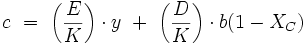 Источники информации Где взять данные для расчёта WACC? Во-первых, необходимо заметить, что веса источников финансирования являются ничем иным, как долями рыночной стоимости каждой составляющей в общем объёме финансирования. Рыночная стоимость заёмного капитала просто рассчитывается, если компания имеет облигации в обращении. Достаточно часто компании имеют значительные банковские кредиты, стоимость которых оценить сложнее. Тем не менее, если кредитный рейтинг компании не испытывал значительных изменений, рыночная стоимость заимствований должна быть близкой к балансовой стоимости. Поэтому в расчёте WACC допустимо использовать балансовую стоимость заёмных средств.Оценка стоимости. Обыкновенные акции оцениваются с помощью модели CAPM. Привилегированные акции в котором держатель имеет право получать фиксированные платежи неограниченное количество периодов. Доходность к погашению по торгующимся облигациям является оценкой их стоимости. Поскольку компания может списывать налоги с объёма уплаченных процентов, стоимость заёмного капитала снижается на эффективную ставку налога. Таким образом, стоимость заёмного капитала для компании = (доходность к погашению или ставка процента)  × (1 − ставка налога). WACC = доля обыкновенных акций × стоимость капитала обыкновенных акций + доля привилегированных акций × стоимость капитала привилегированных акций+ доля заёмного капитала × стоимость заёмного капитала × (1 − ставка налога).Теперь все составляющие можно включить в итоговую формулу WACC. Теперь необходимо объединить эти оценки  в одну, называемую средневзвешенной ценой капитала. Основная формула для расчета средневзвешенной цены капитала: WACC 1) = wd  kd (1 – T) + wp  kp + ws ( ks или  kL)WACC –weighted average cost of capitalЗдесь wd, wp  и ws – оптимальные доли соответственно заемного капитала, привилегированных акций и собственного капитала.Поскольку стоимость капитала – это средневзвешенная величина стоимости различных компонентов, входящих в структуру капитала предприятия, она часто называется маржинальной средневзвешенной стоимостью капитала. Если в структуре капитала предприятия есть особые виды ценных бумаг, тогда их стоимость должна рассчитываться отдельно и взвешиваться в соответствии  их долей в общем объеме капитала. Определение средневзвешенной стоимости капитала включает следующие этапы: определение долгосрочных источников финансирования;определение стоимости привлечения этих источников; определение рыночной стоимости источников; вычисление средневзвешенной стоимости капитала.Главными источниками долгосрочного капитала являются кредиты, облигации, обыкновенные и привилегированные акции.Стоимость этих источников определяется дивидендами, выплачиваемыми по акциям и процентами за кредит. Стоимость кредита является  функцией от процентной ставки, ставки налога, прочих связанных с получением кредита затрат и рыночной стоимости кредита. Проценты за кредит отражаются в отчете о результатах финансово-хозяйственной деятельности и включаются в себестоимость, в отличие от дивидендов. Это также называется «противоналоговым эффектом» кредита. Таким образом, благодаря данному эффекту, кредит обходится обычно дешевле, чем привлечение средств путем выпуска акций.Профильный модуль образовательной программыПредпосылки возникновения, эволюция содержания и сущность финансового менеджмента.Оформление финан. менеджмента в специализированную область знаний было обусловлено рядом предпосылок, важнейшими из которых были следующие: - значительное укрупнение к концу XIX века масштабов хозяйственной деят.; - в связи с развитием акционерных обществ; - оформление к рубежу XIX-XX веков основ теории финансов. История финансового менеджмента насчитывает более ста лет и подразделяется на несколько этапов: - на первом этапе происходило становление финансового менеджмента как науки; - второй этап развития финансового менеджмента происходил на фоне преодоления последствий Великой депрессии и послевоенного экономического спада; - третий этап начался в середине XX века и характеризовался расцветом концептуальных основ финансового менеджмента; - четвертый этап, начавшийся в 80-х годах прошлого века, был обусловлен процессами глобализации экономики, нарастанием нестабильности конъюнктуры финансовых рынков. С функциональной точки зрения финансовый менеджмент представляет собой систему экономического управления и часть финансового механизма. С организационно-правовой точки зрения финансовый менеджмент - это вид предпринимательской деятельности. Сферой приложения финансового менеджмента является финансовый рынок. Таким образом, финансовый менеджмент - это область науки и практической деятельности, базирующаяся на специфической системе принципов и методов, с помощью которых осуществляется управление формированием, распределением и использованием финансовых ресурсов предприятия, движением денежных потоков.Финансовый менеджмент решает следующие задачи: 1) избежание банкротства и крупных финансовых неудач; 2) выживание фирмы в условиях конкурентной борьбы; 3) максимизация рыночной стоимости фирмы; 4) обеспечение приемлемых темпов роста экономического потенциала фирмы; 5) рост объемов производства и реализации;6) максимизация прибыли; 7) минимизация расходов; 8) обеспечение необходимого уровня рентабельности основной деятельности и др. Цели финансового менеджмента: 1) максимизация прибыли; 2) увеличение доходов собственного предприятия; 3) рост курсовой стоимости акций; 4) достижение устойчивой ликвидности активов и рост рентабельности собственного капитала. Основная цель финансового менеджмента - нахождение оптимального соотношения между краткосрочными и долгосрочными целями развития предприятия и принятие соответствующих решений. Основной конечной целью финн. менеджмента явл. повышение конкурентных позиций фирмы в соответствующей сфере деятельности через механизм формирования и эффективного использ. прибыли для обеспечения максимизации рыночной стоимости фирмы. Обычно эта цель ассоциируется с ростом прибыли и снижением расходов фирмы, однако эти ситуации не всегда адекватны. Принципами финансового менеджмента, т.е. эффективного управления финансами предприятия: -комплексный характер формирования управленческих решений; - высокий динамизм управления, учитывающий постоянные изменения внешних и внутренних условий функционирования предприятия; -вариативность подходов к разработке отдельных управленческих решений, т.е. обязательный учет альтернативных возможностей; -ориентированность на стратегические цели развития предприятия. Принимаемые проекты не должны вступать в противоречие со стратегическими направлениями развития п/п.Структура и механизм финансового менеджмента.Иерархически управление финансами включает в себя стратегический и тактический финансовый менеджмент и позволяет принимать и реализовать финансовые решения. Финансовый менеджментРазработка финансовой политикиФинн стратегия финн тактикаСтратегия финн тактика финн менеджмента менеджментаОптимальное финансовое решениеФин.менеджмент представ. процесс выработки цели управ. финансами и осущ. воздействия на финансы с помощью методов и рычагов финн. механизма для достижения постав. цели. она вкл. в себя стратегию и тактику управления. Стратегический финансовый менеджмент представляет собой систему управления финансовыми потоками предприятия, нацеленную на реализацию его долгосрочных финансовых целей и позволяющую обеспечивать финансирование расширенного воспроизводства. Основными элементами стратегического финансового менеджмента являются: Управление инвестиционными проектами. Реорганизация (реструктуризация) предприятий. Стратегическое финансовое планирование. Под стратегией понимается общее направление и способ использ. средств для достиж. поставленной цели. Тактика- конкретные методы и приемы для достиж. постав. цели в конкрет. условиях. Задачей тактики является выбор наиболее оптимального решения и наиболее приемлемых в данной хозяйственной ситуации методов и приемов управления. Поэтому наряду со стратегическим финансовым менеджмента важную роль выполняет тактический финансовый менеджмент, включающий управление оборотным капиталом, краткосрочное финансирование и текущее финансовое планирование. Механизм финансового менеджмента - это совокупность основных элементов воздействия на процесс разработки и принятия управленческих решений в сфере финансовой деятельности предприятия В состав механизма финансового менеджмента входят следующие элементы. 1)Система регулирования финансовой деятельности, (государственное нормативно-правовое, рыночный механизм регулирования, внутренний механизм). 2) Система внешней поддержки финансовой деятельности предприятия (внешние формы финансирования предприятия - из государственного бюджета, внебюджетных фондов, кредитование предприятия - банковский кредит, страхование). 3) Система финансовых рычагов, включающая в себя цену, прибыль, процент, амортизационные отчисления, дивиденды, чистый денежный поток, пени, штрафы и т.д. 4) Система финансовых методов (экономико-математический метод, экономико-статистический метод).5)Система финансовых инструментов (платежные инструменты (платежное поручение), кредитные инструменты (кредитный договор).Информационная основа принятия управленческих решений. Принципы формирования финансовой отчетности для целей финансового менеджмента.Информация – это совокупность различных сообщений об изменении в системе управления и окружающей её среды. Стороны, заинтересованные в информации о деятельности предприятия можно условно разделить на две основные категории: К внутренним пользователям относится управленческий персонал предприятия. Он принимает различные решения производственного и финансового характера – составления плана на будущий год, увеличение или уменьшение объема реализации, определение цен на свои товары, целесообразности привлечения кредитов и др. Среди внешних пользователей финансовой отчетности выделяются две группы: - пользователи, непосредственно заинтересованные в деятельности компании, - пользователи, опосредованно заинтересованные в ней. Основное требование-полезность информации, она должна – включать необходимые элементы финн-ой отчетности; -соблюдать определенные принципы включения данных в объект.Требования к качеству:- умеренность, достоверность, понятность, сопоставимость. Информационное обеспечение финансового менеджмента представляет собой совокупность сведений о состоянии и динамике объекта управления, необходимых для принятия и реализации управленческих решений. Эту совокупность сведений называют финансовой отчетностью. Финансовая отчетность – это совокупность форм отчетности, составленных на основе документально обосновленных показателях финансового учета, в целях предоставления информации о финансовом положении предприятия различным пользователям. Управленческая отчетность строится на основании финансовой (бухгалтерской отчетности)-№1Бухгалтерский баланс, №2 Отчет о прибылях и убытках.Выделяют следующие принципы построения финансовой отчетности:1. Принцип двойной записи. Каждая хозяйственная операция регистрируется в равной сумме в дебете одного и кредите другого счета или наоборот. 2. Принцип периодичности. Определяет и закрепляет временные периоды в хозяйственной деятельности предприятия для регулярного составления и предоставления пользователям финансовой отчетности. 3.Принцип денежной оценки. Обуславливает регламент использования стоимостного измерителя как универсального общего измерителя хозяйственных операций и статей финансовой отчетности. Принципы ограничения на информацию включают в себя: Оптимальное соотношение затрат и выгод — затраты на составление отчетности должна разумно соотноситься с выгодами, извлекаемыми предприятием от предоставления этой информации пользователям. Принцип осторожности - документы отчетности не должны допускать завышенной оценки активов и заниженной оценки обязательств. Принцип конфиденциальности – публичная отчетная информация не должна содержать данных, которые могут нанести ущерб конкурентным позициям предприятия. Сущность, порядок оценки и нейтрализации рисков финансово-хозяйственной деятельности предприятия.Риски представляют собой вероятность наступления неблагоприятного события или наступление благоприятного. В явлении "риск" можно выделить следующие элементы, взаимосвязь которых и составляет его сущность: возможность отклонения от предполагаемой цели, ради которой осуществлялась выбранная альтернатива; вероятность достижения желаемого результата; отсутствие уверенности в достижении поставленной цели; возможность материальных, нравственных и др. потерь, связанных с осуществлением выбранной в условиях неопределенности альтернативы.Вероятность риска может быть представлена как высокая, средняя и низкая.Высокая: ожидается, что событие произойдет в большинстве случаевСредняя: есть вероятность, что событие произойдет во многих случаяхНизкая: возможно, событие произойдет в какой-то моментРиски:1) экологические, транспортные, имущественые, торговые. 2)Риски связанные с покупной способностью денег: инфляционные, валютные, риски ликвидности.3) Инвестиционные риски: риски упущенной выгоды, риски снижения доходности, риски прямых финн потерь.МЕТОДЫ оценки рисков-количественый (вероятные, статистические)-качественые (экспертные)Поскольку полное устранение рисков невозможно и/или бессмысленно, руководство организации должно следовать принципу минимальной достаточности, реализуя только необходимые, наиболее подходящие регуляторы безопасности с целью уменьшения рисков до приемлемого уровня с минимальным негативным воздействием на бюджет, ресурсы и миссию организации. Нейтрализация рисков:-избежание -уклонение от мероприятий-удержание - остановление риска за инвестором-передача рисков - ответств-ть передается стрх-м коДля снижения степени риска:-самострахование- страхованиеТекущие финансовые потребности предприятия: сущность и факторы влияния.Текущие финансовые потребности (тфп) - это разница между текущими активами (без денежных средств) и кредиторской задолженностью, или, что то же: разница между средствами, иммобилизованными в запасах сырья, готовой продукции, а также в дебиторской задолженности, и суммой кредиторской задолженности, или, что то же: не покрытая ни собственными средствами, ни долгосрочными кредитами, ни кредиторской задолженностью часть чистых оборотных активов, или, что то же: недостаток собственных оборотных средств, или, что то же: прореха в бюджете предприятия, или, что то же: потребность в краткосрочном кредите.Для финансового состояния предприятияблагоприятно:Получение отсрочек платежа от поставщиков (коммерческий кредит), от работников предприятия (если имеет место задолженность по зарплате), от государства (если в краткосрочном периоде есть задолженность по уплате налогов) и т. д. Отсрочки платежа дают источник финансирования, порождаемый самим эксплуатационным циклом.неблагоприятно:Замораживание определенной части средств в запасах (резервных и текущих запасах сырья, запасах готовой продукции). Это порождает первостепенную потребность предприятия в финансировании.Предоставление отсрочек платежа клиентам. Такие отсрочки соответствуют, однако, коммерческим обычаям. Предприятие воздерживается при этом от немедленного возмещения затрат — отсюда вторая важнейшая потребность в финансировании.Финансовая текущая деятельность предприятия -это комплексное оперативное управление текущими активами и текущими пассивами.Экономическое содержание текущих финансовых потребностей (ТФП)- это разница между текущими активами и кредитной задолженностью.Запасысырья + дебиторс - кредпти гот-й задолжн задол = ТФПпрод-ииФакторы, влияющие на величину ТФП1. Длительность производственного и сбытового цикла (чем меньше, тем меньше замороженных денежных средств в запасах и готовой продукции)2. темпы роста производства (большие объемы выпуска требуют больших средств)3.сезоность производства и реализация готовой продукции (нисхождение сроков поступления и платежей приводят к разрыву ликвидности)4.величина и норма добавленной стоимости.Структура циклов деятельности предприятия: понятие, сущность и факторы влияния.Жизненный цикл организации (ЖЦО) — это период, в течение которого организация проходит такие стадии своего функционирования, как создание, рост, зрелость и упадок. Согласно органическому подходу к управлению функционирование организации по шкале времени может быть представлено в терминах жизненного цикла, означающего как процессуальность развития, так и его стадийность. Стадии: 1 — формирование организации, 2 — интенсивный рост, 3 — стабилизация, 4 — кризис.Первая стадия развития организации — ее формирование. На этой стадии для организации важно найти тот товар, который может быть предложен потребителю. Если организации удается найти свое место на рынке, раскрутить свой товар, то она может перейти в следующую стадию — интенсивный рост. На второй стадии развития организация растет, увеличивается объем продаваемого товара, увеличивается число персонала, количество филиалов, подразделений, направлений деятельности. Если организации удается удержаться на волне, стабилизировать источники дохода, закрепиться на рынке уже в качестве полноправного агента, то она может перейти к третьей стадии — стабилизации. На этой стадии для организации важно максимально стабилизировать свою деятельность. Для этого она старается снизить себестоимость продукции за счет сокращения издержек и максимального нормирования собственной деятельности. Обычно в связи с изменчивостью рынка, потребителя цикл жизни товара, предлагаемого организацией, ограничен, что сказывается и на стадийности развития организации. После стадии стабилизации организация закономерно может перейти в следующую стадию — кризис , который характеризуется, как правило, снижением эффективности деятельности ниже границ рентабельности, потерей места на рынке и, возможно, гибелью организации.
Организация может сохраниться и перейти вновь к следующему циклу развития только в том случае, если она сможет найти новый, привлекательный для потребителя товар, занять новое место на рынке. Понятие жизненного цикла организации тесно связано с понятием жизненного цикла изделия или продукции.производст-й цикл- период оборота товарно-материальных запасов, незавершенное производство, готовая продукция.Финансовый цикл-период времени в течении которого собственные оборотные средства предприятия участвуют в операционном цикле.Операционный цикл- характеризует период оборота общей суммы оборотных средств.Эффективность управления финансирования предприятия заключается в сокращении его финансового цикла.Финн произв период периодцикл = цикл +оборота - оборотадебиторс дебитрзадолж задолжЦиклическая структура деятельности предприятияПоступл отгрузка получениесырья готовой средств отпрод-ии покупателя кред зад дебиторская задпроизводственный цикл финансовы циклоперационный цикл.Понятие, методы и модели управления запасами предприятияУправление запасами - определение потребностей в финансовых средствах, для формирования запасов.-минимизация технических затрат по обслуживанию запасов. -обеспечение своевременное вовлечение в производство излишних запасов.Система управления запасами: Оптимальный размер запасов по модели Уильсоно (23 г*ТЗ1):ТЗ2;Система управления запасами, учитывая скидки;Система с фиксированным размером заказаДостоинства (простата-регулирование осуществляется один раз в течении всего интервала м/д поставками); недостатки (-необходимость делать заказ даже на незначительное кол-во материалов; -возникновение опасности исчерпания запасов до наступления очередного заказа). Для оценки запасов используют 4 метода-метод индивидуальной оценки-по себестоимости первых по времени закупак-по себестоимости последних по времени закупок-по средней себестоимости. В современной практике управления запасами на предприятиях активно используются различные модели с независимым спросом: •   модель экономического (по количеству) заказа (EOQ); •   модель производственного (по количеству) заказа; •   модель заказа с резервным запасом; •   модель с дисконтируемым количеством; •   системы с фиксированным периодом (BQ системы). Суть модели экономического заказа (EOQ) заключается в одноразовом пополнении запаса и нулевом времени исполнения заказа. Заказ удовлетворяется в тот момент, когда на него поступила заявка и прибывает одновременно полностью, т.е. уровень запаса совершает прыжок от 0 до Q. К достоинствам EOQ модели следует отнести ее надежность, так как она дает положительный результат даже при значительном изменении параметров. При этом следует отметить, что установление точной цены заказа и затрат хранения запасов часто затруднительно. Удобство этой модели также в том, что общие затраты изменяются незначительно. Модификация модели EOQ (так называемая модель EPR) используется для синхронизации производства и сбыта. При этом целевым показателем является размер партии заказа готовой продукции при фиксированной скорости производственного цикла — EPR (economic production run). Модель EPR рассчитывает оптимальный размер одной партии выпуска, минимизирующий совокупные издержки (по переработке и хранению единицы запасов готовой продукции). Модель производственного (по количеству) заказа подходит для использования в производственном процессе, когда запасы наращиваются постепенно и показатель экономического уровня заказа уже предположительно установлен. Эта модель подтверждает, что оптимальная величина заказа Q обеспечена равенством затрат на заказ и хранение. Модель заказа с резервным запасом применяется, когда на предприятии возрастает спрос на материалы и удается избежать их дефицита, используя страховой запас. Модели, отражающие такое состояние производства, называются моделями заказа с резервным запасом или моделями, планирующими нехватку запаса. В системе с фиксированным интервалом времени заказы на восполнение размещаются с заданной периодичностью, например, один раз в две недели. Заказываемое кол-во непостоянно и зависит от имеющегося остатка. Эта система более подходит для предметов материально-технич. снабжения со след. харак-ами: •         малоценные предметы; •         низкие затраты на хранение материально-технич. запасов; •         незначительные издержки, если даже запасы закончились; •         один из многих предметов, закупаемых у одного и того же поставщика; •         скидка с цены зависит от стоимости заказов на несколько предметов.Понятие, инструменты и методы управления дебиторской и кредиторской задолженностью предприятия.Два подхода к управлению дебиторской задолженности: -сравнение дополнит. прибыли; -сравнение и оптимизация величины и сроков дебиторской и кредиторской задолженности. Дебиторская задолж. - сумма долгов, причитающихся предприятию, от юридических или физических лиц в итоге хозяйственных взаимоотношений с ними. Обычно долги образуются от продаж в кредит. Существуют следующие основные методы систематизации дебиторской задолженности: 1.Формирование рейтинга кредитоспособности клиентов, из которого было бы понятно, насколько каждый клиент важен для организации. Критерием рейтинга кредитоспособности клиентов должен стать уровень риска непогашения задолженности. 2. Определение критериев предоставления кредита, в том числе сроки отсрочки возвращения кредита; размер и порядок предоставления скидок; форму штрафных санкций. 3. систематизации дебиторской задолженности по должникам, срокам, основаниям возникновения задолженности и т. д. 4. Ведение реестра дебиторской задолженности. Одной из основных задач организации является недопущение перехода дебиторской задолженности из категории текущей в категорию просроченной, а из нее – в безнадежную. Именно для этого ведется реестр. 5. Установление связи системы мотивации персонала с размером дебиторской задолженности. Так, за определенную сумму поступившей выручки от реализации менеджеру по продажам может выплачиваться премия, а с просроченной дебиторской задолженности – взиматься штраф в заранее установленном размере. 6. Систему предоставления кредитов и скидок желательно оформить в виде внутренних стандартов организации. В результате этого условия могут варьироваться в зависимости от кредитного рейтинга клиента. Скидки, в свою очередь, целесообразно устанавливать в зависимости от оценки значимости клиента, а также срока погашения задолженности. Максимально допустимый размер ограничивается разницей между текущей и расчетной минимально допустимой рентабельностью. В этом диапазоне клиентам могут предоставляться льготы в форме скидок за скорость погашения задолженности (предоплату, платеж раньше установленного срока, наличными денежными средствами). 7. Анализ финансовых показателей должен проводиться не только по всей сумме дебиторской задолженности, но и по ее отдельным статьям. 8.Управления дебиторской задолженностью с участием банков:А) Процентный факторинг – вознаграждение, исчисляемое исходя из суммы задолженности в процентах годовых и оплачиваемое при закрытии факторинга. Дисконтный факторинг – вознаграждение, имеющее форму дисконта, например 3% суммы задолженности, и оплачиваемое при открытии факторинга. Б) страхование финансовых рисков. В) оформление долга векселем. Кредиторская задолженность — задолженность субъекта (предприятия, организации, физического лица) перед другими лицами, которую этот субъект обязан погасить. Кредитор. задолж. возникает, в случае если дата поступления услуг не совпадает с датой их фактической оплаты. Управ. кредитор.задолженностью означает применение п/п наиболее приемлемых для него форм, сроков, а также объемов расчетов с контрагентами. Управ. кредиторской задолж. сводится к тому, чтобы последняя, снижая дефицит оборотных средств, не ослабляла финансовую устойчивость п/п. Управление кредитор. задолж. предполагает избирательный подход к контрагентам п/п. Соответст. образом следует построить и расчеты с ними. Кредиторская задолж. по истечении срока исковой давности списывается на финан. результаты хозяйств. субъекта.Понятие, виды и модели управления денежными потоками предприятия.Денежный поток - это денежные средства, под которыми понимаются депозитные (или текущие) счета и наличные деньги, получаемые предприятием от всех видов деятельности и расходуемые на обеспечение дальнейшей деятельности. Все денежные потоки современных предприятий рассматриваются в разрезе трех видов деятельности: основная деятельность предприятия (она может также называться операционной или производственной деятельностью), инвестиционная деятельность и финансовая деятельность. Классификация денежных потоков. 1.По масштабу обслуживания хоз-го процесса:-д.п. по предприятию в целом-д.п. по отдельным видам хоз-й деятельности про-а2.По видам хозяйствующей деятельности:-д.п. по инвестиционной деятельности-д.п. по финн-й деятель-и3.По направленности д.п.-положительный д.п.-отрицательный д.п.4.По методу начисления -валовый д.п.-чистый д.п.5.По уровню достаточности объема-избыточный д.п.-дефицитный д.п.6.По методу оценки во времени-настоящий д.п.-будующий д.п.7.По стабильности времяных интервалов-регулируемый д.п.с равными временными интервалами-регулируемый д.п. с не равными интерваламиОсновные методы управления д.п. в России: -прямой метод (на основе счетов бухгалтерского учета); -косвенный (нераспределенная прибыль, амортизация, изменение активов и пассивов предприятия). В общем, механизмы (модели) прогнозирование и планирование движения денежных средств субъекта в плановом периоде можно опред. след. образом: 
метод прогнозирования (планирование) денеж. потоков - совокупность конкретных методик, способов и приемов опред. качественных характеристик и проведения количественной оценки основных параметров движ. денежных средств п/п в плановом периоде так, в современной финан. литер. к основным методам, которые могут использ. при прогнозировании и планировании денеж. потоками п/п относятся след.: 1) нормативный метод(основе нормативного метода лежит система финансовых норм и технико-экономических нормативов, описывающие процедуру формирования денежных потоков п/п, а также характеризуют источники их формир. и финан. обеспечения.) 2) расчетно-аналитический метод (Сущность метода заключ. в том, что на основе финансово-экономических характеристик денеж. потоков за предыдущие периоды, и индексов его изменения рассчитывается целевая (прогнозная или плановая) величина движения денежных средств п/п. 3) метод оптимизации финан. решений (Сущность метода заключ. в разработке нескольких сценарии с целью выбора наиболее оптимального варианта при опред. и фиксированных других условиях. 4) финансово- математич. моделирование (данный метод позволяет осущ. количеств. оценку взаимосвязей между отдельными финан. показат. и факторами, влияющими на них эта взаимосвязь выражается через финансово-математическая модель, т.е. описание факторов, характер. структуру и основные закономерности формир. денеж. потоков через математ. символы и приемы - уравнения, функции, таблицы, графики и т.п.)Спонтанное финансирование: понятие, механизм, инструменты Спонтанное финансирование представляет собой относительно дешевый способ получения средств; такое кредитование не требует от клиента обеспечения и привлекает достаточно длительными сроками льготного периода.Спонтанное финансирование – это коммерческое кредитование покупателя, основанное на дифференцированном и взаимовыгодном порядке оплаты договора – поставки с применением льготного периода платежа по полученному товару и скидки с его цены за досрочную оплату.Например, коммерческий кредит при платеже через 20 дней после отгрузки или поставки предоставляется покупателю по отпускной цене договора. При оплате в десятидневный срок финансовым менеджером совместно с отделом продаж устанавливается скидки в размере 0,5% от цены договора. Текущая ставка по краткосрочному банковскому кредиту 30% годовых и т. д.Оптимизация принятия решения о фактическом сроке оплаты договора может быть достигнута на основе расчёта Отказа от скидки. Сопоставим ее со стоимостью банковского кредита и взвесим, издержки альтернативных возможностейЦ = (П / (100 – П)) х 100 х (360 / (Д – Р))Ц — цена отказа от скидки, %, П - процент скидки, %, Д - максимальная длительность отсрочки платежа, дней, Р — период в течение которого предоставляется скидка, днейЕсли результат превышает ставку банковского процента, то лучше обратиться в банк за кредитом и оплатить товар в течение льготного периода.Спонтанное финансирование представляет собой способ получения средств; такое кредитование не требует от клиента обеспечения и привлекает достаточно длительными сроками льготного периода.В современных экономических условиях необходимо закладывать 10-15 дней задержки платежей и 40-50% годовых (цена отказа от скидки при банковской ставке 30%) в свою систему скидок.Ликвидность и рентабельность предприятия. Определение оптимального соотношения текущих активов и пассивов. Ликви́дность — экономич. термин, обозначающий способность активов быть быстро проданными по цене, близкой к рыночной. Ликвидность опред. соотношением величины займа и ликвидных средств, находящихся в распоряжении предприятия. Ликвидными называются такие средства, которые могут быть использ. для погашения задолженностей. Ликвидность хозяйствующего субъекта можно узнать по его балансу. Значит, по существу, ликвидность баланса изучаемого п/п будет означать ликвидность всего п/п в целом. Анализ ликвидности баланса заключ. в сравнении средств по активу, сгруппированных по степени их ликвид. и располож. в порядке убывания ликвидности, с задолженностями по пассиву, сгруппированными по срокам их погашения и расположенными в порядке возрастания сроков.Показатели ликвидности п/п: 1. Коэфф. общей (текущей) ликвидности значение этого от 1 до 2; 2. Коэффициент срочной ликвидности 0,7-1; 3. Коэффициент абсолютной ликвидности Допустимыми считаются значения этого коэффициента в пределах 0,2 — 0,3.; 4. Чистый оборотный капиталРентабельность – относит. показатель экономич. эффективности. Рентабельность комплексно отражает степень эффективности использ. материальных, трудовых и денежных ресурсов, а также природных богатств. Коэффициент рентабельности рассчитывается как отношение прибыли к активам, ресурсам или потокам, её формирующим. Может выражаться как в прибыли на единицу вложенных средств, так и в прибыли, которую несёт в себе каждая полученная денежная ед.. Показатели рентабельности часто выражают в процентах. 1. Оценка рентабельности предприятия (1.1) Общая рентабельность предприятия = валовая прибыль / средняя стоимость имущества*100 (1.2) Чистая рентабельность предприятия = чистая прибыль предприятия / средняя стоимость имущества * 100. (1.3) Чистая рентабельность собственного капитала = чистая прибыль предприятия / средняя величина собственного капитала * 100 (1.4) Общая рентабельность производственных фондов = валовая прибыль / средняя стоимость основных производственных и оборотных материальных активов * 100. Показатели рентабельности являются наиболее обобщенной характеристикой эффективности хозяйств. деят. компании и позволяют оценить качество управления компанией, соотнося прибыль с величиной активов в целом, оборотных активов, собственного капитала и объемом продаж. Рентабельность показывает соотношение между затратами и результатами деятельности п/п, эффективность и экономич. целесообразность его функционирования. Показатели рентабельности показывают соотношение между затратами и прибылью п/п. Основная формула, устанавливающая сбалансированность показателей актива и пассива баланса имеет следующий вид:Ав + Ао = Кс + Зд + Зкр, Ав — внеоборотные активы (итог раздела I актива баланса); Ао — оборотные активы (итог раздела II актива баланса; Кс — капитал и резервы предприятия, Зд — долгосрочные кредиты и займы, взятые предприятием , Зкр — краткосрочные кредиты и займы. В том случае, если внеоборотные и оборотные производственные средства п/п погашаются за счет собственного и приравненного к нему капитала с возможным привлечением долгосрочных и краткосрочных кредитов, а денежных средств п/п, находящихся в расчетах, достаточно для погашения срочных обязательств, то можно говорить о той или иной степени финан. устойчивости п/п.Экономическая сущность и подходы к определению стоимости капитала предприятия.Стоимость капитала представляет собой цену, которую предприятие платит за его использование, т.е. годовые расходы по обслуживанию задолженности перед инвесторами и кредиторами. Количественно она измеряется в виде процентной ставки, характеризующей отношение общей суммы данных расходов к сумме всего капитала. Конечная стоимость капитала является одной из базовых в теории финансового менеджмента. Три основных вида оценки: учетный (бухгалтерский); финансовый (бюджетный); рыночный (маркетинговый). В учетных методах, как правило, использ. историч. и текущая оценка стоимости капитала п/п посредством исчисления: себестоимости; остаточной стоимости; восстановительной стоимости; тек. рыночной ст-сти; ликвидационной стоимости. 
Маркетинговые (рыночные) методы оценки стоимости чаще всего используют понятия текущей и будущей стоимости объекта. Они основываются на использовании: метода рынка капитала; метода анализа продаж (сделок); метода отраслевых коэффициентов. 
Финансовые методы оценки в основном ориентируются на определение будущей стоимости имущества и включают в себя: методы капитализации доходов; методы дисконтирования денежных потоков. Подход с точки зрения активов (имущественный подход): 1.Метод чистой балансовой стоимости материальных активов предполагает, что из балансовой стоимости предприятия будет вычтена стоимость нематериальных активов по оценке, зафиксированной в бухгалтерской отчетности, и затем будут осуществлены вышеуказанные процедуры. 2.Метод чистой рыночной стоимости материальных активов предполагает корректировку материальных активов на отражение рыночных показателей стоимости. Корректировка должна быть осуществлена на учет влияния инфляции, кроме того, необходимо учесть и специальные рыночные корректировки. 3.Метод оценки стоимости замещения оценивает предприятие исходя из наличия объекта - бизнеса аналогичной полезности 4. Метод оценки стоимости воссоздания позволяет оценить предприятие из затрат на его полное восстановление. Стоимость восстановления определяется как стоимость создания точной копии оцениваемого сооружения с использованием тех же материалов и спецификаций, но по текущим ценам. 5. Метод оценки ликвидационной стоимости оправдан в случае ликвидации предприятия (бизнеса). Ликвидационная стоимость представляет собой чистую денежную сумму, которую собственник предприятия может получить при ликвидации предприятия, раздельной распродаже его активов и после расчетов со всеми кредиторами.Сравнительный подход, именуемый также подходом с точки зрения анализа рыночных данных или методом компании-аналога или просто рыночным подходом:1.Метод рынка капитала предполагает определение стоимости оцениваемого предприятия с помощью различных мультипликаторов. 2. Метод сделок (продаж) позволяет определить стоимость многих активов предприятия. Суть данного метода сводится к тому, что стоимость оцениваемой компании представляет собой скорректированную стоимость, скорректированную продажную цену аналогичного предприятия. 3. Метод отраслевых коэффициентов называют также методом отраслевых соотношений или правилом "золотого сечения". Этот метод предполагает наличие отраслевых, достаточно стабильных, мультипликаторов. Подход с точки зрения "потока наличности", или доходный подход: 1.Метод капитализации чистого дохода определяет поток дохода и преобразует его в текущую стоимость путем применения нормы капитализации (коэффициента капитализации): стоимость = чистый доход/коэффициент капитализации.2. Метод дисконтирования будущих доходов получил широкое распространение в зарубежной практике оценки. Экономический смысл дисконтирования денежных потоков иногда трактуют как приведение их к определенному моменту времени - на дату оценки. Прагматичная точка зрения на понимание смысла дисконтирования денежных потоков рассматривает любое предприятие как инвестиционный проект и, соответственно, его стоимость как чистый дисконтированный доход инвестиционного проектаОпределение оптимальной структуры капитала. Эффект финансового рычага.Финансовый рычаг - это финансовый механизм управления рентабельностью собственного капитала за счет оптимизации соотношения используемых собственных и заемных финансовых средств. Эффект финансового рычага - это приращение к рентабельности собственных средств, получаемое благодаря использованию кредита, несмотря на платность последнего. Эффект финансового рычага возникает из-за расхождения между экономич. рентабельностью и "ценой" заемных средств. Экономическая рентабельность активов представляет собой отношение величины эффекта производства (т.е. прибыли до уплаты процентов за кредиты и налога на прибыль) к суммарной величине совокупного капитала предприятия (т.е. всех активов или пассивов).Для расчета эффекта финансового рычага применяется следующая формула:ЭФР = (1 - СНП) х (ЭР - СРСП) х (ЗС / СС), где ЭФР - уровень эффекта финансового рычага, %;
СНП - ставка налогообложения прибыли, выраженная десятичной дробью; ЭР - экономическая рентабельность активов; СРСП - средняя расчетная ставка процента; ЗС - заемные средства;
СС - собственные средства. Эта формула имеет три составляющие: налоговый корректор финансового рычага (1 - СНП) - показывает, в какой степени проявляется эффект финансового рычага в связи с различным уровнем налогообложения прибыли; дифференциал (ЭР - СРСП) - характеризует разницу между уровнем экономической рентабельности активов и средней расчетной ставкой процента по заемным средствам; СРСП, как правило, не совпадает с процентной ставкой, механически взятой из кредитного договора, и рассчитывается как умноженное на 100 отношение величины всех фактических финансовых издержек по всем кредитам за анализируемый период к общей сумме заемных средств, используемых в анализируемом периоде.Плечо финансового рычага - характеризует силу воздействия финансового рычага - это соотношение между заемными (ЗС) и собственными средствами (СС). Так, если дифференциал имеет положит. Знач., то любое увелич. плеча финансового рычага, т.е. повышение доли заемных средств в структуре капитала, будет приводить к росту его эффекта. Соответственно, чем выше положит. значение дифференциала финансового рычага, тем выше при прочих равных условиях будет его эффект. Однако рост эффекта финансового рычага имеет опред. пределы. В процессе повышения доли заемного капитала снижается уровень финансовой устойчивости п/п, что приводит к увеличению риска его банкротства. При высоком значении плеча финансового рычага его дифференциал может быть сведен к нулю, при котором использование заемного капитала не дает прироста рентабельности собственного капитала. При отрицательном значении дифференциала рентабельность собственного капитала снизится, поскольку часть прибыли, будет уходить на обслуживание используемого заемного капитала по высоким ставкам процента за кредит. Расчет эффекта финансового рычага позволяет определить предельную границу доли использования заемного капитала для конкретного предприятия, рассчитать допустимые условия кредитования. Показатели структуры капитала (коэффициенты платежеспособности): коэффициент собственности - он равен отношению собственного капитала к итогу баланса. Он характеризует долю собственного капитала в структуре капитал компании, следовательно, соотношение интересов собственников предприятия и кредиторов. В западной практике считается, что этот коэффициент необходимо поддерживать на достаточно высоком уровне (примерно 60%), т.е. удельный вес заемного капитала должен быть относительно невысок. Коэффициент заемного капитала, который отражает долю заемного капитала в источниках финансирования. Он равен отношению заемного капитала к итогу баланса. Коэффициент финансовой зависимости - равен отношению заемного капитала к собственному капиталу. Он характеризует зависимость фирмы от внешних займов. Чем он выше, тем больше займов у компании и тем рискованнее ее положение, тем выше вероятность возникновения дефицита денежных средств, кроме того, тем сложнее получение новых кредитов по среднерыночной ставке. Считается, что для рыночной экономики данный коэффициент не должен быть больше 1. Коэффициент защищенности кредиторов (или покрытия процентов) -характеризует степень защищенности кредиторов от невыплаты процентов за предоставленный кредит. Эффект операционного рычага: сущность и механизм реализации. Операционный рычаг - это потенциальная возможность влиять на прибыль компании, путем изменения структуры себестоимости и объем производства. Эффект операционного рычага проявляется в том, что любое изменение выручки от продаж всегда ведет к более сильному изменению прибыли. Этот эффект вызван различной степенью влияния динамики переменных затрат и постоянных затрат на финансовый результат при изменении объема выпуска. Влияя на величину не только переменных, но и постоянных затрат, можно определить, на сколько процентных пунктов увеличится прибыль. Уровень или силу воздействия операционного рычага рассчитываем по формуле: DOL = MP/EBIT = ((p-v)*Q)/((p-v)*Q-FC) где MP - маржинальная прибыль; EBIT - прибыль до вычета процентов; FC - условно-постоянные расходы производственного характера; Q - объем производства в натуральных показателях; p - цена за единицу продукции; v - переменные затраты на единицу продукции. Уровень операционного рычага позволяет рассчитать величину процентного изменения прибыли в зависимости от динамики объема продаж на один процентный пункт. При этом изменение EBIT составит DOL%. Чем больше доля постоянных затрат компании в структуре себестоимости, тем выше уровень операционного рычага, и следовательно, больше деловой (производственный) риск. Уровень операционного рычага не является постоянной величиной и зависит от определенного, базового значения реализации. Например, при безубыточном объеме продаж уровень операционного рычага будет стремиться к бесконечности. Уровень операционного рычага имеет наибольшее значение в точке, немного превышающей точку безубыточности. В этом случае даже незначительное изменение объема продаж приводит к существенному относительному изменению ЕВIТ. Изменение от нулевой прибыли к какому-либо ее значению представляет собой бесконечное процентное увеличение. На практике большим операционным рычагом обладают те компании, которые имеют большую долю основных фондов и НМА (нематериальных активов) в структуре баланса и большие управленческие расходы. И наоборот, минимальный уровень операционного рычага присущ компаниям, у которых велика доля переменных затрат. Таким образом, понимание механизма действия производственного левериджа позволяет эффективно управлять соотношением постоянных и переменных затрат в целях повышения рентабельности оперативной деятельности компании. Использ. эффекта производ. рычага позволяет получить ответы на следующие вопросы: 1) до какой степени следует увеличивать или снижать силу воздействия производственного рычага, маневрируя переменными и постоянными затратами, и изменять тем самым уровень предпринимательского риска; 2) следует ли продавать продукцию ниже ее полной себестоимости; 3) увеличивать или уменьшать объем производства конкретного вида продукции для максимизации прибыли.Сущность, классификация и особенности затрат как объекта управленияЗатраты – стоимость ресурсов, потребленных на приобретение предметов и средств труда, на производство продукции, выполнение работ, оказание услуг, отражаемых в балансе как активы организации, способные принести доход в будущем.    Особое место в управленческом учёте занимают затраты и их классификация, т.к. непрерывное функционирование и возобновление процесса производства связаны с определенными затратами.    Управление затратами осуществляется с использованием тех же принципов и канонов, что и управление любым другим объектом, но имеет при этом свои особенности, обусловленные особенностями объекта управления.     Особенности затрат как объекта управления:независимость от присутствия формального управленческого воздействия;безвозвратность;конечность;цикличность;неполная контролируемость;интегрированность с другими сферами управления;постоянство;превентивность;соответствие изменениям в деятельности предприятия.    Прежде всего, затраты в процессе работы предприятия будут возникать независимо от того, будут ли они выделяться в качестве самостоятельного объекта управления или нет. Это очевидно, так как затраты, характеризуя трансформацию ресурсов и денежные платежи, неизбежно возникают в ходе нормальной деятельности предприятия. Отсюда следует такая особенность затрат, как независимость их возникновения от наличия формального управления ими.     Поскольку затраты присутствуют как в момент поступления ресурсов на предприятие, так и в момент их трансформации, то часть из них является безвозвратной. Это значит, что в отличие от многих других объектов управления, после того как конкретные затраты перешли в категорию безвозвратных, управление ими становится бессмысленным и сводится к констатации факта с последующим ретроспективным анализом и контролем. Эта особенность затрат как объекта управления обусловливает тот факт, что управление затратами должно иметь преимущественно превентивный характер, то есть решения о затратах должны приниматься до того, как эти затраты возникнут.    Затраты как объект управления обладают двумя противоположными, но одновременно дополняющими свойствами: они, с одной стороны, конечны, а с другой — цикличны. Конечность затрат применительно к конкретному ресурсу означает, что после его использования затраты становятся исчерпанными и больше в деятельности предприятия не возникают. Одновременно с этим большинство затрат в деятельности предприятия цикличны по своей сути, то есть для каждого конкретного ресурса время возникновения затрат будет различным, но сущность и целенаправленность затрат остаются неизменными.     Затраты как объект управления не в полной мере зависят от принимаемых управленческих решений на предприятии.    Поскольку затраты теснейшим образом связаны с другими сферами деятельности предприятия, управление затратами должно быть интегрировано или, по крайней мере, согласовано с управлением другими объектами.    Управление затратами должно осуществляться постоянно и при этом носить циклический характер. Эти две характеристики являются различными, однако они тесно связаны между собой. Сущность, функции, методы управления затратамиПод  управлением затратами следует понимать динамический процесс, включающий прямые управленческие воздействия и обратную связь, целью которых является достижение высокого экономического результата деятельности организации.Как и в любой другой управленческий процесс, управление затратами подразумевает исполнение основных функций управления, то есть принятие и реализацию решений, а так же контроль за их выполнением. Функции управления затратами реализуются через элементы управленческого цикла:—                     прогнозирование и планирование. Подразделяют на перспективное и текущее планирование;—                     организация. С помощью этого элемента устанавливают каким образом управляют затратами;—                     координация и регулирование затрат предполагает сравнение фактических затрат с запланированными, выявление отклонений и принятие оперативных мер по их ликвидации;—                     активизация и стимулирование подразумевают изыскание способов воздействия на участников производства, которые побуждают соблюдать установленные планом затраты и находить возможности их снижения;—                     учет как элемент управления затратами необходим для подготовки информации в целях принятия правильных хозяйственных решений;—                     анализ помогает оценить эффективность использования всех ресурсов, выявить резервы снижения затрат на производстве.Следует отметить, что функция контроля в системе управления затратами обеспечивает обратную связь – сравнение запланированных и фактических затрат.Директ-костинг. Постоянные накладные расходы не включаются в себестоимость продукции, а относятся непосредственно на счет прибылей и убытков в том периоде, когда они произошлиАбзорпшн-костинг. В себестоимость продукции включаются все затраты (в том числе и накладные).Стандарт-кост. Для каждого вида затрат (материальных, трудовых и других) определяются обоснованные нормы расхода (стандарты) ресурса на единицу продукции. Затраты ресурсов по нормам и отклонения от норм потребления ресурсов учитываются отдельноМетод ABC. Деятельность предприятия рассматривается в виде процессов или рабочих операций. Сумма затрат предприятия в течение периода или затрат на определенный вид продукции определяется на основании затрат на осуществление совокупности соответствующих процессов и операций.Таргет-костинг. На основании заданной цены реализации изделия и желаемой величины прибыли устанавливается целевая себестоимость, которая в дальнейшем обеспечивается усилиями всех служб предприятия. Обеспечивает целевую себестоимость на стадии планирования продукции. Является инструментом стратегического управления затратамиКайзен-костинг. Предполагает не достижение определенной величины затрат, а постоянное, непрерывное и всеохватывающее их снижение.Обеспечивает целевую себестоимость в процессе производства продукцииИспользуется преимущественно в оперативном управлении затратами и контроле за их уровнем.CVP-анализ (анализ точки безубыточности). Основывается на сопоставлении трех величин: затрат предприятия, дохода от реализации и получаемой прибыли, соотношение которых позволяет определить выручку от реализации (объем реализации), которая при известных величинах постоянных затрат предприятия и переменных затрат на единицу продукции обеспечит безубыточность деятельности или планируемый финансовый результат.Бенчмаркинг затрат. Предполагает сравнение состояния управления затратами на предприятии с предприятиями-лидерами для дальнейшего принятия решений в области управления затратамиКост-киллинг. Направлен на максимальное снижение затрат в кратчайшие сроки без ущерба для деятельности предприятия и перспектив его развития. Используется в антикризисном менеджменте и управлении конкурентоспособностью.Особенности организации финансов субъектов малого предпринимательства.Малое предпринимательство (малый бизнес) — это совокупность независимых мелких и средних предприятий, выступающих как экономические субъекты рынка. Организация финансов п/п строится на опред. принципах:1.принцип хозяйственной самостоятельности предполагает, что п/п самостоятельно (определяет свою экономич. деятельность); 2.Принцип самофинансирования означает полную окупаемость затрат на производство и реализацию продукции, инвестирование в развитие производства за счет собственных денежных средств. 3. Принцип материальной ответ. означает наличие опред. системы ответственности за ведение и результаты хоз. деятельности. 4. Принцип заинтересованности в результатах деятельности опред. основной целью предпринимательской деятельности – извлечение прибыли. 5. Принцип обеспечения финансовых резервов связан с необходимостью формирования финансовых резервов для обеспечения предпринимательской деятельности, которая сопряжена с риском вследствие возможных колебаний рыночной конъюнктуры. Малое п/п отличается тем, что его с точки зрения финансов легко организовать, не требует большого кап. вложения, является мобильным видом бизнеса и в настоящее время по Челяб. обл. каждый 3-й работник работает в рамках малого п/п. С другой стороны, малое п/п явл. наиболее уязвимым, поскольку использует только средства находящиеся в распоряжении п/п и при задержки платежей и иных нарушений платежной дисциплины банкротство малого предприятия практически неизбежно. Субъекты малого и среднего предпринимательства - хозяйствующие субъекты (юр. лица и индивид. предприниматели), отнесенные в соответствии с условиями, установленными настоящим Федеральным законом, к малым п/п, в том числе к микро предприятиям, и средним п/п; К субъектам малого и среднего предпринимательства относятся внесенные в единый государственный реестр юр. лиц потребительские кооперативы и коммерческие организации (за исключением государственных и муниципальных унитарных предприятий), а также физ. лица, внесенные в единый государственный реестр индивидуальных предпринимателей и осуществляющие предпринимательскую деятельность без образования юр. лица (далее - индивидуальные предприниматели), крестьянские (фермерские) хозяйства, соответствующие следующим условиям: 1) для юридических лиц - суммарная доля участия Российской Федерации, в уставном (складочном) капитале указанных юридических лиц не должна превышать двадцать пять процентов доля участия, принадлежащая одному или нескольким юридическим лицам, не являющимся субъектами малого и среднего предпринимательства, не должна превышать двадцать пять процентов; 2) средняя численность работников за предшествующий календарный год не должна превышать следующие предельные значения средней численности работников для каждой категории субъектов малого и среднего предпринимательства: а) от ста одного до двухсот пятидесяти человек включительно для средних п/п; б) до ста человек включительно для малых п/п; среди малых п/п выделяются микро п/п - до пятнадцати человек; 3) выручка от реализации товаров (работ, услуг) без учета налога на добавленную стоимость или балансовая стоимость активов за предшествующий календарный год не должна превышать микро предприятия - 60 млн. рублей; малые п/п - 400 млн. рублей; средние п/п - 1000 млн. рублей. Отличия МП: 1.Простота организации; 2.Не требует больших кап. вложений; 3.Наиболее мобильный вид бизнеса; 4.Явл. наиболее фин. уязвимымСущность, признаки, виды и процедуры банкротства хозяйствующего субъекта.Несостоятельность (банкротство) — признанная арбитражным судом неспособность должника в полном объеме удовлетворить требования кредиторов по денежным обязательствам и (или) исполнить обязанность по уплате обязательных платежей.Внешним признаком несостоятельности организации Закон определяет приостановление его текущих платежей, если оно не обеспечивает или заведомо не способно обеспечить выполнение требований кредиторов в течение трех месяцев со дня наступления сроков их исполнения. При этом сумма задолженности должна составлять не менее 100 000 руб.Различают следующие виды банкротства: действительное (реальное), техническое (временное), умышленное, фиктивное.Действительное (реальное) банкротство означает неплатежеспособность организации, возникшую вследствие реальной потери капитала.Техническое (временное) банкротство организации возникает при превышении его активов над имеющейся задолженностью и связано с просрочкой в оплате долговых обязательств.Умышленное банкротство возникает вследствие использования руководством или собственниками денежных средств организации в целях личного обогащения и в ущерб деятельности хозяйствующего субъекта. Таким образом, состояние неплатежеспособности организации создается преднамеренно.Фиктивное банкротство характеризуется заведомым снижением уровня капитализации организации с целью приобретения его в собственность по более низким ценам или введения в заблуждение кредиторов для получения от них отсрочки или рассрочки платежей но обязательствам.Все процедуры, применяемые к организации-должнику, делятся на три группы: реорганизационные, ликвидационные и мировое соглашение.Реорганизационные процедуры включают досудебную санацию, наблюдение, финансовое оздоровление, внешнее управление имуществом организации-должника. Их суть — сохранить организацию-должника и обеспечить его вывод из неплатежеспособного состояния.Ликвидационные процедуры состоят в принудительной ликвидации организации-должника по решению суда и добровольной ликвидации под контролем кредиторов. Их результатом является прекращение деятельности организации-должника, что отражает суть банкротства в узком смысле слова. В широком смысле российское законодательство рассматривает процедуру банкротства как антикризисную.Мировое соглашение между должником и кредиторами может быть заключено на любой стадии рассмотрения арбитражным судом дела о банкротстве организации. Оно подлежит утверждению арбитражным судом и указывается в определении о прекращении производства по делу о банкротстве.Сущность, признаки, преимущества и недостатки корпоративной формы бизнеса.Корпоративный бизнес - совместная предпринимательская деятельность участников, вступивших между собой в корпоративные отношения в рамках единого организационного и правового оформления (хотя необязательно). Главная функция корпоративного управления – обеспечивать работу корпорации в интересах акционеров, предоставивших корпорации финн ресурсы. Корпорацию состав. акционеры различные группы: - крупные и мелкие акционеры;- держатели обыкновенных и привилегированных акций, иные группы. В Российской Федерации все установленные гражданским законодательством организационно-правовые формы юридических лиц можно отнести к корпоративным в случае, если количество участников в них составляет более одного. В подавляющем большинстве зарубежных стран, в том числе и в Российской Федерации, корпоративный бизнес практически всегда имеет статус юридического лица.Как показывает практика, функционирование хозяйственных структур в форме корпорации дает следующие преимущества по сравнению с единым унитарным предприятием: возможность оптимизации технологической цепочки (от получения сырья до производства и реализации конечной продукции), экономию на торговых операциях (общеприменимые материалы и оборудование, закупаемые оптовыми партиями), хорошие перспективы диверсификации производства для снижения риска, дотирование предприятий корпорации, ведущих разработку и освоение новой высокоэффективной продукции, либо выходящих на новый рынок, консолидация финансовой отчетности для выработки стратегии минимизации затрат, в том числе выплаты наименьших налогов, укрепление конкурентных позиций, создание олигополии и даже монополии на рынке определенного вида продукции и услуг. Но наличие этих преимуществ у корпорации возможно лишь при сбалансированном и рациональном осуществлении корпоративного управления в них. В настоящее время в России корпоративное управление регулируется: во-первых, Гражданским кодексом РФ; во-вторых, федеральными законами «»Об акционерных обществах», «»О рынке ценных бумаг», «»О защите прав и законных интересов инвесторов на рынке ценных бумаг»; в-третьих, нормативными актами федеральной Комиссии по рынку ценных бумаг и некоторых Ведомств. В тоже время существует моменты, которые существенно ухудшают качество корпоративного управления в организации. Например: - права акционера на участие в общем собрании и в ходе реорганизации и консолидации компаний (особенно при переходе на единую акцию).- отсутствие обязательного преимущественного права акционеров на покупку акций новых эмиссий и отсутствие института групповых (коллективных) исков.- «размывание» капитала, то есть перевод средств из дочерних компаний, «»размывание» долей миноритарных акционеров, выпуск и размещение конвертируемых облигаций по цене ниже рыночной аффилированным лицам, перевод активов в холдинг и дискриминация мелких акционеров дочерних компаний при переходе на единую акцию. - требований раскрытия информации о вознаграждении членов органов управления российских АО.- специфические побудительные мотивы деятельности менеджеров и крупных акционеров, состоящие не в борьбе за рост капитализации и прибыльности компании, а за контроль над управлением АО или за вывод финансовых потоков в дружественные компании; - совершение сделок с нарушением установленного порядка; -осуществление фиктивных банкротств с последующей скупкой продаваемых активов.Структура и основные участники корпоративной среды Корпоративное управление — система взаимодействия между акционерами и руководством компании (акционерного общества, корпорации), включая её совет директоров, а также с другими заинтересованными лицами, с помощью, которой реализуются права акционеров; комплекс механизмов, позволяющих акционерам (инвесторам) контролировать деятельность руководителей компании и разрешать возникающие проблемы с прочими группами влияния. Корпоративное управление не имеет непосредственного отношения к оперативному и тактическому управлению компанией, но в последнее время включается в стратегическое управление. Предметом корпоративного управления является контроль за совершением корпоративных действий.Механизмы корпоративного управления призваны обеспечить ответственность совета директоров перед акционерами, менеджмента — перед советом директоров, собственников крупных пакетов акций — перед миноритариями, корпорации — перед работниками и покупателями, обществом в целом. Корпоративное управление сосредоточено на том, чтобы все эти группы и институты выполняли свои функции наилучшим образом при сохранении баланса интересов между ними.Корпоративная среда - внешняя среда:-местное населении, - общество в целом, -поставщики, акционеры, служащие, потребители.Субъекты (участники) корпоративных отношений - физические и/или юридические лица.Объект корпоративных отношений - совместная деятельность участников.Предмет корпоративных отношений - объединение имущества и/или действий на основе совместных интересов посредством корпоративных связей (правоотношений).Корпоративные связи - система форм участия в корпоративных отношениях - имущественные и/или неимущественные связи - правоотношения между участниками.Формы корпоративных отношений в предпринимательской деятельности - организационно-правовые формы, закрепленные в российском гражданском законодательстве (в рамках одной организации и/или в рамках нескольких организаций).Инструменты корпоративного объединения и контроля - материальное движимое и/или недвижимое имущество, денежные средства, ценные бумаги, совместные цели и волеизъявления будущих участников.Экономический результат объединения (корпорирования) - создание совместного уставного акционерного или неакционерного капитала, составляющими которого являются вклады, доли в нем всех участников корпоративных отношений или договор о совместной деятельности.Если хотя бы одно из лиц (групп лиц) не внесло свою долю в совместный уставный капитал и/или не подписало со своей стороны договор о совместной деятельности, то данное лицо (группа лиц) не может считаться участником корпоративных отношений. Все субъекты корпоративных отношений должны участвовать в совместной деятельности, иначе смысл подобных отношений как "корпоративных" теряется.Сущность, типы, способы оценки финансового состояния предприятия.Финансовое состояние - комплексное понятие, которое характеризуется системой показателей, отражающих наличие, размещение и использование финансовых ресурсов организации, - это характеристика ее финансовой конкурентоспособности, платежеспособности, кредитоспособности, выполнения обязательств перед государством и другими хозяйствующими субъектами. Анализ финансового состояния представляет собой глубокое, научно-обоснованное исследование наличия и движения всех видов ресурсов организации. Цель финансового состояния организации - предоставление объективной информации об уровне сбалансированности структурных элементов активов, капитала и обязательств организации и уровне эффективности их использования. Основными задачами анализа финансового состояния являются: объективная оценка имущественного и финансового состояния организации на основе выбранной системы показателей; исследование состояния и динамики активов, капитала и обязательств; оценка финансовой устойчивости и платежеспособности организации, ликвидности ее активов; оценка эффективности вложенного капитала; оценка степени выполнения плановых финансовых мероприятий по размещению ресурсов; финансовый анализ платежеспособность ликвидность определение влияния факторов на выявленные отклонения от плановых показателей; выявление резервов улучшения финансового состояния организации; прогнозирование финансового состояния организации; разработка рекомендаций по рациональному использованию ресурсов организации и улучшению ее финансового состояния. Информационной базой анализа финансового состояния организации является бухгалтерская отчетность. Бухгалтерская отчетность представляет собой систему показателей, отражающих имущественное и финансовое положение организации на отчетную дату, а также финансовые результаты ее деятельности за отчетный период. Состав, содержание, требования и другие методические основы бухгалтерской отчетности регламентированы Положением по бухгалтерскому учету "Бухгалтерская отчетность организации" (ПБУ 4/99), утвержденным приказом Минфина РФ от 6 июля 1999 г. №43н. Согласно этому Положению, бухгалтерская отчетность состоит из бухгалтерского баланса, отчета о прибылях и убытках, приложений к ним и пояснительной записки, а также аудиторского заключения, подтверждающего достоверность бухгалтерской отчетности организации, если она в соответствии с федеральными законами подлежит обязательному аудиту. Бухгалтерская отчетность должна давать достоверное и полное представление о финансовом положении организации, финансовых результатах ее деятельности и изменениях в ее финансовом положении. Достоверной и полной считается бухгалтерская отчетность, сформированная исходя из правил, установленных нормативными актами по бухгалтерскому учету. Бухгалтерский баланс является наиболее информативной формой для анализа и оценки финансового состояния организации. Умение читать баланс - знание содержания его статьи, способа ее оценки, роли в деятельности организации, связи с другими статьями, характеристики этих изменений для экономики организации. Бухгалтерский баланс является реальным средством коммуникации, благодаря которому: руководители получают представление о месте своей организации в системе аналогичных организаций, правильности выбранного стратегического курса сравнительных характеристик эффективности использования ресурсов и принятии решений самых разнообразных вопросов по управлению организацией.Порядок образования и реорганизации акционерного общества Акционерным называется хозяйственное общество, уставный капитал которого делится на определенное число акций. Участники открытого акционерного общества могут продавать или передавать свои акции без согласия других акционеров этого общества. В закрытом акционерном обществе акции распределяются только среди учредителей или иного заранее определенного круга лиц. Главная особенность открытого акционерного общества состоит в том, что его имущественный и денежный капитал формируется путем открытой, свободной продажи своих акций. Однако при учреждении АО все его акции должны быть распределены среди учредителей. Акция удостоверяет тот факт, что ее владелец, акционер внес определенный вклад в капитал акционерной компании. Она может быть предметом купли-продажи, дарения, залога. Образование акционерного общества 1. Учредители акционерного общества заключают между собой договор, определяющий порядок осуществления ими совместной деятельности по созданию общества, размер уставного капитала общества, категории выпускаемых акций и порядок их размещения. 2. Учредители акционерного общества несут солидарную ответственность по обязательствам, возникшим до регистрации общества.Общество несет ответственность по обязательствам учредителей, связанным с его созданием, только в случае последующего одобрения их действий общим собранием акционеров. 3. Учредительным документом акционерного общества является его устав, утвержденный учредителями. 4. Порядок совершения иных действий по созданию акционерного общества, в том числе компетенция учредительного собрания, определяется законом об акционерных обществах. 5. Особенности создания акционерных обществ при приватизации государственных и муниципальных предприятий определяются законами и иными правовыми актами о приватизации этих предприятий.6. Акционерное общество может быть создано одним лицом или состоять из одного лица в случае приобретения одним акционером всех акций общества. Акционерное общество не может иметь в качестве единственного участника другое хозяйственное общество, состоящее из одного лица, если иное не установлено законом. Управление в акционерном обществе 1. Высшим органом управления акционерным обществом является общее собрание его акционеров.К исключительной компетенции общего собрания акционеров относятся: 1) изменение устава общества, в том числе изменение размера его уставного капитала;2) избрание членов совета директоров; 3) образование исполнительных органов, если уставом общества решение этих вопросов не отнесено к компетенции совета директоров; 4) утверждение годовых отчетов, бухгалтерских балансов, счетов прибылей и убытков общества и распределение его прибылей и убытков;5) решение о реорганизации или ликвидации общества.2. В обществе с числом акционеров более пятидесяти создается совет директоров (наблюдательный совет).с Реорганизация и ликвидация акционерного общества1. Акционерное общество может быть реорганизовано или ликвидировано добровольно по решению общего собрания акционеров.2. Акционерное общество вправе преобразоваться в общество с ограниченной ответственностью или в производственный кооператив, а также в некоммерческую организацию в соответствии с законом.1. Реорганизация юридического лица (слияние, присоединение, разделение, выделение, преобразование) может быть осуществлена по решению его учредителей (участников) либо органа юридического лица, уполномоченного на то учредительными документами.2. В случаях, установленных законом, реорганизация юридического лица в форме его разделения или выделения из его состава одного или нескольких юридических лиц осуществляется по решению уполномоченных государственных органов или по решению суда.4. Юридическое лицо считается реорганизованным, за исключением случаев реорганизации в форме присоединения, с момента государственной регистрации вновь возникших юридических лиц.Сущность, источники и факторы формирования доходов организации.Основным принципом коммерческого расчета является самоокупаемость и самофинансирование предприятий. А это прежде всего требует получения доходов и превышение их над расходами. Поэтому доходы предприятия служат финансовой базой коммерческого расчета, являются источником простого и расширенного воспроизводства предприятия.Показатель “доход” имеет не однозначное содержание. Часто этим понятием обозначают общую выручку от реализации продукции, выполнения работ и оказания услуг или сумму денежных поступлений предприятия. Иногда доход отождествляют и с прибылью, что не верно. Валовой доход- общая сумма дохода от всех видов деятельности предприятия, полученная в течение отчетного периода в денежной, материальной или нематериальной формах.Операционная деятельность- основная деятельность предприятия, а также другие виды деятельности, которые не являются инвестиционной или финансовой деятельностью.Основная деятельность - операции, связанные с производством и реализацией продукции (товаров, работ, услуг), являющиеся главной целью создания предприятия и обеспечивающие основную долю его дохода.Обычная деятельность - любая основная деятельность предприятия, а также операции, ее обеспечивающие или возникающие вследствие ее проведения.Чрезвычайная деятельность- событие или операция, которые отличаются от обычной деятельности предприятия, и не ожидается, что она будет повторяться периодически или в каждом следующем отчетном периоде.Валовой доход включает:1. Доходы от реализации продукции, выполнения работ и оказания услуг (Др).2. Другие операционные доходы (До)3. Доход от участия в капитале (Дк)4. Другие финансовые доходы (Дф)5. Другие доходы (Дд).ВД = Др + До + Дк + Дф + ДдДоход от реализации продукции(работ, услуг)в промышленностипредставляет собой выручку от реализации продукции, выполнения работ, оказания услуг;в торговле - как разницу между товарооборотом по ценам реализации и товарооборотом по ценам закупки (покупной стоимостью товаров). А это не что иное как торговая надбавка. Поэтому основным источником образования валового дохода торговых предприятий являются торговые надбавки.Др = Т - Тс,где Тс - товарооборот по себестоимости, т.е. оборот по покупной стоимости товаров с учетом расходов на их транспортировку.Собственный и заемный капитал предприятия: сущность, структура и источники формирования.Собственный капитал представляет общую стоимость средств, принадлежащих организации на праве собственности. Величина собственного капитала отражает сумму сформированных в прошлые отчетные периоды фондов и резервов организации, суммы прибыли отчетного года и прошлых лет, поступившие поступления под будущие расходы и затраты.В составе собственного капитала учитывают: уставный (складочный) капитал (фонд); резервный капитал (фонд); добавочный капитал (фонд); нераспределенную прибыль; целевое финансирование и целевые поступления.Уставный фонд — это сумма средств, первоначально вложенных учредителями (участниками) при создании организации для обеспечения ее уставной деятельности.Заемный капитал — это денежные средств и материальные ценности других субъектов хозяйствования, физических лиц, временно вовлеченные в кругооборот денежных средств данной организации.Резервный фонд — это часть чистой прибыли организации, накапливаемый для определенных целей (покрытия возможных убытков от хозяйственной деятельности и обязательных расходов за счет прибыли при отсутствии или недостатке нераспределенной прибыли).Целевое финансирование — это средства, получаемые организацией безвозмездного из бюджета и бюджетных целевых фондов, от юридических и физических лиц на определенные цели и на проведение мероприятий целевого назначения (субвенции, субсидии, бюджетные безвозмездные займы, средства, полученные из инновационного фонда, прочие целевые средства).Заемный капитал — это денежные средств и материальные ценности других субъектов хозяйствования, физических лиц, временно вовлеченные в кругооборот денежных средств данной организации.Использование заемного капитала позволяет для многих организаций не только расширить объемы деятельности, модернизировать производство, но и обеспечить простое воспроизводство.Заемный капитал характеризуется следующими общими чертами: возвратность ресурсов, платность, строгое регламентирование условий привлечения средств.К наиболее распространенным формам привлечения заемных средств относят: банковский кредит, коммерческий кредит, лизинг.К альтернативным формам привлечения заемного капитала можно отнести: факторинг, форфейтинг, облигационный заем, франчайзинг. При выборе формы привлечения заемного капитала учитываются: цели привлечения; объем потребности в средствах; специфика хозяйственной деятельности и инвестиционного проекта; цена привлекаемого капитала; сложность процедуры привлечения; доходность операции, под которую привлекаются средства; степень кредитоспособности и другие условия.Банковский кредит — это денежные средства, предоставляемые банками иному лицу на условиях кредитного договора. Кредит может быть выдан посредством единовременного предоставления денежных средств, либо посредством открытия кредитной линии по частям. В настоящее время все более широкое распространение получает овердрафтное кредитование и микрокредитование по упрощенной схеме. Кредит может предоставляться путем перевода денежных средств на расчетный счет кредитополучателя, либо на расчетный счет кредитора (поставщика) кредитополучателя. При выборе формы привлечения заемного капитала учитываются: цели привлечения хозяйственной потребности в средствах; специфика хозяйственной деятельности и инвестиционного проекта; цена привлекаемого капитала; сложность процедуры привлечения; доходность операции, под которую привлекаются средства; степени кредитоспособности и другие условия.Коммерческий кредит — это товарная форма кредита, предоставляемого поставщиками и иными партнерами посредством отсрочки платежа за отгруженные (отпущенные) материальные ценности.Лизинг — это товарный кредит, предоставляемый в форме передаваемого во временное пользование имущества (зданий, сооружений, оборудования, транспортных средств, программных средств, рабочих инструментов и других объектов). Понятие, механизм выработки и реализации стратегии предприятия Стратегия – совокупность взаимосвязанных решений, определяющих приоритетные направления ресурсов и усилий предприятия по реализации его миссии.Цели – описание конечных и промежуточных состояний предприятия в ходе реализации стратегии.Задачи – конкретизация целей предприятия применительно к различным направлениям его деятельности.Действия – мероприятия, с помощью которых реализуются поставленные задачи.На практике разработка стратегии – это выполнение следующих этапов:· уточнение границ предприятия, его идентификацию в хозяйственной, деловой, административной и иных средах в системе рыночной экономики;· анализ стратегического потенциала предприятия;· определение в соответствии с потенциалом предприятия возможных зон хозяйствования;· анализ рынка продукции в сфере, – зоне хозяйствования;· позиционирование предприятия в зоне хозяйствования;· определение технологической стратегии;· формирование вариантов и выбор товарно-рыночной стратегии предприятия;· формирование вариантов и выбор ресурсно-рыночной стратегии предприятия;· разработка финансово-инвестиционной стратегии предприятия;· разработка вариантов и выбор социальной стратегии предприятия;· определение стратегии управления. Основные направления фин.стратегии:-стратегия формирования финансовых ресурсов п/п-инвестиционная деятельность предприятия-стратегия обеспечения финансовой безопасности -стратегия повышения качества управления финансовой деятельность предприятия. Сущность и виды дивидендной политики.Дивидендная политика – составная часть общей политики управления прибылью, связанная с механизмом формирования финансовых результатов. Цель ДП – в определении оптимального соотношения между дивидендами и величиной реинвестируемой прибыли.Дивиденды – денежные доходы акционеров, получаемые в соответствии с долей вклада в общую сумму соответствующего капитала. Источником выплаты дивидендов является чистая прибыль компании, не изъятая ранее собственниками, за минусом обязательных отчислений от прибыли, предусмотренных законодательством и уставными документами. Подходы к определению ДП: Консервативный – основан на определении дивидендов по остаточному принципу. Соответствует теории независимости дивидендов. Умеренный подход – допускает выплату стабильного размера дивидендов с надбавкой в различные периоды. Данный подход соответствует теории «Синицы в руках»; Агрессивный – стабильно высокий уровень дивидендов с долгосрочной тенденцией росту, соответствует клиентурной теории. Див полит оказ существ влиян на полож-е п/п на рынке кап-ла, на динамику цены его акций. Осн целью разраб див полит явл устан-е необходим пропорциональности м/у текущим потреблением прибыли собственниками и будущим ее ростом, максимизир-щим рын сто-ть п/п и обеспечив-щим его развитие. На дивид полит оказ => ФАКТОРЫ: 1 Правовые (в РФ выплата див регулир-ся ФЗ «об АО», 2 условие контракта. Мож быть установлен минимальн. размер реинвестр-я прибыли, при получ-ии долгосрочн кредитов. 3 Ликвидность. В связи с тем, что момент реализ прод-ии не совпад с мом-м поступлен ден сре-в, АО может быть прибыльным, но не иметь досточ. сре-в на расч. счете для выплаты дивид-в. 4.Расшир-е про-ва. Акционеры могут пойти на огранич-е в выплате дивид-в, чтобы не прибегать к дорогостоящ заимствованиям или эмиссии доп акций. 5.Интересы акционеров. Принимая реш-е о величине выплат див., необх учитывать, как это реш-е повлияет на рын сто-ть компании.Сущность, виды и формы финансовых планов.Финансовый план представляет собой свод системы плановых финансовых показателей в виде баланса, бюджета, сметы, иных документов, в которых отражаются ожидаемые объемы формирования и использования финансовых ресурсов на планируемый период времени. Финансовые планы составляются преимущественно в форме баланса доходов и расходов.Для определения финансового потенциала на текущий и долгосрочный периоды п/п вправе разрабатывать несколько видов финансовых планов. Современная система корпоративных финансовых планов включает: расчетный баланс доходов и расходов (годовой финансовый план), инвестиционный план (бюджет), кредитный план (бюджет), валютный план, план движения денежных средств по видам деятельности, налоговый бюджет, кассовый план, платежный календарь, прогноз объема реализации (составной элемент бизнес-плана), баланс денежных расходов и поступлений (составной элемент бизнес-плана), прогноз баланса активов и пассивов (составной элемент бизнес-плана), график безубыточности (составной элемент бизнес-плана).Ведущим финансовым планом в современных условиях является расчетный баланс доходов и расходов (годовой финансовый план). В нем, в частности, отражается финансовый результат деятельности предприятия, инвестиционные ресурсы, объемы средств, направляемых на производственное и социальное развитие.Планы движения денежных средств и бизнес-план используются в практике ряда отечественных предприятий, но руководством к действию пока не стали. В отрыве от производственно-технического, ценового обоснования финансовые планы теряют свою актуальность. Очевидно также, что в рыночной экономике планы, не влияющие на ход событий, исчерпали себя и являются невостребованными. Корпоративное финансовое планирование имеет важное значение для успешной деятельности хозяйствующих субъектов, а в конечном итоге - и для государства.Финансовое планирование – процесс разработки финансовых планов и нормативных показателей, направленный на обеспечение организации необходимыми финансовыми ресурсами и повышение эффективности ее деятельности в предстоящем периоде.Методы и этапы финансового планирования.Финансовое планирование – процесс разработки финансовых планов и нормативных показателей, направленный на обеспечение организации необходимыми финансовыми ресурсами и повышение эффективности ее деятельности в предстоящем периоде.Наиболее важные элементы процесса планирования на предприятии:- прогнозирование будущих объемов реализации;- расчет порога рентабельности;- определение потребности в дополнительном финансировании;- планирование будущих денежных потоков;- разработка бизнес-планов инвестиционных проектов;- разработка прогнозных смет и бюджетов различных уровней.Перспективное финансовое планирование – определяет важнейшие показатели, пропорции и темпы расширенного воспроизводства, является главной формой реализации целей предприятия. Включает разработку финансовой стратегии предприятия и прогнозирование финансовой деятельности.Текущее финансовое планирование - является планированием осуществления, оно рассматривается как составная часть перспективного плана и представляет собой конкретизацию его показателей. Состоит в разработке плана прибылей и убытков, плана движения денежных средств, планового бухгалтерского баланса.Оперативное планирование - в целях контроля за поступлением фактической выручки на расчетный счет и израсходованием наличных финансовых ресурсов. Этапы финансового планирования:1. Анализ выполнения показателей финансовых планов предыдущих периодов и в текущем плановом периоде.2. Расчет финансовых показателей на планируемый период, составление финансового плана как единого документа по установленной форме.3. Выполнение финансовых показателейНа первом этапе применяется метод экономического анализа, который позволяет определить степень выполнения финансовых показателей за истекший период по сравнению с фактическими данными, выявляются резервы увеличения финансовых ресурсов, определяются мероприятия по наиболее эффективному использованию финансовых ресурсов.Структура и последовательность формирования бизнес-плана предприятия.Бизнес-план — это документ, отражающий в концентрированной форме ключевые показатели, обосновывающие целесообразность некоторого проекта, четко и наглядно раскрывающий суть предполагаемого нового направления деятельности фирмы. В зависимости от масштаба и значимости вопросов, затронутых в конкретном бизнес-плане, его можно трактовать и как стратегический план развития компании, и как лишь отдельный элемент более широкого плана действий. Подобные планы нужны, прежде всего, для обоснования некоторого нового направления развития, т. е. нередко они носят разовый, а не регулярный характер.• С позиции теории управления этот документ выполняет четыре функции. Первая функция связана с возможностью использования бизнес-плана для формирования концепции развития, т. е. стратегии бизнеса. Данная функция крайне необходима в период создания фирмы, а также при разработке принципиально новых направлений деятельности. Вторая функция — собственно планирование. Она служит для экономической оценки выбранного направления деятельности и идентификации ключевых ориентиров, а в случае реализации бизнес-плана — для контроля его выполнения. Третья функция — привлечение займов и кредитов. Для того чтобы застраховать себя от вполне возможного не возврата предоставляемых кредитов, банки, как правило, требуют (и их требования следует признать обоснованными) не только гарантий и реального залога, но и тщательно проработанной концепции, стратегии бизнеса. Четвертая функция — рекламно-пропагандистская. Она необходима для привлечения к новому делу потенциальных партнеров, которые могут вложить в намечаемый проект собственный капитал или содействовать мобилизации иных источников.В зависимости от целевой установки, в соответствии с которой разрабатывается бизнес-план, сущности проекта, для реализации которого готовится план, этот документ может быть достаточно объемным и сложным по структуре. Однако в любом случае бизнес-план содержит специальный финансовый раздел, основное предназначение которого состоит в определении размера и сроков инвестиций, необходимых для реализации бизнес-плана; в расчете планируемых показателей выручки, затрат и прибыли по годам (кварталам); в оценке рентабельности обосновываемого бизнес-планом проекта; в построении прогнозной отчетности.Один из возможных вариантов структурирования бизнес-плана может выглядеть следующим образом:Титульный листВводная частьОсобенности и состояние выбранной сферы бизнесаСущность предполагаемого бизнеса (проекта)Ожидаемая квота рынка и обоснование ее величиныПлан основной деятельности (производственный план, план сбыта продукции или предоставления услуг — в зависимости от сферы деятельности)План маркетингаАдминистрирование (организационный план)Оценка предпринимательских рисков и их страхованиеФинансовый раздел (план)Стратегия финансированияПонятие и стадии  бюджетирования на предприятии.Одним из проверенных мировой практикой эффективных способов управления предприятием в рыночных условиях является бюджетный метод управления. Этот метод в различных вариантах применяется практически всеми крупными и средними предприятиями, а в последнее время стал популярен и в малом бизнесе.Посредством бюджетирования реализуются текущее и оперативное финансовое планирование, обеспечивается их взаимосвязь и подчиненность финансовой стратегии предприятия.Бюджетирование — это технология финансового планирования, учета и контроля доходов и расходов, получаемых от бизнеса на всех уровнях управления, которая позволяет анализировать прогнозируемые и полученные финансовые показатели.Процесс бюджетирования включает:– подготовительный (аналитический) этап — общий анализ ситуации; необходимо понять, чего мы хотим от компании, кто является нашим потребителем и кто — конкурентом, чего мы хотим от бюджетирования и как этого достичь; – этап планирования — составление конкретных планов, более детальный анализ состояния внешней и внутренней среды предприятия; – непосредственно составление бюджетов; – общий анализ проделанной работы и ее результатов, выводы. Следует отметить, что среди этих этапов нет более или менее важных. Итак, процесс бюджетирования начинается с решения общих вопросов: нужно обозначить цели компании, проанализировать внешнюю среду (анализ рынка) и возможные риски, определить показатели, которые будут использоваться для оценки бюджетного процесса, постараться предвидеть возможные изменения в планах. Все это представляет собой подготовительный этап. Уже на этом этапе нужно определить, кто будет заниматься бюджетированием и соответственно отвечать за него. В зависимости от размера и специфики деятельности организации это может быть один человек или целый отдел (назовем его бюджетный комитет). Руководство компании также должно разработать организационную структуру, определить и документально закрепить ответственность подразделений и лиц, отвечающих за их работу.Классификация бюджетов предприятия и модели бюджетированияПо сферам деятельности предприятия: - Бюджет по операционной деятельности – детализирует содержание показателей, отражаемых в текущем плане доходов и расходов по операционной деятельности; - Бюджет по инвестиционной деятельности – детализирует показатели текущего плана доходов и расходов; -Бюджет по финансовой деятельности – призван детализировать показатели текущего плана поступления и расходования денежных средствПо видам затрат- Текущий бюджет– состоит из двух разделов: текущих расходов по операционной деятельности и доходов от текущей хозяйственной деятельности-Бюджет капитальных затратПо методам разработки-Фиксированный бюджет - не изменяется от изменения объемов деятельности предприятия – например, бюджет расходов по обеспечению охраны предприятия- Гибкий бюджет предусматривает установление планируемых текущих или капитальных затрат не в твердо фиксируемых суммах, а в виде норматива расходовПо длительности планируемого периода- Ежедневный, понедельный, месячный, квартальный, годовойПо периоду составления- Оперативный бюджет – бюджет, прямо связанный с достижением целей- предприятия, например, план производства, материально-технического снабжения-Текущий бюджет – краткосрочный бюджет, направленный на планирование текущих целей предприятия- Перспективный бюджет – бюджет генерального развития бизнеса и долгосрочной структуры организацииПо степени содержания информации-Укрупненный бюджет – бюджет, в котором основные статьи доходов и расходов указываются укрупнено; - Детализированный бюджет - все статьи доходов и расходов расписываются.Бюджетные модели: Индивидуальная модель комплексного бюджетирования (Данная модель будет являться сугубо индивидуальной, учитывающей особенности производственно-финансовой деятельности каждого п/п. Главный недостаток - длительный срок разработки, и, как следствие, высокая стоимость и риски в достижении результата.) Универсальная бюджетная модель (Данная модель так же, как и комплексная, охватывает все п/п, однако явл. более простой с точки зрения разработки и функционирования недостатком явл. отсутствие функциональных планов) Бюджетирование отдельных областей деят. (явл. наиболее простыми, их цель - предоставить руководству п/п информацию об актуальных для контроля областях деятельности п/п низкая достоверность и результативность бюджетов). Бюджетирование финансовых потоков (Результирующим бюджетом данной модели явл. Бюджет Движения Денежных Средств. Цель его составления - управление платежеспособностью (ликвидностью п/п.) Бюджетирование товарно-материальных потоков (модель позволяет управлять наиболее важным для п/п показателем - прибыльностью/рентабельностью основ. деят.)Финансовый менеджмент во внешнеэкономической деятельности организаций.Менеджмент внешнеэкономических связей любого современного государства является в определенном смысле составной частью всемирного хозяйства и международных экономических отношений.В современных условиях России ему принадлежит большая роль в коренном преобразовании нашей экономики. Это подтверждается фактом, что экспорт российской продукции дает возможность, если не увеличить количество рабочих мест, то хотя бы сохранить их в условиях снижения объемов реализации продукции на внутреннем рынке.Следовательно, финансовый менеджмент внешнеэкономической деятельности необходимо рассматривать в качестве существенного фактора повышения эффективности хозяйственной деятельности, как на уровне отдельных предпринимательских структур, так и в масштабах страны.За основу финансового менеджмента может быть принята следующая система целей:· выживание концерна в условиях конкурентной борьбы;· предупреждение банкротства и больших финансовых неудач;· лидерство в борьбе с конкурентами;· максимализация "цены" концерна;· приемлемые темпы роста экономического потенциала концерна;· рост объемов производства и реализации;· максимализация прибыли;· минимизация затрат;· обеспечение рентабельности каждого подразделения и дрВнешнеэкономическую деятельность необходимо также рассматривать в качестве существенного фактора повышения эффективности хозяйственной деятельности, как на уровне отдельных предпринимательских структур, так и в масштабах страны, который, вместе с тем, не может не соответствовать общему состоянию и особенностям развития всей воспроизводственной сферы. Усовершенствование финансового менеджмента внешнеэкономической деятельности промышленных предприятий заслуживает особого внимания, поскольку от внешнеэкономической деятельности во многом зависит выход экономики страны на мировой рынок.Характеристика внешней коммерческой и финансовой среды организации.Внутренняя среда бизнес - деятельности складывается из отношений между собственниками капитала, менеджерами и наемными работниками. Внешняя среда характеризуется взаимодействием организаторов бизнес - деятельности с государственными и общественными структурами, поставщиками, кредиторами и потребителями.Разработка стратегии деятельности любой организации — коммерческой, общественной, муниципальной — начинается с анализа внешней среды. От того, насколько правильно он проведен, зависит успех всех других действий по стратегическому планированию и реализации стратегии. При этом каждый вовлеченный в систему деловых отношений контрагент имеет свои собственные интересы, суть которых заключается в следующем.1. Внутренняя среда1. Собственник(и) капитала Сохранение и умножение капитала. Получение постоянных и устойчивых доходов. Право принимать окончательные решения2. Менеджеры Получение прибыли и развитие фирмы. Собственные интересы (вознаграждение, независимость, власть)3. Наемные работники Высокая заработная плата. Надежность рабочего места, хорошие условия труда и высокий уровень социальной защищенности2. Внешняя среда1. Государство и общественность Создание рабочих мест, социальный мир. Конкурентоспособность на мировом рынке. Получение налоговых доходов. Стабильность цен. Поддержание рыночных отношений путем антимонопольных мер. Защита окружающей среды и интересов потребителя2. Поставщики Высокие доходы и низкие расходы. Стабильность договорных связей3 Кредиторы Высокие проценты. Гарантированность возврата кредита. Возможность влияния на фирмы4 ПотребителиВнешняя — это все те факторы, которые находятся за пределами организации и могут на нее воздействовать. Внешняя среда, в которой приходится работать организации, находится в непрерывном движении, подвержена изменениям. Меняются вкусы потребителей, рыночный курс рубля по отношению к другим валютам, вводятся новые законы и налоги, изменяются рыночные структуры, новые технологии революционизируют процессы производства, действуют еще и многие другие факторы. Способность организации реагировать и справляться с этими изменениями внешней среды является одной из наиболее важных составляющих ее успеха.Основные факторы внешней среды, воздействующие на поведение организации, могут быть разделены на четыре крупные группы: политические и правовые; экономические; социальные и культурные; технологические.Финансовые отношения организаций с бюджетами, внебюджетными фондами, банками и страховыми организациями.Денежные отношения между государством и предприятием возникают в процессе хозяйственной деятельности последнего, так как эта деятельность направлена на получение прибыли. Происходит мобилизация денежных средств на нужды государства путем налогообложения.Государственная система налогообложения самым существенным образом влияет на предпринимательскую деятельность. Налоговое бремя может быть таким, что даже у нормально функционирующего предприятия не будет оставаться средств не только для расширения производства, но и простого воспроизводства. Множественность налогов, налоговых ставок и льгот, нечеткие формулировки законодательства и нормативных актов затрудняют налогоплательщику правильную уплату налогов. Положительный эффект воздействия системы налогообложения на предприятия возможен, но для этого необходимы некоторые условия. Говоря о конкретных условиях, можно определить следующее: разумное налоговое бремя, не лишающее предприятие источников финансирования расширения производства и воспроизводственных процессов; оптимальное количество взимаемых налогов; простой порядок их исчисления и взимания; одинаковая система налогообложения для предприятий любых форм собственности. Как правило, предприятия выступают налогоплательщиками и только некоторые из них получают из бюджета дотации и ассигнования на капитальные вложения.Фонд занятости, Фонд обязательного медицинского страхования. Одним из источников образования этих фондов являются обязательные платежи предприятий, включаемые в себестоимость продукции. Общий размер отчислений предприятий во внебюджетные социальные фонды в настоящее время составляет в среднем 39% к начисленной оплате труда.Поскольку коммерческие банки создаются и функционируют в форме товариществ с ограниченной ответственностью или акционерных обществ, их деятельность возможна только при условии получения собственной прибыли. Таким образом, взаимоотношения предприятий и банков строятся с учетом взаимных интересов и должны приносить пользу обеим сторонам. Отношения между организацией и банком возникают по поводу расчетно-кассового и кредитного обслуживания, а так же в связи с появлением новых услуг, характерных для рыночной экономики. Важной особенностью этих отношений является их договорной характер. Инициатива заключения договоров исходит от предприятия, которое самостоятельно выбирает банк для своего расчетно-кассового и кредитного обслуживания.Для расчетного обслуживания предприятие заключает с банком договор банковского счета, что является необходимым для организации безналичных расчетов.Основной счет предприятия как юридического лица - расчетный счет. Предприятие вправе открыть несколько расчетных счетов в разных банках. На расчетный счет зачисляется выручка от реализации продукции (работ, услуг), по нему осуществляются расчеты по обязательствам предприятия. Другие счета - текущий, ссудный, валютный - организация вправе открыть в любом количестве в разных банках. Для открытия валютных счетов предприятиям банк должен иметь соответствующую лицензию.Учет временной ценности денег в процессе управлении финансами.Смысл учета временной стоимости денег заключается в том, что стоимость денежной единицы, имеющейся в наличии сегодня, и стоимость денежной единицы, ожидаемой к получению в будущем, не тождественны, что предопределяется инфляцией, риском, оборачиваемостью.Финансовые вычисления, базирующиеся на понятии временной стоимости денег, - один из краеугольных элементов финансового менеджмента и используются в различных его разделах. Наиболее интенсивно они применяются для оценки инвестиционных проектов, в операциях на рынке ценных бумаг, в ссудо-заемных операциях, в оценке бизнеса и др.Простейшим видом финансовой сделки является однократное предоставление в долг некоторой суммы PV с условием, что через некоторое время n будет возвращена большая сумма FV. Результативность подобной сделки может быть охарактеризована двояко: либо при помощи получаемого прироста ДЕЛЬТАPV = FV - PV, либо путем расчета некоторого относительного показателя. Абсолютные показатели чаще всего не подходят для подобной оценки ввиду их несопоставимости в пространственно-временном аспекте. Поэтому пользуются специальным коэффициентом - ставкой. Этот показатель рассчитывают отношением приращения исходной суммы к базовой величине, в качестве которой можно брать либо PV (получим процентную ставку - r), либо FV (получим учетную (дисконтную) ставку - r*), т.е.:        ДЕЛЬТАPV ДЕЛЬТАPV     r = --------,    r* =--------           PV FV В любой простейшей финансовой сделке всегда присутствуют три величины: FV, PV и ставка r, две из которых заданы, а одна является искомой. Процесс, в котором заданы исходная сумма и процентная или дисконтная ставка, в финансовых вычислениях называется процессом наращения. Процесс, в котором заданы ожидаемая в будущем к получению (возвращаемая) сумма и ставка, называется процессом дисконтирования. В первом случае речь идет о движении денежного потока от настоящего к будущему, во втором - о движении от будущего к настоящему.Классификация финансовых рисков. Управление финансовыми рисками.В любой хозяйственной деятельности всегда существует опасность денежных потерь, вытекающая из специфики тех или иных хозяйственных операций. Опасность таких потерь представляют собой финансовые риски. Финансовые риски - это коммерческие риски. Риски бывают чистые и спекулятивные. Чистые риски означают возможность получения убытка или нулевого результата. Спекулятивные риски выражаются в возможности получения как положительного, так и отрицательного результата. Финансовые риски - это спекулятивные риски. Инвестор, осуществляя венчурное вложение капитала, заранее знает, что для него возможны только два вида результатов - доход или убыток. К финансовым рискам относятся:Кредитные риски — опасность неуплаты заемщиком основного долга и процентов, причитающихся кредитору. Процентный риск - опасность потерь коммерческими банками, кредитными учреждениями, инвестиционными фондами селенговыми компаниями в результате превышения процентных ставок, выплачиваемых ими по привлеченным средствам, над ставками по предоставленным кредитам.Валютные риски представляют собой опасность валютных потерь, связанных с изменением курса одной иностранной валюты по отношению к другой, в том числе национальной валюте при проведении внешнеэкономических, кредитных и других валютных операций.Риск упущенной финансовой выгоды - это риск наступления косвенного (побочного) финансового ущерба (неполученная прибыль) в результате неосуществления какого-либо мероприятия (например, страхования) или остановки хозяйственной деятельности.Управление риском в широком смысле представляет собой особый вид деятельности, направленной на снижение или полное устранение влияния его неблагоприятных последствий на результаты проводимых хозяйственных операций.С современных позиций принятия решения по упреждению возможных потерь различают следующие подходы к управлению рисками: активный, адаптивный и консервативный (пассивный).Активное управление означает максимальное использование имеющейся информации и средств для минимизации рисков. При таком подходе управляющие воздействия должны опережать или упреждать рисковые факторы и события, которые могут оказать влияние на реализацию проводимой операции. Очевидно, что данный подход предполагает затраты на прогнозирование и оценку рисков, а также организацию их непрерывного контроля и мониторинга.Адаптивный подход к управлению риском строится на принципе «выбора меньшего из зол», т. е. на адаптацию к сложившейся ситуации. При таком подходе управляющие воздействия осуществляются в ходе проведения хозяйственной операции как реакция на изменения среды. В этом случае предотвращается лишь часть возможных потерь.При консервативном подходе управляющие воздействия запаздывают. Если рисковое событие наступило, ущерб от него поглощается участниками операции. В данном случае управление направлено на локализацию ущерба, нейтрализацию его влияния на последующие события. Обычно затраты на управление риском при таком подходе минимальны, однако возможные потери могут быть достаточно велики.Структура и организация деятельности финансовых служб на предприятии.Общее правило формирования коллектива сотрудников финансовой службы предприятия - высокая квалификация и экономически обоснованная минимизация штата. Поэтому структура финансовой службы предприятия обычно формируется постепенно, по мере развития предприятия, освоения современных технологий и внедрения современных инструментов финансового менеджмента, централизации финансово - экономического управления предприятием и формирования на предприятии высокой корпоративной культуры.Структура финансовой службы предприятия на продвинутой стадии ее деятельности: в ее составе выделяют два основных подразделения (управления финансами и планирования), которые в целях удобства рассмотрения названы отделами. Подразделения финансовой службы состоят из профильных групп. Группа может состоять из одного или более человек. Для небольших предприятий один человек может представлять несколько групп.Бухгалтерия предприятия в рамках финансового менеджмента специализируется на финансовом бухгалтерском учете и является одним из источников информации для деятельности финансовой службы.Финансовая служба также привлекает специалистов юридического и других подразделений предприятия в качестве экспертов при выполнении отдельных работ по финансовому менеджменту и при подготовке нормативно-методической, договорной и другой документации.Финансовая служба это единое целое - бизнес процессы, происходящие на предприятие должны находиться в руках одного человека. В связи с особенностями в практике работы, законодательстве, системе образования, традициями и.т.д. на сегодняшний момент - это Финансовый директор- главный бухгалтер, одно лицо, одна должность.В настоящее время в России нет единой концепции построения организационной структуры финансовой службы. Через взаимоотношения финансового директора (директора по финансам и экономике) и главного бухгалтера можно выразить три варианта построения концепции: главный бухгалтер подчиняется финансовому директору (западная концепция); существуют главный бухгалтер и финансовый директор (эклектическая концепция); финансовый директор - главный бухгалтер одна должность (российская концепция).Чистые активы организации: понятие, порядок расчета и способы увеличенияЧистые активы – это величина, определяемая путем вычитания из суммы активов организации, суммы ее обязательств. Порядок расчета чистых активов утвержден Приказом Минфина России от 28 августа 2014 г. N 84н "Об утверждении Порядка определения стоимости чистых активов". Этот порядок применяют акционерные общества, общества с ограниченной ответственностью, государственные унитарные предприятия, муниципальные унитарные предприятия, производственные кооперативы, жилищные накопительные кооперативы, хозяйственные партнерства. Расчет сводится к определению разницы между активами и пассивами (обязательствами), которые определяются следующим образом. В состав активов, принимаемых к расчету, включаются все активы организации, за исключением дебиторской задолженности учредителей (участников, акционеров, собственников, членов) по взносам (вкладам) в уставный капитал (уставный фонд, паевой фонд, складочный капитал), по оплате акций. В состав обязательств, принимаемых к расчету, включаются все обязательства, кроме доходов будущих периодов. Но не всех доходов будущих периодов, а тех, которые признаны организацией в связи с получением государственной помощи, а также в связи с безвозмездным получением имущества. Эти доходы фактически являются собственным капиталом организации, поэтому для целей расчета стоимости чистых активов исключаются из раздела краткосрочных обязательств баланса (строка 1530). Т.е. формула расчета чистых активов по Бухгалтерскому балансу предприятия следующая: ЧА = (стр.1600-ЗУ)-(стр.1400+стр.1500-ДБП) где ЗУ – задолженность учредителей по взносам в уставный капитал (в Балансе отдельно не выделяется и отражается в составе краткосрочной дебиторской задолженности); ДБП – доходы будущих периодов, признанных организацией в связи с получением государственной помощи, а также в связи с безвозмездным получением имущества. Показатель чистых активов, известный в западной практике как net assets или net worth – ключевой показатель деятельности любой коммерческой организации. Чистые активы организации должны быть как минимум положительные. Отрицательные чистые активы – признак несостоятельности организации, говорящий о том, что фирма полностью зависит от кредиторов и не имеет собственных средств. Чистые активы должны быть не просто положительные, но и превышать уставный капитал организации. Это значит, что в ходе своей деятельности организация не только не растратила первоначально внесенные собственником средства, но и обеспечила их прирост. Чистые активы меньше уставного капитала допустимы только в первый год работы вновь созданных предприятий. В последующие годы, если чистые активы станут меньше уставного капитала, гражданский кодекс и законодательство об акционерных обществах требует снизить уставный капитал до величины чистых активов. Если у организации уставный капитал и так на минимальном уровне, ставится вопрос о дальнейшем ее существовании. В оценочной деятельности в качестве одного из методов оценки стоимости бизнеса применяется метод чистых активов. При этом методе оценщик использует данные о чистых активах организации согласно бухгалтерской отчетности, предварительно скорректированной исходя из собственных оценочных значений рыночной стоимости имущества и обязательств.Влияние отраслевых особенностей предприятия на организацию его финансов.Среди факторов, влияющих на организацию финансов экономических субъектов, выделяются: вид деятельности (коммерческий, некоммерческий); форма собственности; организационно-правовая форма; отраслевые особенности и др. Форма собственности: Государственная, частная - Организационно-правовая форма , Индивидуальные, партнерские, корпоративные Отраслевая принадлежность - ОКВЭД Размер капитала - Малые, средние, мини-предприятия (до 15 человек) Вид деятельности - Коммерческие, некоммерческие Монопольное положение на рынке - Естественные монополии Стадия жизненного цикла - Становление, развитие Организационно-правовая форма экономического субъекта влияет на состав источников формирования уставного капитала, порядок распределения прибыли, использования имущества при ликвидации организации и др. законодательству РФ.Отраслевые факторы, влияющие на организацию финансов, связаны с сезонностью производства, длительностью производственного цикла, особенностями оборота производственных фондов, степенью риска предпринимательской деятельности и др. Например, для сельского хозяйства (особенно растениеводства) характерно влияние природно-климатических факторов на процесс производства, что определяет его сезонный характер, высокую потребность в страховой защите. В этих условиях большую роль играют привлечение заемных средств для формирования финансовых ресурсов, создание резервных фондов и страхование. Для строительства и других отраслей, имеющих длительный производственный цикл (например, судостроение), характерно наличие больших объемов незавершенного производства, что также определяет необходимость формирования финансовых ресурсов за счет заемных средств. Природно-климатические факторы могут предопределять получение рентного дохода в относительно благоприятных условиях предпринимательской деятельности (добывающие отрасли).Для отраслей с высокой степенью профессионального риска работающих (угольная, химическая, газовая промышленность и др.) предусмотрены более высокие тарифы по социальному страхованию от несчастных случаев на производстве и профессиональных заболеваний. Высокая степень риска присуща и деятельности финансовых посредников (страховых компаний, кредитных организаций), что определяет высокие требования к размеру собственного капитала, создание специфических финансовых резервов и использование других механизмов обеспечения финансовой устойчивости (например, для страховых организаций — перестрахование). Отраслевые факторы обусловливают также размер коммерческой организации. Так, сталелитейная промышленность и другие отрасли тяжелой промышленности предполагают крупные масштабы предприятия, а торговля, бытовое обслуживание, инновационная деятельность, как правило, осуществляется через средний и малый бизнес.В современных условиях с целью снижения предпринимательских рисков организации диверсифицируют направления своей деятельности. Но в ряде случаев законодательством некоторые виды коммерческой деятельности запрещено совмещать с другими видами деятельности: например, страховые компании не могут оказывать банковские услуги, осуществлять производственно-торговые операции и т.п.Особенности финансов некоммерческих организаций.Некоммерческие организации представляют собой такие объединения, деятельность которых не направлена на получение прибыли. В настоящее время к некоммерческим организациям, согласно законодательству, относят религиозные и общественные организации, благотворительные фонды и другие социальные организации. Основой финансирования некоммерческих организаций являются добровольные взносы, которые могут поступать как от физических, так и от юридических лиц. Предпринимательская деятельность некоммерческой организации может быть направлена на удовлетворение материальных потребностей либо ведение общественно-полезной деятельности, либо на защиту интересов определенных слоев населения или конкретных людей. Особенностями финансов некоммерческой организации являются, прежде всего, источники формирования бюджета, к которым относятся: добровольные взносы участников организации, добровольные пожертвования от физических или юридических лиц, дивиденды, получаемые по имеющимся в распоряжении организации ценным бумагам, доходы от продажи товаров или услуг, а также доходы, которые можно получить от коммерческого использования собственности некоммерческой организации. Одной из особенностей финансов некоммерческой организации является также планирование финансовой деятельности, которая происходит на основе городских или квартальных доходов или расходов, утверждаемых на общем собрании учредителей организации. Порядок и периодичность финансовых поступлений в бюджет конкретной некоммерческой организации определяется уставными документами данной компании. В соответствии с российским законодательством, могут быть установлены определенные ограничения на источники доходов для некоторых видов некоммерческих организаций. Как и любой хозяйствующий субъект России, некоммерческая организация обязана вести финансовую и бухгалтерскую отчетность, производить налоговые выплаты и другие платежи согласно действующему законодательству. Еще одной особенностью финансово некоммерческой организации могут стать различные налоговые льготы, которые могут быть предоставлены ей федеральными или муниципальными органами власти, частичная или полная отмена оплаты за пользование государственным имуществом, и размещение государственных или муниципальных заказов на конкурсной основе среди некоммерческих организаций.